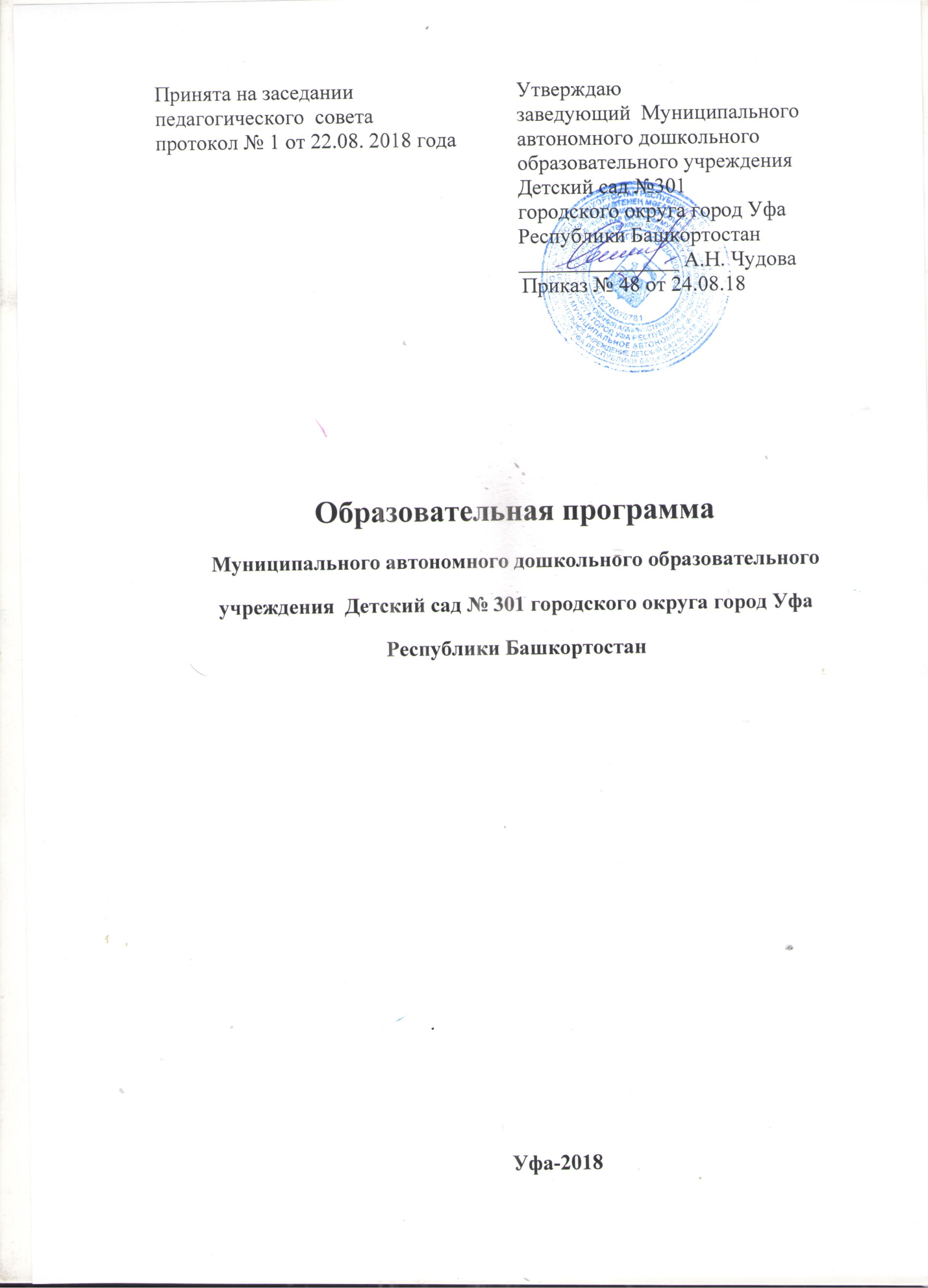 СОДЕРЖАНИЕ ВведениеОбразовательная программа Муниципального автономного дошкольного образовательного учреждения Детский сад № 301 городского округа город Уфа  Республики Башкортостан (далее – Программа) определяет содержание и организацию образовательного процесса для детей дошкольного возраста и направлена на формирование общей культуры, развития физических, интеллектуальных и личностных качеств, формирования предпосылок учебной деятельности, обеспечивающих социальную успешность, сохранение и укрепление здоровья  детей  дошкольного возраста.Содержание Программы включает совокупность образовательных областей, которые обеспечивают разностороннее развитие детей с учетом их возрастных и индивидуальных особенностей по основным направлениям – физическому, социально-коммуникативному, познавательному, речевому и художественно-эстетическому. Программа обеспечивает достижение воспитанниками готовности к школе.   При разработке программы была использована нормативно – правовая база: 1.Федеральный закон РФ от 29 декабря 2012г. № 273-ФЗ «Об образовании в  РФ».2.Приказ Минобрнауки РФ от 30.08.2013г. № 1014 «От утверждении порядка организации и осуществления деятельности по основным общеобразовательным программам – образовательным программам  ДО».3.Приказ Минобрнауки РФ от 17.10.2013г. № 1155 «Об утверждении Федеральных государственных образовательных стандартов дошкольного образования».4.Порядок организации и осуществления образовательной деятельности по основным общеобразовательным программам - образовательным программам дошкольного образования. Приказ от 30 августа 2013г.№1014.5.Постановление главного государственного санитарного врача РФ от 15.05.2013г. № 26 «Об утверждении СанПин 2.4.1.3049-13 «Санитарно - эпидемиологических требований к устройству, содержанию и организации режима работы  ДОО».6.Профессиональный стандарт педагога. Утвержден приказом Министерства труда и социальной защиты Российской Федерации от «18» октября 2013 г. № 544н;6.Устав МАДОУ Детский сад № 301.7.Программа развития МАДОУ Детский сад № 301. На 2016-2019 г.г.    Муниципальное автономное дошкольное образовательное учреждение Детский сад № 301функционирует с 1986 года, (Приказ от 10 января 1986 года №9 года)  на основании Устава, утвержденного Постановлением главы Администрации ГО город Уфа РБ от 27.12.2011г. за № 7524,  лицензии на осуществление образовательной  деятельности , выданной  Управлением по контролю и надзору в сфере образования РБ 04.16.2016, № 3691 деятельность от  06.11.2012г. №1560.   Дошкольное учреждение расположено в отдельно стоящем здании, построенном по типовому проекту, в  Октябрьском районе городского округа город Уфа Республики Башкортостан.Сокращенное название организации: МАДОУ Детский сад №301 Учредитель: городской округ город Уфа Республики Башкортостан в лице Администрации городского округа город Уфа Республики БашкортостанЮридический и фактический адрес: 450099, Республика Башкортостан,    г.Уфа,  Октябрьский район, ул. Баязита Бикбая, 18/1.   Тел./факс: 8 (347) 234-34-24Е-mail: Luchik2-301@mail.ruhttp: 301.obr-rf.ru .Руководитель: Чудова Алла НиколаевнаРежим работы: 12-часовой при пятидневной неделе, выходные дни суббота, воскресенье, праздничные дни.	Муниципальное автономное дошкольное образовательное учреждение  Детский сад № 301 осуществляет воспитание, обучение и развитие детей в возрасте с 2 лет до 8 лет. В учреждении функционирует 13 групп, которые посещают 468 детей  в возрасте с 2-х до 8 лет.	Группы скомплектованы по одновозрастному принципу:1 группа детей раннего возраста (от 2-х до 3 лет);9 групп детей дошкольного возраста от 3-х до 7 лет, из них:2 группы – дети 3-4 лет;3 группы – дети 4-5 лет;3 группы – дети 5-6 лет ;2 группы – дети 6-8лет .2 группы кратковременного  пребывания Численность воспитанников в возрасте до 3 лет составляет 25 человек, от 3 до 8 лет-413.В режиме кратковременного пребывания-30 человекИндивидуальные особенности контингента детей.                  Распределение детей  по группам здоровьяВ ходе мониторинга заболеваемости и посещаемости детьми ДОУ зафиксированы следующие показателиЗаболевания детейСредний показатель пропущенных дней при посещении дошкольной образовательной организации по болезни на одного ребёнка в 2017-2018у.г. составил 8,1 день.Особенности кадрового обеспеченияКоллектив педагогов объединяет 29 специалист: из них старших воспитателей-1, педагог-психолог-1, учитель-логопед-1 музыкальные руководители-2, инструкторы по физкультуре-1, воспитатели - 20, ДОУ по укомплектовано  профессиональными кадрами на 87%, качественная характеристика которых включает:ОбразованиеСтажКвалификационная  категорияОбязательная часть Программы разработана с учётом примерной  основной программы «Детство» под ред.  Т.И. Бабаевой, А.Г. Гогоберидзе, О.В. Солнцевой и др., с учетом особенностей  МАДОУ Детский сад № 301, возрастных особенностей, образовательных потребностей запросов воспитанников и их родителей (законных представителей). специфику организации образовательного процесса, с учетом федерального государственного образовательного стандарта дошкольного образования. В состав Образовательной программы входят так же следующие парциальные программы: региональная программа «Земля отцов», Р.Х. Гасановой  (5-7 лет), программа экологического образования дошкольников «Мы» Кондратьевой Н.Н. (3-7 лет), программа «Развития речи детей дошкольного возраста в детском саду» О.С. Ушаковой (3-7лет), программа «Основы безопасности детей дошкольного возраста» (5-7 лет), программа экологического образования детей дошкольного возраста « Мы» Н.Н. Кодратьева, Т.А. Шиленок,  Программа художественного воспитания, обучения и развития детей 2-7 лет «Цветные ладошки» И.А.ЛыковойI.  ЦЕЛЕВОЙ РАЗДЕЛ ОБРАЗОВАТЕЛЬНОЙ ПРОГРАММЫ.1.1.  Пояснительная записка.1.1.1.  Цели и задачи реализации программы.Цель  программы:  позитивная  социализация  и  всестороннее  развитие  ребенка раннего  и  дошкольного  возраста  в  адекватных  его  возрасту  детских  видах деятельности. Задачи:1)  охрана и укрепление физического и психического здоровья детей, в том числе их эмоционального благополучия;2)  обеспечение  равных  возможностей  для  полноценного  развития  каждого ребёнка  в  период  дошкольного  детства  независимо  от  места  проживания, пола,  нации,  языка,  социального  статуса,  психофизиологических  и  других особенностей (в том числе ограниченных возможностей здоровья);3)  обеспечение  преемственности  целей,  задач  и  содержания  образования, реализуемых в рамках образовательных программ различных уровней (далее – преемственность  основных  образовательных  программ  дошкольного  и начального общего образования);4)  создание  благоприятных  условий  развития  детей  в  соответствии  с  их возрастными  и  индивидуальными  особенностями  и  склонностями,  развитие способностей  и  творческого  потенциала  каждого  ребёнка  как  субъекта отношений с самим собой, другими детьми, взрослыми и миром;5)  объединение обучения и воспитания в целостный образовательный процесс на основе  духовно-нравственных  и  социокультурных  ценностей  и  принятых  в обществе правил и норм поведения в интересах человека, семьи, общества;6)  формирование  общей  культуры  личности  детей,  в  том  числе  ценностей здорового  образа  жизни,  развитие  их  социальных,  нравственных, эстетических,  интеллектуальных,  физических  качеств,  инициативности, самостоятельности  и  ответственности  ребёнка,  формирование  предпосылок учебной деятельности;7)   обеспечение  вариативности  и  разнообразия  содержания  Программы организационных  форм  дошкольного  образования,  возможности формирования  Программ  различной  направленности  с  учётом образовательных потребностей, способностей и состояния здоровья детей;8)   формирование  социокультурной  среды,  соответствующей  возрастным, индивидуальным, психологическим и физиологическим особенностям детей;9)  обеспечение  психолого-педагогической  поддержки  семьи  и  повышение компетентности родителей (законных представителей) в вопросах развития и образования, охраны и укрепления здоровья детей.Основные задачи образовательных областей:Социально – коммуникативное развитие1)  Присвоение норм и ценностей, принятых в обществе, включая моральные и нравственные ценности. 2) Развитие общения и взаимодействия ребёнка со взрослыми и сверстниками.3)  Становление  самостоятельности,  целенаправленности  и  саморегуляции собственных действий.4)  Развитие  социального  и  эмоционального  интеллекта,  эмоциональной отзывчивости, сопереживания.5)  Формирование готовности к совместной деятельности.6)  Формирование  уважительного  отношения  и  чувства  принадлежности  к своей семье и сообществу детей и взрослых в организации.7)  Формирование  позитивных  установок  к  различным  видам  труда  и творчества.8)  Формирование основ безопасности в быту, социуме, природе.Познавательное развитие1) Развитие интересов детей, любознательности и познавательной мотивации.2)  Формирование познавательных действий, становление сознания.3)  Развитие воображения и творческой активности.4) Формирование   первичных  представлений  о  себе,   других  людях,  объектах окружающего  мира,  их  свойствах  и  отношениях  (форме,  цвете,  размере, материале,  звучании,  ритме,  темпе,  количестве,  числе,  части  и  целом,  пространстве и времени, движении и покое, причинах и следствиях и др.), 5)  Формирование  первичных  представлений  о  малой  родине  и  Отечестве, представлений  о  социокультурных  ценностях  нашего  народа,  об отечественных  традициях и праздниках, о планете Земля  как общем доме людей, об особенностях природы, многообразии стран и народов мира.6) Формирование базиса личностной культуры у детей дошкольного возраста на основе ознакомления с особенностями материальной и духовной культуры башкирского народа.Речевое развитие1)  Владение речью как средством общения.2)  Обогащение активного словаря.3) Развитие  связной,   грамматически  правильной  диалогической  и монологической речи.4)  Развитие речевого творчества.5)  Развитие  звуковой  и  интонационной  культуры  речи,  фонематического слуха.6)  Знакомство с книжной культурой, детской литературой, понимание на слух текстов различных жанров детской литературы.7)  Формирование  звуковой  аналитико  –  синтетической  активности  как предпосылки обучения грамоте.Художественно - эстетическое развитие1)  Развитие  предпосылок  ценностно  –  смыслового  восприятия  и  понимания произведений  искусства  (словесного,  музыкального,  изобразительного), мира природы.2)  Становление эстетического отношения к окружающему миру.3)  Формирование элементарных представлений о видах искусства.4)  Восприятие музыки, художественной литературы, фольклора.5) Стимулирование  сопереживания  персонажам  художественных произведений. 6) Реализация  самостоятельной  творческой  деятельности  детей (изобразительной, конструктивно-модельной, музыкальной и др.).7)  Формирование художественных и творческих способностей на основе ознакомления дошкольников с национальной культурой.Физическое развитие1)  Развитие физических качеств.2)  Правильное  формирование  опорно  –  двигательной  системы  организма, развитие равновесия, координации движений, крупной и мелкой моторики.3)  Правильное выполнение основных движений.4)  Формирование начальных представлений о некоторых видах спорта.5)  Овладение подвижными играми с правилами.6)  Становление целенаправленности и саморегуляции в двигательной сфере.7)  Овладение элементарными нормами и правилами здорового образа жизни.1.1.2.  Принципы и подходы к формированию ПрограммыПринципами формирования Программы, согласно ФГОС ДО, являются :поддержка разнообразия детства; сохранение уникальности и самоценности детства как важного этапа в общем развитии человека;личностно-развивающий и гуманистический характер взаимодействия взрослых и детей;уважение личности ребенка;учет индивидуальных потребностей ребенка, связанных с его жизненной ситуацией и состоянием здоровья;полноценное проживание ребенком всех этапов детства (младенческого, раннего и дошкольного возраста), обогащение (амплификация) детского развития;построение образовательной деятельности на основе индивидуальных особенностей каждого ребенка, при котором сам ребенок становится активным в выборе содержания своего образования, становится субъектом образования;построение образовательной деятельности с учетом принципа интеграции образовательных  областей;содействие и сотрудничество детей и взрослых, признание ребенка полноценным участником (субъектом) образовательных отношений;поддержка инициативы детей в различных видах деятельности;сотрудничество образовательной организации с семьей;приобщение детей к социокультурным нормам, традициям семьи, общества и государства;формирование познавательных интересов и познавательных действий ребенка в различных видах деятельности;возрастная адекватность дошкольного образования (соответствие условий, требований, методов возрасту и особенностям развития);учет этнокультурной ситуации развития детей;приобщение детей к традициям и истокам национальной башкирской культуры; использование инновационных технологий образования.Подходы к формированию Программы:	личностно-ориентированный подход, который предусматривает организацию образовательного процесса с учетом того, что развитие личности ребенка является главным критерием его эффективности. деятельностный подход, связанный с организацией целенаправленной деятельности в общем контексте образовательного процесса: ее структурой, взаимосвязанными мотивами и целями; видами деятельности (нравственная, познавательная, трудовая, художественная, игровая, спортивная и другие); формами и методами развития и воспитания; возрастными особенностями ребенка при включении в образовательную деятельность; аксиологический (ценностный) подход, предусматривающий организацию развития и воспитания на основе общечеловеческих ценностей (например, ценности здоровья, что в системе образования позволяет говорить о создании и реализации моделей сохранения и укрепления здоровья воспитанников). компетентностный подход, в котором основным результатом образовательной деятельности становится формирование готовности воспитанников самостоятельно действовать в ходе решения актуальных задач:решать проблемы в сфере деятельности (определять цели познавательной деятельности, выбирать необходимые источники информации, находить оптимальные способы добиться поставленной цели, оценивать полученные результаты, организовывать свою деятельность,  сотрудничать с другими воспитанниками;объяснять явления действительности, их сущность, причины, взаимосвязи, решать познавательные проблемы;ориентироваться в проблемах современной жизни — экологических, политических, межкультурного взаимодействия и иных, решать аналитические проблемы;ориентироваться в мире духовных ценностей, отражающих разные культуры и мировоззрения, решать аксиологические проблемы;решать проблемы, связанные с реализацией определённых социальных ролей.диалогический (полисубъектный) подход, предусматривающий становление личности, развитие ее творческих возможностей, самосовершенствование в условиях равноправных взаимоотношений с другими людьми, построенных по принципу диалога, субъект-субъектных отношений;культурологический подход, имеющий высокий потенциал в отборе культуросообразного содержания дошкольного образования, позволяет выбирать технологии образовательной деятельности, организующие встречу ребенка с культурой, овладевая которой на уровне определенных средств, ребенок становится субъектом культуры и ее творцом1.1.3.	Значимые для разработки и реализации Программы характеристикиВозрастная характеристика  детей 2-3 летДети  владеют  основными  жизненно  важными  движениями  (ходьба,  бег, лазание,  действия  с  предметами),  сидят  на  корточках,  спрыгивают  с  нижней ступеньки.У 2 летних детей наблюдается устойчивое  эмоциональное состояние. Для них  характерны  яркие  эмоциональные  реакции,  связанные  с  непосредственными желаниями  ребенка.  Проявления  агрессии  бывают  редко,  проявляется эмоциональный механизм сопереживания, сочувствия, радости. Все дети называют себя по имени, употребляют местоимение «я» и дают себе первичную самооценку  –«я  хороший»,  «я  сам».   Для   детей   3-х  летнего   возраста   характерна  неосознанность мотивов, импульсивность и зависимость    чувств и желаний от ситуации.   Дети   легко   заражаются   эмоциональным   состоянием   сверстников. Однако в этом возрасте начинает складываться и произвольность поведения. У детей   к   3   годам   появляются   чувство   гордости   и   стыда,   начинают  формироваться элементы сознания, связанные с идентификацией с именем и полом.   Ранний   возраст   завершается   кризисом   3-х   лет.   Кризис   часто сопровождается   рядом   отрицательных   проявлений:   упрямство,   негативизм, нарушение общения со взрослыми и др. Игра  носит  процессуальный  характер,  главное  в  ней  -  действия.  Дети  уже спокойно  играют  рядом  с  другими  детьми,  но  моменты  общей  игры кратковременны.   Они  совершаются  с  игровыми  предметами,  приближенными  к реальности. Появляются действия с предметами - заместителями.  Для детей 3х летнего возраста игра рядом. В игре дети выполняют отдельные игровые действия, носящие условный  характер.  Роль  осуществляется  фактически,  но  не  называется.  Сюжет игры - цепочка из 2х действий; воображаемую ситуацию удерживает взрослый.  Познавательно-речевое развитие. В   ходе   совместной   со   взрослыми   предметной   деятельности   продолжает развиваться   понимание   речи.  Слово   отделяется   от   ситуации   и   приобретает самостоятельное   значение.   Возрастает  количество   понимаемых   слов.   Интенсивно развивается   активная   речь   детей.  К   3-м   годам   они   осваивают  основные грамматические  структуры, пытаются строить простые предложения, в разговоре со взрослым  используют практически все части речи. Активный словарь  достигает 1000-1500 слов. К концу 3- го года жизни речь становится средством общения ребенка со сверстниками, дети воспринимают все звуки родного языка, но произносят их с большими искажениями.В сфере  познавательного развития  восприятие окружающего мира  -  чувственное -  имеет  для  детей  решающее  значение.  Они  воспринимают  мир  всеми  органами  чувств,  но  воспринимают  целостные  вещи,  а  не  отдельные  сенсорные  свойства.  Возникает  взаимодействие  в  работе  разных  органов  чувств.  Зрение  и  осязание начинают  взаимодействовать  при  восприятии  формы,  величины  и пространственных  отношений.  Слух  и  речедвигательные  системы  начинают взаимодействовать  при  восприятии  и  различении  речи.  Постепенно  учитывается острота  зрения  и  возрастает  способность  к  различению  цветов.  Внимание  детей непроизвольно.  Ребенок  просто  не  понимает,  что  значит  заставить  себя  быть внимательным, т.е. произвольно направлять и удерживать свое внимание на каком-либо объекте.  Устойчивость внимания ребенка зависит от его интереса к объекту. Направить на  что-либо  внимание  ребенка  путем  словесного  указания  -  очень  трудно.  Детям сложно немедленно выполнять просьбы. Объем внимания ребенка очень  невелик  -   один предмет.  Память  проявляется главным образом в узнавании воспринимающихся ранее вещей  и  событий.  Преднамеренного  запоминания  нет,  но  при  этом  запоминаю  то, что  им  понравилось,  что  они  с  интересом  слушали  или  за  чем  наблюдали.  Ребенок  запоминает  то,  что  запомнилось  само.   Основной   формой   мышления   становится  наглядно - действенная.В   этом   возрасте   наиболее   доступными   видами   изобразительной деятельности   является   рисование   и   лепка.   Ребенок   уже   способен сформулировать намерение изобразить какой-либо предмет. Но, естественно, сначала   у  него   ничего   не   получается:   рука   не   слушается.    Основные изображения:  линии,   штрихи,   округлые   предметы.  Типичным   является изображение человека в виде  «головонога» -  и отходящих от нее линий.В   музыкальной  деятельности  у   ребенка   возникает   интерес   и   желание слушать   музыку,   выполнять   простейшие   музыкально -ритмические   и танцевальные   движения.   Ребенок   вместе  со   взрослым   способен   подпевать элементарные музыкальные фразы.Возрастная характеристика  детей  3-4 лет.3-хлетний ребенок владеет основными жизненно важными  движениями (ходьба,   бег,   лазание,   действия   с   предметами).   Возникает   интерес   к определению соответствия движений образцу. Дети испытывают свои силы в более сложных видах деятельности, но вместе с тем им свойственно неумение соизмерять свои силы со своими возможностями.Моторика  выполнения   движений   характеризуется   более   или   менее   точным воспроизведением структуры движения, его фаз, направления и т.д. К 4-м годам  ребенок   может   без   остановки   пройти   по   гимнастической   скамейке,   руки   в стороны; ударять мяч об пол и ловить его двумя руками (3 раза подряд);  перекладывать по одному мелкие предметы (пуговицы, горошины и т.п.  –  всего 20 шт.) с поверхности стола в небольшую коробку (правой рукой).  Начинает   развиваться   самооценка   при   выполнении   физических   упражнений,  при этом дети ориентируются в значительной мере  на оценку воспитателя.  3-4-х  летний   ребенок   владеет   элементарными   гигиеническими   навыками  самообслуживания  (самостоятельно   и   правильно   моет   руки   с   мылом   после прогулки, игр, туалета; аккуратно пользуется туалетом: туалетной бумагой,  не  забывает   спускать   воду   из   бачка   для   слива;   при   приеме   пищи   пользуется ложкой,  салфеткой; умеет пользоваться носовым платком; может самостоятельно устранить беспорядок в одежде, прическе, пользуясь зеркалом, расческой).К  трем  годам  ребенок  достигает  определенного  уровня  социальной компетентности:  он  проявляет  интерес  к  другому  человеку,  испытывает  доверие  к  нему,  стремится  к  общению  и  взаимодействию  со  взрослыми  и  сверстниками.  У ребенка возникают личные симпатии, которые проявляются в желании поделиться  игрушкой,  оказать  помощь,  утешить.  Ребенок  испытывает  повышенную потребность в эмоциональном контакте со  взрослыми, ярко выражает свои чувства  - радость,  огорчение,  страх,  удивление,  удовольствие  и  др.  Для  налаживания  контактов  с  другими  людьми  использует  речевые  и  неречевые  (взгляды,  мимика, жесты, выразительные позы и движения) способы общения. Осознает свою половую принадлежность  («Я  мальчик»,  «Я  девочка»).  Фундаментальная   характеристика ребенка трех лет  - самостоятельность  («Я сам», «Я могу»). Он активно заявляет о своем  желании  быть,  как  взрослые  (самому  есть,  одеваться),  включаться  в настоящие дела (мыть посуду, стирать, делать покупки и т.п.)». Взаимодействие и общение детей четвертого года жизни имеют поверхностный характер, отличаются  ситуативностью, неустойчивостью, кратковременностью, чаще всего инициируются взрослым. Для  детей  3х  летнего  возраста  характерна   игра  рядом.  В  игре  дети  выполняют отдельные  игровые  действия,  носящие  условный  характер.  Роль  осуществляется фактически, но не называется. Сюжет игры - цепочка из 2х действий; воображаемую ситуацию  удерживает  взрослый.  К  4м  годам  дети  могут  объединяться  по  2 -3 человека,  для  разыгрывания  простейших  сюжетно-ролевых  игр.  Игровые  действия взаимосвязаны, имеют четкий ролевой характер. Роль называется, по ходу игры дети могут менять роль. Игровая цепочка состоит из 3-4 взаимосвязанных действий. Дети  самостоятельно удерживают воображаемую ситуацию.Общение  ребенка   в   этом   возрасте   ситуативное,   инициируется   взрослым, неустойчиво,  кратковременно.  Осознает   свою   половую   принадлежность. Возникает   новая   форма   общения   со   взрослым  –  общение   на  познавательные темы, которое сначала включено в совместную со взрослым познавательную деятельность. Уникальность  речевого  развития  детей  в  этом  возрасте  состоит  в  том,  что  в  этот период ребенок обладает повышенной чувствительностью  к  языку, его  звуковой и  смысловой  стороне.  В  младшем  дошкольном  возрасте  осуществляется  переход  от  исключительного  господства  ситуативной  (понятной  только  в  конкретной  обстановке)  речи  к  использованию  и  ситуативной,  и  контекстной  (свободной  от наглядной  ситуации)  речи.   Овладение   родным   языком   характеризуется  использованием   основных   грамматических   категорий   (согласование, употребление   их   по   числу,  времени   и   т.д.,   хотя   отдельные   ошибки допускаются)   и   словаря   разговорной   речи.   Возможны   дефекты звукопроизношения.В развитии познавательной сферы расширяются и качественно изменяются способы и  средства  ориентировки  ребенка  в  окружающей  обстановке.   Ребенок   активно использует по назначению некоторые бытовые предметы, игрушки, предметы -заместители    и   словесные   обозначения   объектов   в   быту,   игре,  общении. Формируются качественно новые свойства сенсорных процессов: ощущение и восприятие.   В   практической   деятельности   ребенок   учитывает   свойства предметов и их назначение: знает название 3-4 цветов и 2-3 форм;  может выбрать из 3-х предметов разных по величине «самый большой». Рассматривая новые предметы (растения, камни и т.п.) ребенок не ограничивается простым зрительным   ознакомлением,   а   переходит   к   осязательному,   слуховому   и  обонятельному   восприятию.   Важную   роль   начинают   играть   образы   памяти. Память и внимание ребенка носит непроизвольный, пассивный характер. По просьбе взрослого ребенок может запомнить не менее 2-3 слов и 5-6 названий  предметов.   К   4-м  годам   способен   запомнить   значительные   отрывки   из любимых   произведений..   Рассматривая   объекты,   ребенок   выделяет   один, наиболее яркий признак предмета, и ориентируясь на него, оценивает предмет в целом. Его интересуют результаты    действия, а сам процесс достижения еще не умеет прослеживать.Конструктивная    деятельность   в   3-4   года   ограничивается   возведением несложных построек по образцу   (из 2-3 частей)  и по замыслу. Ребенок может заниматься, не отрываясь, увлекательной  для него деятельностью в течение 5 минут. Ребенок   с   удовольствием   знакомится   с  элементарными   средствами выразительности (цвет, звук, форма, движения, жесты), проявляется  интерес к произведениям   народного   и   классического   искусства,   к   литературе   (стихи, песенки, потешки), к исполнению и слушанию музыкальных произведений. Изобразительная   деятельность  ребенка   зависит   от   его   представлений   о предмете.   В    3-4   года   они   только   начинают   формироваться.   Графические  образы бедны, предметны, схематичны. У одних дошкольников в изображении отсутствуют   детали,   у   других   рисунки   могут   быть   более   детализированы. Замысел меняется по ходу изображения. Дети уже могут использовать цвет. Большое значение для развития моторики в этом возрасте имеет  лепка. Ребенок может вылепить под руководством взрослого простые предметы. В 3-4 года из-за   недостаточного   развития   мелких   мышц   руки,   дети   не   работают   с ножницами,   создают аппликацию из готовых геометрических фигур. Ребенок способен  выкладывать   и   наклеивать   элементы   декоративного   узора   и   предметного схематичного изображения из 2-4 основных частей.В  музыкально-ритмической  деятельности  ребенок 3-4 лет испытывает желание слушать музыку и производить естественные движения под звучащую музыку. К 4   годам   овладевает  элементарными   певческими   навыками   несложных музыкальных произведений. Ребенок  хорошо перевоплощается в образ зайчика, медведя, лисы, петушка и т.п. в движениях, особенно под плясовую мелодию. Приобретает   элементарные   навыки   подыгрывания   на   детских   ударных музыкальных инструментах (барабан, металлофон). Закладываются основы для развития музыкально-ритмических и художественных способностей. Возрастная характеристика  детей 4-5 летК  пяти  годам  складывается  «психологический портрет»  личности,  в котором  важная  роль  принадлежит  компетентности,  в  особенности  интеллектуальной  (это  возраст «почемучек»), а также креативности.В этом возрасте продолжается рост всех органов и систем, сохраняется потребность в  движении. Двигательная активность становится целенаправленной, отвечает индивидуальному опыту и интересу, движения становятся осмысленными, мотивированными  и  управляемыми.  Сохраняется  высокая  эмоциональная значимость  процесса  деятельности  для  ребенка,  неспособность  завершить  ее  по первому  требованию.  Появляется  способность  к  регуляции  двигательной  активности.  У детей появляется интерес к познанию себя, своего тела, его строения, возможностей.  У  детей  возникает  потребность  действовать  совместно,  быстро, ловко, в едином для всех детей темпе; соблюдать определенные интервалы во время  передвижения  в  разных  построениях,  быть  ведущим.  Уровень  функциональных возможностей повышается. Позитивные   изменения   наблюдаются   в   развитии   моторики.   Дошкольники лучше  удерживают   равновесие,   перешагивая   через   небольшие   преграды, нанизывает   бусины   (20  шт.)   средней   величины   (или   пуговицы)   на   толстую  леску. В  4-5 лет у детей совершенствуются  культурно-гигиенические навыки  (хорошо  освоен алгоритм умывания, одевания, приема пищи): они аккуратны во время еды,   умеют   правильно   надевать  обувь,   убирают   на   место    свою   одежду, игрушки,   книги.   В   элементарном     самообслуживании   (одевание,   раздевание, умывание и др.) проявляется самостоятельность ребенка. К 5 годам у детей возрастает интерес и потребность в общении, особенно со сверстниками,  осознание  своего  положения  среди  них.  Ребенок  приобретает  способы  взаимодействия  с  другими  людьми.  Использует  речь  и  другие  средства  общения для  удовлетворения разнообразных потребностей. Лучше ориентируется в человеческих  отношениях:  способен  заметить  эмоциональное  состояние  близкого взрослого,  сверстника,  проявить  внимание  и  сочувствие.  У   детей   формируется потребность   в   уважении   со   стороны   взрослого,    для   них   оказывается  чрезвычайно важной его похвала. Это приводит к их повышенной обидчивости на   замечания.   Повышенная   обидчивость   представляет   собой   возрастной феномен.  Совершенствуется   умение   пользоваться  установленными   формами  вежливого обращения.В игровой деятельности  появляются ролевые взаимодействия. Они указывают на  то, что дошкольники начинают отделять себя от принятой роли. В процессе игры роли могут меняться. В этом возрасте начинают появляться постоянные партнеры по игре. В общую игру может вовлекаться от двух до пяти детей, а продолжительность совместных игр составляет в среднем 15-20 мин. Ребенок  начитает  регулировать  свое  поведение  в  соответствии  с  принятыми  в  обществе нормами; умеет довести начатое дело до конца (соорудить конструкцию, убрать игрушки, правила игры и т. п.)  -  проявление произвольности. У  детей  начинает  формироваться  способность  контролировать  свои  эмоции  в движении,  чему  способствует  освоение  ими  языка  эмоций  (гаммы  переживаний, настроений).  Эмоциональность  пятилетнего  ребенка  отличается  многообразием способов  выражения  своих  чувств:  радости,  грусти,  огорчения,  удовольствия.  Ребенок  способен  проявить  сочувствие,  сопереживание,  которое  лежит  в  основе  нравственных поступков.К   5-ти   годам   в  элементарном  выполнении  отдельных  поручений  (дежурство  по столовой, уход за растениями и животными) проявляется самостоятельность.Изменяется   содержание   общения    ребенка  и   взрослого.  Оно  выходит  за пределы   конкретной   ситуации,   в   которой  оказывается   ребенок.   Ведущим становится познавательный мотив. Информация, которую ребенок получает в процессе общения, может быть сложной и трудной для понимания, но она вызывает интерес. В  речевом развитии  детей 4-5 лет улучшается произношение звуков (кроме сонорных) и дикция. Речь становится предметом активности детей. Они удачно имитируют   голоса   животных,   интонационно   выделяют  речь   тех   или   иных персонажей.   Интерес   вызывают  ритмическая   структура   речи,   рифмы. Развивается грамматическая сторона речи. Дети занимаются словотворчеством на   основе   грамматических   правил.   Речь   детей   при   взаимодействии   друг   с другом носит ситуативный характер, а при общении со взрослым становится вне ситуативной.В   познавательном   развитии  4-5   летних   детей   характерна   высокая мыслительная   активность.   5-ти  летние   «почемучки»    интересуются   причинно-следственными   связями   в   разных   сферах   жизни   (изменения   в   живой   и неживой природе, происхождение человека), профессиональной деятельностью взрослых и др., то есть начинает формироваться представление о различных сторонах   окружающего   мира.   К  5-ти   годам   более   развитым   становится восприятие. Дети оказываются способными назвать форму, на которую похож тот или иной предмет. Они могут вычленять в сложных объектах простые формы  и   из  простых   форм   воссоздавать   сложные  объекты.  Дети   способны упорядочить   группы   предметов   по   сенсорному   признаку  –  величине,  цвету; выделить   такие   параметры,   как   высота,  длина   и   ширина.   Совершенствуется ориентация в пространстве. Возрастает объем памяти. Дети запоминают до 7-8 названий предметов. Начинает складываться произвольное запоминание: дети способны принять задачу на запоминание, помнят поручения взрослых, могут выучить   небольшое   стихотворение   и   т.д.   Начинает    развиваться   образное мышление.   Дети   оказываются   способными   использовать   простые схематизированные изображения для решения несложных задач. Увеличивается устойчивость   внимания.   Ребенку   оказывается   доступной   сосредоточенная деятельность в течение 15-20 минут.Усложняется   конструирование.   Постройки   могут   включать   5-6   деталей. Формируются   навыки   конструирования   по   собственному   замыслу,   а   также планирование последовательности действий.На   пятом   году   жизни  ребенок   осознаннее   воспринимает   произведения художественно-изобразительно-музыкального   творчества,   легко   устанавливает простые   причинные   связи   в   сюжете,   композиции   и   т.п.,   эмоционально откликается   на   отраженные   в   произведении  искусства   действия,   поступки, события,   соотносит   увиденное   со   своими   представлениями   о   красивом, радостном,   печальном,   злом   и   т.д.   У  ребенка   появляется   желание   делиться своими впечатлениями от встреч с искусством, со взрослыми и сверстниками. Продолжает развиваться воображение. Формируются такие его особенности, как оригинальность   и   произвольность.   Дети   могут   самостоятельно   придумать небольшую сказку на заданную тему.Значительное   развитие   получает   изобразительная    деятельность.   Рисунки становятся   предметным   и   детализированным.  В   этом   возрасте   дети  рисуют предметы   прямоугольной,   овальной   формы,   простые  изображения   животных. Дети   могут   своевременно  насыщать   ворс  кисти  краской,  промывать   по окончании  работы.    Графическое   изображение   человека   характеризуется наличием туловища, глаз, рта, носа, волос, иногда одежды и ее деталей. Дети могут  вырезать  ножницами   по   прямой,   диагонали,   к   5   годам   овладевают приемами вырезывания предметов круглой и овальной формы.  Лепят  предметы круглой, овальной, цилиндрической формы, простейших животных, рыб, птиц.К   5-ти   годам   ребенок   выполняет   элементарные   танцевальные   движения (пружинка, подскоки, кружение и т.д.). Может  петь протяжно, при этом вместе начинать   и   заканчивать   пение.   Развитию  исполнительской   деятельности  способствует доминирование в данном возрасте продуктивной мотивации (спеть песню,  станцевать   танец,  сыграть   на   инструменте).   Дети   делают   первые  попытки творчества.Возрастная характеристика  детей 5-6 летПродолжается   процесс   окостенения   скелета   ребенка.   Дошкольник   более совершенно   овладевает   различными   видами   движений.   Тело   приобретает заметную устойчивость. Дети к 6 годам уже могут совершать пешие прогулки, но на небольшие расстояния. Шестилетние дети значительно точнее выбирают движения, которые им надо выполнить. У них обычно отсутствуют лишние движения,  которые   наблюдаются  у   детей  3-5  лет. В период   с  5  до  6   лет ребенок постепенно начинает адекватно оценивать результаты своего участия в играх соревновательного характера. Удовлетворение  полученным результатом к 6 годам начинает доставлять ребенку радость, способствует эмоциональному благополучию и поддерживает положительное отношение к себе («я хороший, ловкий» и т.д.). Уже начинают наблюдаться различия в движениях мальчиков и девочек (у мальчиков  - более прерывистые, у девочек – мягкие, плавные). К   6   годам   совершенствуется   развитие   мелкой   моторики  пальцев   рук. Некоторые дети могут продеть шнурок в ботинок и завязать бантиком. В старшем возрасте продолжают совершенствоваться  культурно-гигиенические навыки:   умеет   одеться   в   соответствии   с   условиями   погоды,   выполняет основные правила личной гигиены, соблюдает правила приема пищи, проявляет навыки самостоятельности. Полезные привычки способствуют усвоению  основ здорового образа жизни.Общение  детей   выражается   в  свободном   диалоге   со   сверстниками   и взрослыми,   выражении  своих   чувств   и   намерений   с   помощью   речевых   и  неречевых (жестовых, мимических, пантомимических) средств. Продолжает совершенствоваться  речь,  в том числе ее звуковая сторона. Дети могут   правильно   воспроизводить   шипящие,   свистящие  и   сонорные   звуки. Развивается   фонематический   слух,   интонационная   выразительность   речи  при  чтении   стихов   в   сюжетно-ролевой   игре   и  в   повседневной   жизни. Совершенствуется   грамматический   строй   речи.   Дети   используют   все   части речи,   активно   занимаются   словотворчеством.   Богаче   становится   лексика: активно используются синонимы и антонимы. Развивается связная речь: дети могут пересказывать, рассказывать по картинке, передавая не только главное, но и детали.В   познавательной   деятельности  продолжает   совершенствоваться   восприятие  цвета,   формы   и   величины,   строения   предметов;   представления   детей  систематизируются. Дети называют не только основные цвета и их оттенки, но и   промежуточные   цветовые   оттенки;   форму   прямоугольников,  овалов,  треугольников. К 6-ти годам дети легко выстраивают в ряд  –  по возрастанию или   убыванию  –  до   десяти   предметов   разных   по   величине.   Однако дошкольники испытывают трудности при анализе пространственного положения объектов, если сталкиваются с несоответствием формы и их пространственного расположения.    В   старшем   дошкольном   возрасте   продолжает   развиваться  образное   мышление.  Дети   способны   не   только  решить   задачу   в  наглядном плане,   но   и   совершить   преобразования   объекта.   Продолжают совершенствоваться   обобщения,   что   является   основой   словесно-логического мышления.   5-6   лет   -  это   возраст   творческого   воображения.   Дети самостоятельно   могут   сочинить   оригинальные   правдоподобные   истории. Наблюдается переход от непроизвольного к произвольному вниманию. Конструирование    характеризуется умением анализировать условия, в которых протекает   эта   деятельность.   Дети   используют  и   называют   различные   детали деревянного конструктора. Могут заменять детали постройки в зависимости от имеющегося   материала.   Овладевают   обобщенным   способом   обследования образца. Конструктивная деятельность может осуществляться на основе схемы, по замыслу и по условиям. Дети могут конструировать из бумаги, складывая ее в несколько раз (2,4,6 сгибов); из природного материала.Дети проявляют высокую познавательную активность. Ребенок нуждается в содержательных контактах со сверстниками. Их речевые контакты становятся все  более   длительными  и  активными.  Дети  самостоятельно  объединяются   в небольшие группы на основе взаимных симпатий.  В этом возрасте дети имеют дифференцированное   представление   о   своей   гендерной   принадлежности   по  существенным   признакам   (женские   и  мужские   качества,   особенности  проявления чувств).Ярко проявляет интерес к игре. В   игровой   деятельности   дети   шестого   года   жизни   уже   могут  распределять роли до начала игры и строят свое поведение, придерживаясь роли. Игровое взаимодействие сопровождается речью, соответствующей и по содержанию, и  интонационно взятой роли. Речь, сопровождающая реальные отношения детей, отличается   от   ролевой   речи.   При   распределении     ролей  могут   возникать конфликты,   связанные  с    субординацией    ролевого   поведения.   Наблюдается организация игрового пространства, в котором выделяются смысловой «центр»  и   «периферия».   В   игре   дети   часто   пытаются   контролировать   друг   друга   - указывают, как должен вести себя тот  или иной персонаж. Ребенок   пытается   сравнивать   ярко   выраженные   эмоциональные   состояния, видеть проявления эмоционального состояния в выражениях, жестах, интонации голоса. Проявляет интерес к поступкам сверстников. В трудовой  деятельности,  освоенные ранее виды детского труда выполняются качественно,  быстро,   осознанно.   Активно   развиваются   планирование   и  самооценка  трудовой деятельности.В   изобразительной   деятельности  5-6  летний   ребенок   свободно   может изображать предметы круглой, овальной, прямоугольной формы, состоящих из частей разной формы и соединений разных линий. Расширяются представления о цвете (знают основные цвета и оттенки, самостоятельно может приготовить розовый и голубой цвет). Старший возраст  –  это возраст активного  рисования. Рисунки могут быть самыми разнообразными по содержанию: это жизненные впечатления детей, иллюстрации к фильмам и книгам, воображаемые  ситуации. Обычно   рисунки   представляют   собой   схематичные   изображения   различных объектов,   но  могут   отличаться   оригинальностью   композиционного   решения. Изображение   человека   становится   более   детализированным   и  пропорциональным. По рисунку    можно судить о половой принадлежности и эмоциональном   состоянии   изображенного  человека.  Рисунки   отдельных   детей отличаются оригинальностью,  креативностью. В  лепке  детям не представляется трудности   создать   более   сложное   по   форме   изображение.    Дети   успешно справляются   с   вырезыванием   предметов   прямоугольной   и   круглой   формы разных пропорций.Старших   дошкольников   отличает   яркая   эмоциональная   реакция  на   музыку. Появляется   интонационно-мелодическая   ориентация   музыкального   восприятия. Дошкольники могут петь без напряжения, плавно, отчетливо произнося слова; свободно выполняют танцевальные движения: полуприседания с выставлением ноги на пятку, поочередное выбрасывание ног вперед в прыжке и т.д.   Могут импровизировать,   сочинять   мелодию   на   заданную   тему.  Формируются первоначальные представления о жанрах и видах музыки.Возрастная характеристика детей 6-8 летК 7 годам скелет ребенка становится более крепким, поэтому он может выполнять   различные   движения,   которые   требуют  гибкости,   упругости,  силы. Его  тело   приобретает   заметную   устойчивость,   чему   способствует   усиленный рост ног. Ноги и руки становятся более выносливыми, ловкими, подвижными. В   этом   возрасте   дети  уже   могут  совершать   довольно   длительные  прогулки, долго бегать, выполнять сложные физические упражнения.У   семилетних   детей   отсутствуют   лишние   движения.   Ребята   уже самостоятельно,   без    специальных   указаний   взрослого,   могут   выполнить   ряд движений   в   определенной   последовательности,   контролируя    их,   изменяя (произвольная регуляция движений). Ребенок   уже   способен   достаточно   адекватно   оценивать   результаты   своего участия  в   подвижных   и   спортивных   играх   соревновательного   характера. Удовлетворение   полученным   результатом   доставляет   ребенку   радость   и  поддерживает   положительное  отношение   к   себе   и   своей  команде   («мы  выиграли, мы сильнее»). Имеет представление о своем физическом облике (высокий, толстый, худой, маленький   и   т.п.)   и   здоровье,   заботиться   о   нем.  Владеет   культурно-гигиеническими навыками  и понимает их необходимость.К  семи  годам  у  ребенка  ярко  проявляется  уверенность  в  себе  и  чувство собственного  достоинства,  умение  отстаивать  свою  позицию  в  совместной  деятельности.  Семилетний  ребенок  способен  к  волевой  регуляции  поведения,  преодолению  непосредственных  желаний,  если  они  противоречат  установленным  нормам,  данному  слову,  обещанию, способен  проявлять  волевые  усилия  в ситуациях  выбора  между  «можно»  и  «нельзя»,  «хочу»  и  «должен».  Проявляет настойчивость, терпение, умение преодолевать трудности. Может сдерживать себя, высказывать  просьбы,  предложения,  несогласие  в  социально  приемлемой  форме. Произвольность  поведения  —  один  из  важнейших  показателей  психологической готовности к школе. Самостоятельность  ребенка  проявляется  в  способности  без  помощи  взрослого решать  различные  задачи,  которые  возникают  в  повседневной  жизни  (самообслуживание,  уход  за  растениями  и  животными,  создание  среды  для  самодеятельной  игры,  пользование  простыми  безопасными  приборами  —включение освещения, телевизора, проигрывателя и т.п.).В   сюжетно-ролевых  играх  дети   7-го   года    жизни   начинают   осваивать сложные взаимодействия людей, отражающих характерные значимые жизненные  ситуации, например, свадьбу, болезнь и  т.п. Игровые действия становятся более  сложными, обретают особый смысл, который не всегда открывается взрослому.  Игровое   пространство   усложняется.  В   нем   может   быть   несколько   центров, каждый  из   которых   поддерживает   свою   сюжетную   линию.   При   этом   дети способны отслеживать поведение партнеров по всему игровому пространству и  менять   свое   поведение   в   зависимости   от   места    в   нем   (например,   ребенок обращается к продавцу не просто как покупатель/, а как покупатель-мама). Если  логика игры требует  появления новой роли, то ребенок может по  ходу игры взять  на себя новую роль, сохранив при этом роль, взятую ранее.Семилетний ребенок умеет заметить изменения настроения взрослого и сверстника, учесть желания других людей; способен к установлению устойчивых контактов со сверстниками.  Ребенок  семи  лет  отличается  большим  богатством  и  глубиной переживаний,  разнообразием  их  проявлений  и  в  то  же  время  большей сдержанностью  эмоций.  Ему  свойственно  «эмоциональное  предвосхищение»  — предчувствие собственных переживаний и переживаний других людей, связанных с результатами  тех  или  иных  действий  и  поступков  («Если  я  подарю  маме  свой  рисунок, она очень обрадуется»).Происходит   активное   развитие   диалогической   речи.   Диалог   детей приобретает  характер   скоординированных  предметных   и   речевых   действий.   В недрах   диалогического   общения  старших  дошкольников   зарождается   и формируется   новая   форма   речи  -  монолог.  Дошкольник   внимательно  слушает рассказы родителей, что у них произошло на работе, живо интересуется тем, как они познакомились, при встрече с незнакомыми людьми спрашивают, кто это, есть ли у них дети и т.п. У детей продолжает развиваться  речь:  ее звуковая сторона, грамматический строй, лексика. Развивается связная речь. В высказываниях  детей отражаются как расширяющийся словарь, так и характер обобщений, формирующихся в этом   возрасте.   Дети   начинают  активно  употреблять   обобщающие  существительные, синонимы, антонимы, прилагательные и т.д. Познавательные    процессы претерпевают качественные изменения; развивается произвольность действий. Наряду с наглядно-образным мышлением появляются элементы   словесно-логического   мышления.   Продолжают   развиваться    навыки обобщения   и   рассуждения,   но   они   еще   в   значительной   степени ограничиваются   наглядными   признаками   ситуации.   Продолжает   развиваться воображение,   однако   часто   приходится   констатировать   снижение  развития воображения в этом возрасте в сравнении со старшей группой. Это можно объяснить различными влияниями, в том числе средств массовой информации, приводящими   к   стереотипности    детских   образов.     Внимание   становится произвольным,   в   некоторых   видах   деятельности   время   произвольного  сосредоточения   достигает   30    минут.   У   детей   появляется   особы   интерес   к печатному  слову,  математическим  отношениям.  Они   с   удовольствием   узнают буквы, овладевают звуковым анализом слова, счетом и пересчетом отдельных предметов.К   7   годам   дети   в   значительной   степени   освоили   конструирование    из строительного   материала.  Они   свободно   владеют   обобщенными   способами  анализа,  как изображений, так и построек. Свободные постройки становятся симметричными  и   пропорциональными.   Дети   точно   представляют  себе последовательность,   в   которой   будет   осуществляться   постройка.   В   этом возрасте дети уже могут освоить сложные формы сложения из листа бумаги и придумывать   собственные.   Усложняется   конструирование   из   природного материала.В   изобразительной   деятельности  детей   6-8  лет   рисунки  приобретают более   детализированный   характер,   обогащается  их   цветовая   гамма.   Более  явными становятся различия между рисунками мальчиков и девочек.  Мальчики  охотно   изображают   технику,   космос,   военные   действия;   девочки   обычно рисуют женские образы: принцесс, балерин, и т.д. Часто встречаются бытовые сюжеты:  мама   и   дочка,   комната   и   т.п.    При   правильном   подходе   у   детей формируются   художественно-творческие   способности   в   изобразительной деятельности. Изображение человека становится еще более детализированным и пропорциональным.   Появляются   пальцы   на   руках,   глаза,   рот,   нос,   брови, подбородок. Одежда  может  быть  украшена  различными  деталями.  Предметы, которые дети лепят и вырезывают, имеют различную форму, цвет, строение, по-разному расположены в пространстве. Вместе с тем могут к 7 -ми годам передать   конкретные   свойства   предмета   с   натуры.  Семилетнего  ребенка характеризует  активная  деятельностная  позиция,  готовность  к  спонтанным решениям, любопытство, постоянные вопросы к взрослому, способность к речевому комментированию  процесса  и  результата  собственной  деятельности,  стойкая мотивация  достижений,  развитое  воображение.  Процесс  создания  продукта  носит творческий  поисковый  характер:  ребенок  ищет  разные  способы  решения  одной  и той же задачи. Ребенок семи лет достаточно адекватно оценивает результаты своей деятельности  по  сравнению  с  другими  детьми,  что  приводит  к  становлению представлений о себе и своих возможностях.Значительно   обогащается   индивидуальная   интерпретация   музыки.  Ребенок  определяет,  к какому жанру принадлежит прослушанное произведение. Чисто и выразительно  поет,   правильно  передавая   мелодию   (ускоряя,  замедляя). Дошкольник   может   самостоятельно  придумать   и   показать   танцевальное   или ритмическое движение.1.2.  Планируемые результаты усвоения  программы.Результатами освоения программы являются целевые ориентиры дошкольного образования, которые представляют собой социально-нормативные возрастные  характеристики возможных достижений ребенка.  К целевым ориентирам дошкольного образования относятся следующие социально-нормативные возрастные характеристики возможных достижений ребенка:1.3.Развивающее оценивание качества образовательной деятельности по ПрограммеСистема оценки качества реализации программы МАДОУ Детский сад № 301  обеспечивает участие всех участников образовательных отношений и в то же время выполняет свою основную задачу – обеспечивает развитие системы дошкольного образования в соответствии с принципами и требованиями Стандарта.Программа предусматривает следующие уровни системы оценки качества:       педагогическая  диагностика развития ребенка, используемая как профессиональный инструмент педагога с целью получения обратной связи от собственных педагогических действий и планирования дальнейшей индивидуальной работы с детьми по Программе;         внутренняя оценка, самооценка Организации;   внешняя оценка Организации, в том числе независимая профессиональная и общественная оценка.Система оценки качества реализации Программы решает задачи:      повышения качества реализации программы дошкольного образования;        реализации требований Стандарта к структуре, условиям и целевым ориентирам основной образовательной программы дошкольной организации;        обеспечения объективной экспертизы деятельности Организации в процессе оценки качества программы дошкольного образования;        задания ориентиров педагогам в их профессиональной деятельности и перспектив развития самой Организации;        создания оснований преемственности между дошкольным и начальным общим образованием.II. СОДЕРЖАТЕЛЬНЫЙ РАЗДЕЛ.2.1.  Описание образовательной деятельности в соответствии с направлениями развития ребенка, представленными в пяти  образовательных областях2.1.1.Образовательная область«Социально-коммуникативное  развитие»Задачи:1)  Усвоение норм и ценностей, принятых в обществе, включая моральные и нравственные ценности.2) Развитие общения и взаимодействия ребёнка со взрослыми и сверстниками.3)  Становление самостоятельности, целенаправленности и саморегуляции собственных действий.4)  Развитие социального и эмоционального интеллекта, эмоциональной отзывчивости, сопереживания.5)  Формирование уважительного отношения и чувства принадлежности к своей семье и к сообществу детей и взрослых в ДОУ6) Формирование позитивных установок к различным видам труда и творчества. 7)  Формирование основ безопасного поведения в быту, социуме, природе.8)  Формирование готовности  к совместной деятельности со сверстниками.Направления:1)  Развитие игровой деятельности детей с целью освоения различных социальных ролей.2)  Патриотическое воспитание детей дошкольного возраста.3)  Формирование основ безопасного поведения в быту, социуме, природе.4)  Трудовое воспитание.Игровая деятельность.Классификация игр детей раннего и  дошкольного возрастаСтруктурные элементы игры-Сюжет (тема) игры-Содержание-Игровая (воображаемая, мнимая) ситуация-Замысел-Правила-Ролевое (игровое) взаимодействие-Ролевое (игровое) действие-Роль Сюжетная самодеятельная игра как деятельность предъявляет к ребенку ряд требований,  способствующих формированию психических новообразований:-  действие   в  воображаемом  плане  способствует  развитию  символической функции мышления;-   наличие  воображаемой  ситуации  способствует  формированию  плана представлений;- игра  направлена  на  воспроизведение  человеческих  взаимоотношений, следовательно, она способствует формированию у ребенка способности определенным образом в них ориентироваться;-  необходимость  согласовывать  игровые  действия  способствует  формированию реальных взаимоотношений между играющими детьми.Принципы руководства сюжетно-ролевой игрой:1)  Для того, чтобы дети овладели игровыми умениями, воспитатель должен играть вместе с ними.2)  На каждом возрастном этапе игра развертывается особым образом, так, чтобы детьми «открывался»  и усваивался новый, более сложный способ построения игры.3)  На каждом возрастном этапе при формировании игровых умений необходимо ориентировать детей, как на осуществление игрового действия, так и на пояснение его смысла партнерам.Руководя  сюжетно-ролевой игрой,  педагог должен помнить:  -об  обязательном  общении  с  детьми:  диалогическом  общении,  полилогическом общении,  предполагающем  диалог  с  несколькими  участниками  игры одновременно  (во  время  многоотраслевого  сюжетного  построения)  и  воспитывающем полифоничное слуховое восприятие;-  о создании  проблемных  ситуаций,  позволяющих  стимулировать  творческие проявления детей в поиске решения задачи.Немаловажно способствовать развитию игры, используя прямые (предполагают «вмешательство» взрослого в виде прямого показа и руководства деятельностью) и косвенные (предполагают ненавязчивое побуждение к деятельности) воздействия на игру и играющих. Комплексный метод руководства игрой:1.Педагогическая поддержка  самодеятельных игр, обеспечение педагогических условий развития игры2.Обогащение детей знаниями и опытом деятельности.3.Передача игровой культуры ребенку3.Развивающая предметно-игровая среда4.Активизация проблемного общения взрослого с детьми Патриотическое воспитание.Цель: Способствовать  воспитанию  гуманной,  социально  активной, самостоятельной, интеллектуально  развитой  творческой  личности,  обладающей  чувством  национальной гордости, любви к Отечеству, родному городу, своему народу.Задачи:1)  Заложить основы гражданско - патриотической позиции личности;2)  Освоение  наиболее  значимых  российских   культурных  традиций  и  традиций родного края;3)  Получение и расширение доступных знаний о стране и республике: её истории, культуре,  географии,  традициях,  достопримечательностях,  народных  промыслах, архитектуре, выдающихся земляках, природе и т.д. 4)  Воспитание чувства гордости  за  людей  проживающих в республике.5)  Формирование  модели  поведения  ребенка  во  взаимоотношениях  с  другими людьми.Для детей на этапе завершения дошкольного образования характерно:-  проявление  доброжелательного  внимания  к  окружающим,  стремление  оказать помощь, поддержку другому человеку;-  уважение к достоинству других;-  стремление к познанию окружающей действительности;-  решение вопросов о далёком прошлом и будущем, об устройстве мира;-  бережное  отношение  к  окружающей  природе,  результатам  труда  других  людей, чужим и своим вещам.Основу содержания  гражданско - патриотического воспитания составляют общечеловеческие ценности. Из всего спектра общечеловеческих ценностей, имеющих особое значение для содержания и организации воспитательного процесса можно выделить следующие:  «Человек» - абсолютная ценность, «мера всех вещей». Сегодня гуманизму возвращается его индивидуальное начало, из средства человек становиться целью. Личность ребенка становится реальной ценностью.  «Семья» - первый коллектив ребенка и естественная среда его развития, где закладываются основы будущей личности. Необходимо возрождать в людях чувства чести рода, ответственность за фамилию, перестроить взгляды на роль семьи, ее природное назначение.  «Труд» - основа человеческого бытия, «вечное естественное условие человеческой жизни». Приобщение детей к труду всегда было важной частью воспитания. Задача педагога - воспитывать у детей уважение к людям, прославившим наш край честным трудом.  «Культура» - богатство, накопленное человечеством в сфере духовной и материальной жизни людей, высшее проявление творческих сил и способностей  человека. Воспитание должно быть культуросообразно. Задача педагога- помочь воспитанникам в овладении духовной культурой своего народа, при этом надо иметь в виду, что одна из главных особенностей русского национального характера- высокая духовность. «Отечество» - единственная уникальная для каждого человека Родина, данная ему судьбой, доставшаяся от его предков. Задача педагога - воспитание уважительного, бережного отношения к истории и традициям своего народа, любви к родному краю, формирование представлений о явлениях общественной жизни , т.е. воспитание патриотических чувств.  «Земля» - общий дом человечества. Это земля людей и живой природы. Важно подвести детей к пониманию, что будущее Земли зависит от того, как к ней относятся люди. На данном этапе неоценимо экологическое воспитание, формирование интереса к общечеловеческим проблемам.Воспитание чувства патриотизма у дошкольника  –  процесс сложный и длительный, требующий от педагога большой личной убеждённости и вдохновения. Формирование основ безопасности жизнедеятельностиЦели:1)  Формирование основ безопасности собственной жизнедеятельности.2)  Формирование предпосылок экологического сознания (безопасностиокружающего мира).Задачи:1)  формирование  представлений  об  опасных   для  человека  и  окружающего  мира природы ситуациях и способах поведения в них;2)  приобщение  к правилам безопасного для человека и окружающего мира природы поведения;3)  передачу детям знаний о правилах безопасности дорожного движения в качестве пешехода и пассажира транспортного средства;4)  формирование  осторожного  и  осмотрительного  отношения  к  потенциально опасным для человека и окружающего мира природы ситуациям.Основные направления работы по ОБЖ- Усвоение  дошкольниками  первоначальных  знаний  о  правилах  безопасного поведения;- Формирование  у  детей  качественно  новых  двигательных  навыков и  бдительного восприятия окружающей обстановки;- Развитие у детей способности к предвидению возможной опасности в конкретной меняющейся ситуации и построению адекватного безопасного поведения.Основные принципы работы по воспитанию у детей навыков безопасного поведения:-Важно  не  механическое  заучивание  детьми  правил  безопасного  поведения,  а воспитание у них навыков безопасного поведения в окружающей его обстановке.-Воспитатели и родители не должны ограничиваться словами и показом картинок (хотя это тоже важно). С  детьми надо рассматривать и анализировать различные жизненные ситуации, если возможно, проигрывать их в реальной обстановке.-ООД  проводить  не  только  по  графику  или  плану,  а  использовать  каждую  возможность  (ежедневно),  в  процессе  игр,  прогулок  и  т.д.,  чтобы  помочь  детям полностью  усвоить  правила,  обращать  внимание  детей  на  ту  или  иную  сторону правил.-Развивать  качества  ребенка:  его  координацию,  внимание,  наблюдательность, реакцию  и т.д. Примерное содержание работы1)  Ребенок и другие люди:-  О несовпадении приятной внешности и добрых намерений.-  Опасные ситуации контактов с незнакомыми людьми.- Ситуации насильственного поведения со стороны незнакомого взрослого.- Ребенок и другие дети, в том числе подросток.-  Если «чужой» приходит в дом.-Ребенок как объект сексуального насилия. 2)  Ребенок и природа:-  В природе все взаимосвязано.- Загрязнение окружающей среды.- Ухудшение экологической ситуации.- Бережное отношение к живой природе.- Ядовитые растения.- Контакты с животными.-  Восстановление окружающей среды.3)  Ребенок дома:-Прямые запреты и умение правильно обращаться с некоторыми предметами.- Открытое окно, балкон как источник опасности.- Экстремальные ситуации в быту.4)  Ребенок и улица:- Устройство проезжей части.-  Дорожные знаки для водителей и пешеходов.- Правила езды на велосипеде.- О работе ГИБДД.-  Полицейский - регулировщик.-  Правила поведения в транспорте.-  Если ребенок потерялся на улице.Развитие трудовой деятельности.Цель: формирование положительного отношения к труду.Задачи:1)Воспитание  в  детях  уважительного  отношения  к  труженику  и  результатам  его труда,  желания  подражать  ему  в  своей  деятельности,  проявлять  нравственные качества.  (Решение этой задачи должно привести к развитию осознания важности труда для общества).2) Обучение детей трудовым умениям, навыкам организации и планирования своего труда, осуществлению самоконтроля и самооценки.  (Решение этой задачи должно привести к формированию интереса к овладению новыми навыками, ощущению радости от своих умений, самостоятельности).3)Воспитание  нравственно-волевых  качеств  (настойчивости,  целеустремленности, ответственности  за  результат  своей  деятельности),  привычки  к  трудовому усилию.  (Это  должно  привести  к  формированию  у  детей  готовности  к  труду, развитию самостоятельности).4)Воспитание  нравственных  мотивов  деятельности,  побуждающих  включаться  в труд  при  необходимости.  (Действие  этих  мотивов  должно  вызывать  у  ребенка активное стремление к получению качественного результата, ощущению радости от собственного труда).5) Воспитание гуманного отношения к окружающим: умения и желания включаться в совместный труд со сверстниками, проявлять доброжелательность, активность и инициативу,  стремление  к  качественному  выполнению  общего  дела,  осознания себя как члена детского общества.Компоненты трудовой деятельности.1)  Планирование и контроль  (умение ставить перед собой цель возникает у детей в среднем дошкольном возрасте).2)  Оценка достигнутого результата с точки зрения его важности для самого ребенка и для всей группы.3)  Мотивы, побуждающие детей к труду:-  интерес к процессу действий;-  интерес к будущему результату;-  интерес к овладению новыми навыками;-  соучастие в труде совместно с взрослыми;-  осознание своих обязанностей;- осознание смысла, общественной важности труда. Чем выше уровень развития трудовой деятельности, тем выше ее воспитательный потенциал.Своеобразие трудовой деятельности детей:1)  «субъективная  значимость  труда»,  то  есть  оценка  результата  не  с  точки  зрения выполненного  объема  работы,  а  с  учетом  проявления  заботливости, настойчивости, затраченных трудовых или волевых усилий.2)  связь с игрой, которая проявляется:-  в манипулятивных действиях детей, исполняющих роли взрослых;- в продуктивных действиях, составляющих сюжет игры;-  во включении игровых действий в трудовой процесс; - в ролевом поведении ребенка, создающего образ труженика.Виды труда:1)  Самообслуживание.2)  Хозяйственно-бытовой труд.3)  Труд в природе.4)  Ручной труд.5)  Ознакомление с трудом взрослых.Формы организации трудовой деятельности:1)  Поручения:- простые и сложные;- эпизодические и длительные;- коллективные.2)  Дежурства.3)  Коллективный труд.Типы организации труда детей1)  Индивидуальный труд.2)  Труд рядом.3)  Общий труд.4)  Совместный труд. Особенности структуры и формы детской трудовой деятельности Методы и приемы трудового воспитания детейI группа методов: формирование нравственных представление, суждений, оценок.1)  Решение маленьких логических задач, загадок.2)  Приучение к размышлению, логические беседы.3)  Беседы на этические темы.4)  Чтение художественной литературы.5)  Рассматривание иллюстраций.6)  Рассказывание и обсуждение картин, иллюстраций.7)  Просмотр телепередач, диафильмов, видеофильмов.8)  Задачи на решение коммуникативных ситуаций.9)  Придумывание сказок.II группа методов: создание у детей практического опыта трудовой деятельности.1)  Приучение к положительным формам общественного поведения.2)  Показ действий.3)  Пример взрослого и детей.4)  Целенаправленное наблюдение. 5)  Организация интересной деятельности (общественно-полезный труд).6)  Разыгрывание коммуникативных ситуаций.7)  Создание контрольных педагогических ситуаций.Формы работы с детьми по образовательной области«Социально-коммуникативное развитие»2.1.2. Образовательная область «Познавательное  развитие»Задачи:1) Развитие интересов детей, любознательности и познавательной мотивации.2)  Формирование познавательных действий, становление сознания.3)  Развитие воображения и творческой активности.4) Формирование  первичных  представлений  о  себе,  других  людях,  объектах окружающего  мира,   о  свойствах  и  отношениях  объектов  окружающего  мира (форме,  цвете,  размере,  материале,  звучании,  ритме,  темпе,  количестве,  числе,  части и целом, пространстве и времени, движении и покое, причинах и следствиях и др.).5)  Формирование  первичных  представлений  о  малой  родине  и  Отечестве, представлений о социокультурных  ценностях народа, об отечественных традициях и праздниках.6)  Формирование первичных представлений о планете Земля как общем доме людей, об особенностях её природы, многообразии стран и народов.Направления 1) Сенсорная  культура;2)Формирование элементарных математических представлений;3)Познавательно – исследовательская деятельность;4)Формирование целостной картины мира, расширение кругозора;5)Конструктивная деятельность.Педагогические   условия успешного и полноценного интеллектуального развития детей дошкольного возраста- Обеспечение  использования  собственных,  в том  числе  «ручных»,  действий  в  познании различных  количественных  групп,  дающих возможность  накопления  чувственного  опыта предметно-количественного содержания. -Использование разнообразного дидактического наглядного материала, способствующего выполнению каждым ребенком действий с различными предметами, величинами-Организация разнообразных форм взаимодействия: «педагог – дети», «дети – дети».-Организация речевого общения детей  -Организация обучения детей -Позиция педагога  при организации жизни детей  в  детском  саду,  дающая возможность  самостоятельного  накопления  чувственного  опыта  и  его осмысления. Основная роль воспитателя -организация  ситуаций  для  познания детьми  отношений  между  предметами, когда  ребенок  сохраняет  в  процессе обучения чувство комфортности и уверенности в собственных силах-Психологическая перестройка позиции  педагога  на  личностно-ориентированное  взаимодействие с ребенком в процессе обучения, содержанием  которого  является формирование у детей средств и способов  приобретения  знаний в  ходе  специально организованной  самостоятельной деятельности.-Фиксация успеха, достигнутого ребенком, его  аргументация  создает положительный эмоциональный  фон  для проведения  обучения, способствует возникновению познавательного интереса.Развитие  элементарных  математических представленийЦель: Интеллектуальное развитие детей, формирование приемов умственной деятельности, творческого и вариативного мышления на основе овладения детьми  количественными отношениями предметов и явлений окружающего мира.Развивающие задачи ФЭМП1) Формировать представление о числе.2) Формировать геометрические представления.3)Формировать представление о преобразованиях (временные представления, представления об изменении количества, об арифметических действиях).4)  Развивать сенсорные возможности.5)  Формировать навыки выражения количества через число (формирование навыков счета и измерения различных величин6)  Развивать логическое мышление (формирование представлений о порядке и закономерности, об операциях классификации и сериации, знакомство с элементами логики высказываний) навыков счета и измерения различных величин.7)  Развивать абстрактное воображение, образную память, ассоциативное мышление, предпосылки творческого продуктивного мышления.Принципы организации работы по развитию элементарных математических представлений1)  Формирование математических представлений на основе перцептивных (ручных) действий детей, накопления чувственного опыта и его осмысления 2)Использование разнообразного и разнопланового дидактического материала, позволяющего обобщить понятия «число», «множество», «форма»3)Стимулирование активной речевой деятельности детей, речевое сопровождение перцептивных действий 4)  Возможность сочетания самостоятельной деятельности детей и их разнообразного взаимодействия при освоении математических понятийФормы работы по развитию элементарных математических представлений1) Обучение в повседневных бытовых ситуациях (младший дошкольный возраст).2)  Демонстрационные опыты (младший дошкольный возраст).3)Сенсорные праздники на основе народного календаря (младший дошкольный возраст).4) Театрализация с математическим содержанием – на этапе объяснения или повторения и закрепления (средняя и старшая группы).5)Коллективное  ООД при условии свободы участия в нем (средняя и старшая группы). 6)  ООД с четкими правилами, обязательное  для всех,  фиксированной продолжительности  (подготовительная группа, на основе соглашения с детьми).7) Свободные беседы гуманитарной направленности по истории математики, о прикладных аспектах математики (младший дошкольный возраст).8) Самостоятельная деятельность в развивающей среде (все возрастные группы). Детское экспериментированиеМетоды и приёмы -Наблюдения – целенаправленный процесс, в результате которого ребенок должен сам получать знания-Опыты  кратковременные и долгосрочные, опыт-доказательство и опыт исследование. Опыты демонстрационные  (показ воспитателя) и лабораторные (дети вместе с воспитателем, с его помощью)-Поисковая деятельность как нахождение способа действия.Формирование целостной картины мира, расширение кругозора предметное и социальное окружение, ознакомление с природойСодержание образования-Живая природа (растения, грибы, животные ,человек)-Неживая природа  (вода ,почва воздух)- Законы природы: все живые организмы имеют равное право на жизнь,в природе всё взаимосвязано, в природе ничто никуда не исчезает, а переходит из одного состояния в другое.Методы ознакомления дошкольников с природой: наглядные    практические    словесные, наблюдения,    рассматривание картин, демонстрация фильмовигра,    труд в природе, элементарные опыты,  рассказ,  беседа,   чтение,   кратковременные,   длительные,   определение состояния,предмета по отдельным признакам,  восстановление картины целого по отдельным признакам, коллективный труд, индивидуальные поручения, дидактические игры:-  предметные,-  настольно-печатные,-  словесные-  игровые упражнения и игры-занятия-  подвижные игры-  творческие игры (в т.ч. строительные)Формирование целостной картины мира, расширение кругозора предметное и социальное окружение, ознакомление с природой.Задачи ознакомления дошкольников с социальным и предметным  миром:1)  Сформировать у ребенка представление о себе как о представителе человеческого рода.2)  Сформировать  у  ребенка  представлений  о  людях,  живущих  на  Земле,  об  их  чувствах,  поступках,  правах  и обязанностях; о разнообразной деятельности людей.3)  На основе познания развивать творческую, свободную личность, обладающую чувством собственного достоинства и уважением к людям. Триединая функция знаний о социальном мире:-  Знания должны нести информацию (информативность знаний).- Знания должны вызывать эмоции, чувства, отношения (эмоциогенность знаний).-  Знания должны побуждать к деятельности, поступкам (побудительность).Формы организации образовательной деятельности-  Познавательные эвристические беседы.-  Чтение художественной литературы.-  Изобразительная и конструктивная деятельность.-  Экспериментирование и опыты.-  Музыка.-  Игры (сюжетно-ролевые, драматизации, подвижные).-  Наблюдения.-  Трудовая деятельность.-  Праздники и развлечения.-  Индивидуальные беседы.Методы, позволяющие педагогу наиболее эффективно проводить работу по ознакомлению детей с социальным миром.Формы работы  с детьми  образовательная область«Познавательное развитие»2.1.3.Образовательная область «Речевое развитие»Задачи:1)  Овладение речью как средством общения и культуры.2)  Обогащение активного словаря.3) Развитие связной, грамматически правильной диалоговой и монологической речи.4)  Развитие речевого творчества.5) Знакомство с книжной культурой, детской литературой, понимание на слух текстов различных жанров детской литературы.6) Формирование звуковой аналитико-синтетической активности как предпосылки  обучения грамоте.7)  Развитие звуковой и интонационной культуры речи, фонематического слуха.Принципы развития речи.1)  Принцип взаимосвязи сенсорного, умственного и речевого развития.2)  Принцип коммуникативно-деятельного подхода к развитию речи.3)  Принцип развития языкового чутья.4)  Принцип формирования элементарного сознания явлений языка.5)  Принцип взаимосвязи работы над различными сторонами речи.6)  Принцип обогащения мотивации речевой деятельности.7)  Принцип обогащения активной языковой практикОсновные направления работы.1)  Развитие словаря: освоение значений слов и их уместное употребление,  в соответствии с контекстом высказывания, с ситуацией, в которой происходит общение.2)  Воспитание звуковой культуры речи: развитие восприятия звуков родной речи и  произношения.3)  Формирование грамматического строя:- морфология (изменение слов по родам, числам, падежам);- синтаксис (освоение различных типов словосочетаний и предложений);-  словообразование.4) Развитие связной речи:  диалогическая (разговорная) речь; монологическая речь (рассказывание). 5)Формирование элементарного осознания явлений языка и речи: различение звука и слова, нахождение места звука в слове.6)  Воспитание любви и интереса к художественному слову.Методы развития речи.1) Наглядные: -непосредственное  наблюдение и его разновидности (наблюдение в природе, экскурсии);-опосредованное  наблюдение (изобразительная наглядность: рассматривание игрушек, картин, рассказывание по игрушкам и картинам.).2)  Словесные: -чтение и рассказывание художественных произведений;-заучивание наизусть;-пересказ;- общая беседа;- рассказывание без опоры на наглядный материал.3)  Практические:-  дидактические игры;- игры-драматизации, инсценировки,- дидактические упражнения, пластические этюды, хороводные игры.Средства развития речи:1)  Общение взрослых и детей.2)  Культурная языковая среда.3)  Обучение родной речи в организованной деятельности.4)  Художественная литература.5)  Изобразительное искусство, музыка, театр.6) Непосредственно образовательная деятельность по другим разделам программы.Воспитание любви и интереса к художественному слову, знакомство детей с художественной литературой.Цель: Формирование интереса и потребности в чтении (восприятии книг).Задачи.1)  Вызывать интерес к художественной литературе как средству познания, приобщения к словесному искусству, воспитания культуры чувств и переживаний .2)Приобщение к словесному искусству, в том числе развитие художественного восприятия и эстетического вкуса3) Формировать и совершенствовать связную речь, поощрять собственное словесное творчество через прототипы, данные в художественном тексте4)  Развитие литературной речиФормы работы:1)  Чтение литературного произведения.2)  Рассказ литературного произведения.3)  Беседа о прочитанном произведении.4)  Обсуждение литературного произведения.5)  Инсценировка литературного произведения. Театрализованная игра. 6)  Игра на основе сюжета литературного произведения.7)  Продуктивная деятельность по мотивам прочитанного.8)  Сочинение по мотивам прочитанного.9)  Ситуативная беседа по мотивам прочитанного.Основные принципы организации работы по воспитанию у детей интереса к художественному слову1)  Ежедневное чтение детям вслух является обязательным и рассматривается как традиция.2)  В отборе художественных текстов учитываются предпочтения педагогов и особенности детей, а также способность книги конкурировать с видеотехникой не только на уровне содержания, но и на уровне зрительного ряда.3)  Создание по поводу художественной литературы детско-родительских проектов с включением различных видов деятельности: игровой, продуктивной, коммуникативной, познавательно-исследовательской, в ходе чего создаются целостные продукты в виде книг самоделок, выставок изобразительного творчества, макетов, плакатов, карт и схем, сценариев викторин, досугов, детско-родительских праздников и др.4)  Отказ от обучающих занятий по ознакомлению с художественной литературой в пользу свободного не принудительного чтения. Формы работы с детьми по  образовательной области«Речевое развитие»2.1.4. Образовательная область«Художественно-эстетическое развитие»Задачи:1)  Развитие предпосылок ценностно-смыслового восприятия и понимания произведений искусства (словесного, музыкального, изобразительного), мира природы.2)  Становление эстетического отношения к окружающему миру.3)  Формирование элементарных представлений о видах искусства.4)  Восприятие музыки, художественной литературы, фольклора.5)Стимулирование сопереживания персонажам художественных произведений.6)Реализация самостоятельной творческой деятельности детей (изобразительной, конструктивно-модельной, музыкальной и др.).Задачи художественно-эстетического развития  в младшем дошкольном возрасте:1)  Эстетическое восприятие мира природы: -Побуждать  детей  наблюдать  за  окружающей  живой  природой,  всматриваться, замечать красоту природы.- Обогащать яркими впечатлениями от разнообразия красоты природы.-  Воспитывать эмоциональный отклик на окружающую природу .-  Воспитывать  любовь  ко  всему  живому,  умение  любоваться,  видеть  красоту  вокруг себя.2)  Эстетическое восприятие социального мира:-  Дать детям представление о том, что все люди трудятся.-  Воспитывать интерес, уважение к труду, людям труда.-  Воспитывать бережное отношение к окружающему предметному миру.- Формировать интерес к окружающим предметам.-Уметь обследовать их, осуществлять простейший сенсорный анализ, выделять ярко выраженные свойства, качества предмета.- Различать эмоциональное состояние людей. Воспитывать чувство симпатии к другим детям.3)  Художественное восприятие произведений искусства:-  Развивать эстетические чувства, художественное восприятие ребенка.-  Воспитывать эмоциональный отклик на произведения искусства.-  Учить замечать яркость цветовых образов изобразительного и прикладного искусства. -  Учить выделять средства выразительности в произведениях искусства.-  Дать элементарные представления об архитектуре.-  Учить делиться своими впечатлениями со взрослыми, сверстниками.-  Формировать эмоционально-эстетическое отношение ребенка к народной культуре.4)  Художественно-изобразительная  деятельность:- Развивать интерес детей к изобразительной деятельности, к образному отражению увиденного, услышанного, прочувствованного.- Формировать представления о форме, величине, строении, цвете предметов, упражнять в передаче своего отношения к изображаемому, выделять главное в предмете и его признаки, настроение.-  Учить создавать образ из округлых форм и цветовых пятен.-  Учить гармонично располагать предметы на плоскости листа.-  Развивать воображение, творческие способности.- Учить видеть средства выразительности в произведениях искусства (цвет, ритм, объем).-  Знакомить с разнообразием изобразительных материалов.Задачи художественно-эстетического развития в старшем дошкольном возрасте1)  Эстетическое восприятие мира природы:-  Развивать интерес, желание и умение наблюдать за живой и неживой природой- Воспитывать эмоциональный отклик на красоту природы, любовь к природе, основы экологической культуры-  Подводить к умению одухотворять природу, представлять себя в роли животного, растения, передавать его облик, характер, настроение2)  Эстетическое восприятие социального мира:-  Дать детям представление о труде взрослых, о профессиях- Воспитывать интерес, уважение к людям, которые трудятся на благо других людей-  Воспитывать предметное отношение к предметам рукотворного мира-  Формировать знания о Родине.-Знакомить с ближайшим окружением, учить любоваться красотой окружающих предметов-  Учить выделять особенности строения предметов, их свойства и качества, назначение-  Знакомить с изменениями, происходящими в окружающем мире-Развивать эмоциональный отклик на человеческие взаимоотношения,   поступки 3)  Художественное восприятие произведений искусства -Развивать эстетическое восприятие, умение понимать содержание произведений  искусства, всматриваться в картину, сравнивать произведения, проявляя к ним устойчивый интерес- Развивать эмоционально-эстетическую отзывчивость на произведения искусства-  Учить выделять средства выразительности в произведениях искусства-Воспитывать эмоциональный отклик на отраженные в произведениях искусства поступки, события, соотносить со своими представлениями о красивом,  радостном, печальном и т.д.- Развивать представления детей об архитектуре-  Формировать чувство цвета, его гармонии, симметрии, формы, ритма- Знакомить с произведениями искусства, знать, для чего создаются красивые вещи-  Содействовать эмоциональному общению4)  Художественно-изобразительная  деятельность-  Развивать устойчивый интерес детей к разным видам изобразительной деятельности-  Развивать эстетические чувства-  Учить создавать художественный образ-  Учить отражать свои впечатления от окружающего мира в продуктивной деятельности, придумывать, фантазировать, экспериментировать-  Учить изображать себя в общении с близкими, животными, растениями, отражать общественные события-  Развивать художественное творчество детей-  Учить передавать животных, человека в движении- Учить использовать в изобразительной деятельности  разнообразные изобразительные материалыНаправления1) Развитие изобразительной деятельности детей;2)Развитие детского творчества;3)Приобщение к изобразительному искусству;4)Музыка.Художественно-изобразительная деятельностьПринципы,  обусловленные  особенностями  художественно-эстетической деятельности: 1)  Эстетизация  предметно-развивающей среды и быта в целом. 2)  Культурное   обогащение  (амплификации)  содержания  изобразительной деятельности, в соответствии с особенностями познавательного  развития детей разных возрастов.3) Взаимосвязь продуктивной деятельности с другими видами детской активности.4) Интеграция  различных  видов  изобразительного  искусства  и  художественной деятельности.5)  Эстетический  ориентир  на  общечеловеческие  ценности  (воспитание  человека думающего, чувствующего, созидающего, рефлектирующего).6)  Обогащение сенсорно-чувственного опыта.7)  Организация  тематического  пространства  (информационного  поля)  -  основы для развития образных представлений; 8)  Взаимосвязь  обобщённых  представлений  и  обобщённых  способов  действий, направленных на создание выразительного художественного образа.9)  Естественная  радость  (радость  эстетического  восприятия,  чувствования  и деяния, сохранение непосредственности эстетических реакций, эмоциональной открытости).Педагогические  условия  необходимые  для  эффективного  художественного развития детей дошкольного возраста:1)  Формирование  эстетического  отношения  и  художественных  способностей  в активной творческой деятельности детей.2)   Создание  развивающей  среды  для  занятий  по  рисованию,  лепке,  аппликации, художественному труду и самостоятельного детского творчества.3)   Ознакомление  детей  с  основами  изобразительного  и  народного  декоративно-прикладного  искусства  в  среде  музея  и  дошкольного  образовательного учреждения.Методы эстетического воспитания:1)  Метод  пробуждения  ярких  эстетических  эмоций  и  переживаний  с  целью овладения даром сопереживания. 2)  Метод  побуждения  к  сопереживанию,  эмоциональной     отзывчивости      на прекрасное в окружающем мире. 3)  Метод  эстетического  убеждения   (По  мысли  А.В.  Бакушинского  «Форма,  колорит,  линия,  масса  и  пространство,  фактура  должны  убеждать  собою  непосредственно,  должны быть самоценны, как чистый эстетический факт».). 4)  Метод  сенсорного насыщения  (без сенсорной основы  немыслимо  приобщение детей к художественной культуре). 5)  Метод  эстетического  выбора  («убеждения  красотой»),  направленный   на формирование  эстетического  вкуса;  »  метод  разнообразной   художественной практики.6)  Метод  сотворчества  (с  педагогом,  народным  мастером,  художником,  сверстниками).7) Метод  нетривиальных  (необыденных)  творческих  ситуаций,  пробуждающих интерес к художественной деятельности.8)  Метод эвристических и поисковых ситуаций.Принципы интегрированного подхода:1)  В  основе  лежит  понятие  полихудожественного  развития.   Все  искусства выступают  как  явления  жизни  в  целом.  Каждый  ребенок  может  успешно продвигаться в каждом из видов художественной деятельности и творчества.2)  Искусство  взаимодействует  даже  в  том  случае,  если  педагог  об  этом  не  знает или  не  хочет  с  этим  считаться.  Цвет,  звук,  пространство,  движение,  форма тесно  связаны,  взаимозаменяемы.  Они  являются  разным  выражением  тех  же духовных  явлений  и  качеств  мира.  В  интегрированном  подходе  важно учитывать  внутренние,  образные,  духовные  связи  искусств  на  уровне творческого  процесса.  Это  нужно  отличать  от  привычных  межпредметных связей или взаимного иллюстрирования одного искусства примерами другого-по их сюжету и содержанию.3)Интегрированный  подход  предполагает  учет  географических,  исторических, культурогенных  факторов  сознания  произведений  искусства  в  едином  потоке культуры. Искусства развивались неравномерно, причем у некоторых народов в определенные  исторические  периоды  некоторые  искусства  либо  преобладали, либо просто отсутствовали.4)Учет  региональных,  национально-исторических  художественных  традиций, связанных  с  местностью,  материальными  объектами,  духовной  устремленностью народа. Связи региональной и мировой художественных культур.5)Связи искусства с науками в едином поле творческих проявлений человечества там, где они питаются достижениями друг друга, нередко совмещаясь в одном  лице.Музыкальное развитие.Основные цели: Развитие музыкальности детей и их способности эмоционально воспринимать музыку.Задачи:1)  Развитие музыкально-художественной деятельности.2)  Приобщение к музыкальному искусству.3)  Развитие воображения и творческой активности.Направления образовательной работы:1)  Слушание.2)  Пение.3)  Музыкально-ритмические движения.4)  Игра на детских музыкальных инструментах.5)  Развитие детского творчества (песенного, музыкально-игрового, танцевального).Методы музыкального развития:1)  Наглядный: сопровождение музыкального ряда изобразительным, показ движений.2)  Словесный: беседы о различных музыкальных жанрах.3)  Словесно-слуховой: пение.4)  Слуховой: слушание музыки.5)  Игровой: музыкальные игры.6)  Практический: разучивание песен, танцев, воспроизведение мелодий. Содержание раздела: «Слушание»:-ознакомление с музыкальными произведениями, их запоминание, накопление музыкальных впечатлений;-развитие музыкальных способностей и навыков культурного слушания музыки;- развитие способности различать характер песен, инструментальных пьес, средств их выразительности; формирование музыкального вкуса; -развитие способности эмоционально воспринимать музыку.Содержание раздела: «Пение»-  формирование у детей певческих умений и навыков;-  обучение детей исполнению песен на занятиях и в быту, с помощью воспитателя и самостоятельно, с сопровождением и без сопровождения инструмента;-  развитие музыкального слуха, т.е. различение интонационно точного и неточного пения, звуков по высоте, длительности, слушание себя при пении и исправление своих ошибок;-  развитие певческого голоса, укрепление и расширение его диапазона.Содержание раздела «Музыкально-ритмические движения»-  развитие музыкального восприятия, музыкально-ритмического чувства и в связи с этим ритмичности движений;- обучение детей согласованию движений с характером музыкального произведения, наиболее яркими средствами музыкальной выразительности, развитие пространственных и временных ориентировок;- обучение детей музыкально-ритмическим умениям и навыкам через игры, пляски и упражнения;- развитие художественно-творческих способностей.Содержание раздела: «Игра на детских музыкальных инструментах»-  совершенствование эстетического восприятия и чувства ребенка;- становление и развитие волевых качеств: выдержка, настойчивость, целеустремленность, усидчивость;-  развитие сосредоточенности, памяти, фантазии, творческих способностей, музыкального вкуса;- знакомство с детскими музыкальными инструментами и обучение детей игре на них;- развитие координации музыкального мышления и двигательных функций организма.Содержание раздела: «Творчество»: песенное, музыкально-игровое, танцевальное; импровизация на детских музыкальных инструментах -  развивать способность творческого воображения при восприятии музыки;-  способствовать активизации фантазии ребенка, стремлению к достижению самостоятельно поставленной задачи, к поискам форм для воплощения своего замысла;-  развивать способность к песенному, музыкально-игровому, танцевальному творчеству, к импровизации на инструментах. Формы работы с детьми  по образовательной области«Художественно - эстетическое развитие»2.1.5.  Образовательная область «Физическое  развитие»Задачи:1)  Оздоровительные:- охрана жизни и укрепление здоровья, обеспечение нормального функционирования всех органов и систем организм; - всестороннее физическое совершенствование функций организма;-повышение работоспособности и закаливание.2)  Образовательные:-  формирование двигательных умений и навыков;-  развитие физических качеств;- овладение ребенком элементарными знаниями о своем организме, роли физических упражнений в его жизни, способах укрепления собственного здоровья.3)  Воспитательные:- формирование интереса и потребности в занятиях физическими   упражнениями;- разностороннее гармоничное  развитие ребенка (не только физическое, но и умственное, нравственное, эстетическое, трудовое).Направления:1)  Приобретение детьми опыта в двигательной деятельности:-  связанной с выполнением упражнений;- направленной на развитие таких физических качеств как координация и   гибкость; -  способствующей правильному формированию опорно - двигательной системы организма, развитию равновесия, координации движений, крупной и мелкой моторики; -  связанной с правильным, не наносящим вреда организму, выполнением основных движений (ходьба, бег, мягкие прыжки, повороты в обе стороны).2)  Становление целенаправленности и  саморегуляции в двигательной сфере.3) Становление ценностей здорового образа жизни, овладение его элементарными нормами и правилами (в питании, двигательном режиме, закаливании, при формировании полезных привычек и др.)Принципы физического развития:1)  Дидактические:-  систематичность и последовательность;- развивающее обучение;- доступность;- воспитывающее обучение;-  учет индивидуальных и возрастных  особенностей;- сознательность и активность ребенка;-  наглядность.2)  Специальные:-  непрерывность;-  последовательность наращивания тренирующих воздействий;-  цикличность.3)  Гигиенические:-  сбалансированность нагрузок;- рациональность чередования деятельности и отдыха;-  возрастная адекватность;-  оздоровительная направленность всего образовательного процесса;-  осуществление личностно- ориентированного обучения и воспитания.Методы  физического развития:1)  Наглядные:-  наглядно - зрительные приемы  (показ физических упражнений, использование наглядных пособий, имитация, зрительные ориентиры);-  наглядно-слуховые приемы  (музыка, песни);-  тактильно-мышечные приемы (непосредственная помощь воспитателя).2)  Словесные:-  объяснения, пояснения, указания;-  подача команд, распоряжений, сигналов; -  вопросы к детям;-   образный сюжетный рассказ, беседа;-  словесная инструкция.3)  Практические:-  Повторение упражнений без изменения и с изменениями;-  Проведение упражнений в игровой форме; -  Проведение упражнений в соревновательной форме. Организация двигательного режимаЗдоровьесберегающие технологииФормы организации работы с детьмипо образовательной области «Физическое развитие»2.2. Особенности взаимодействия педагогического коллектива                                     с семьями воспитанниковВажной стороной образовательного процесса в дошкольном учреждении является взаимодействие педагогов с родителями (законными представителями) воспитанников, которые, с одной стороны, являются непосредственными заказчиками образовательных услуг, с другой – обладают определенным педагогическим потенциалом и способны обогащать воспитательно-образовательный процесс положительным  семейным опытом.     Цель взаимодействия педагогического коллектива ДОУ с семьёй заключается в обеспечении разносторонней поддержки воспитательного потенциала семьи, помощи родителям в осознании самоценности дошкольного периода детства как базиса для всей последующей жизни человека. Взаимодействие с родителями (законными представителями) по вопросам образования ребёнка происходит через непосредственное вовлечение их в образовательную деятельность, посредством создания образовательных проектов совместно с семьёй на основе выявления потребностей и поддержки образовательных инициатив семьи. Эффективное взаимодействие педагогического коллектива ДОУ и семьи возможно только при соблюдении комплекса психолого-педагогических условий: -поддержка эмоциональных сил ребёнка в процессе его взаимодействия с семьёй, осознание ценности семьи как «эмоционального тыла» для ребёнка; -учёт в содержании общения с родителями разнородного характера социокультурных потребностей и интересов; -нацеленность содержания общения с родителями на укрепление детско-родительских отношений; -сочетание комплекса форм сотрудничества с методами активизации и развития педагогической рефлексии родителей; -практическая направленность психолого-педагогических технологий сотрудничества с семьями на овладение родителями разными видами контакта и общения с ребёнком (вербального, невербального, игрового). Принципы руководства взаимодействием общественного и семейного воспитания: -ценностного отношения к детству как части духовной жизни семьи, что является источником развития и ребёнка, и взрослого,- деятельностный,   в отношениях «педагог-семья»,-интеграции внешних и внутренних факторов повышения воспитательного потенциала семьи,-доверительных отношений в системе «семья - ДОУ», включающий готовность сторон доверять компетентности друг друга,-разграничение ответственности между педагогом и родителем как партнёрами по общению, каждый из которых несёт персональную долю ответственности в рамках своей социальной роли,-комплексности: целостное видение воспитательной компетентности родителей,-системности: связан с упорядоченностью периодов развития воспитательного потенциала семьи от подготовки к будущему родительству к воспитанию его в разных периодах детства.                             Педагогический коллектив строит свою работу по воспитанию и развитию дошкольников  в тесном контакте с семьёй. С целью включения родителей в образовательный процесс проводились открытые совместные занятия, на которых родители имели возможность познакомиться с успехами своего ребёнка, быть активными участниками занятий. Родители имели возможность взять литературу для домашних занятий, получали консультации у педагога-психолога  детского сада.  Двери детского сада всегда открыты для родителей (законных представителей): они могут присутствовать на образовательной деятельности,  побыть со своим ребёнком на прогулке, во время проведения режимных моментов. Доверительное отношение родителей (законных представителей) к педагогам складывается и во время посещения семей, при проведении совместных праздников.Основные формы взаимодействия с семьёйЗнакомство с семьёй: встречи-знакомства,  посещение семей, анкетирование.Информирование родителей о ходе образовательного процесса: -дни открытых дверей,  -индивидуальные и групповые консультации,  -родительские собрания,  -оформление информационных стендов,  -организация выставок детского творчества,  -приглашение родителей на детские концерты,   -праздники и спектакли,   -создание памяток.Образование родителей:  лекции,  семинары, семинары-практикумы,      проведение мастер-классов, тренингов, создание педагогической библиотеки.Совместная деятельность: привлечение родителей к организации концертов, прогулок, экскурсий, акций, участию в детской исследоателькой и проектной деятельности .      В процессе разнообразных форм взаимодействия с родителями (законными представителями) широко используются методы активизации, которые направлены на возникновение интереса к обсуждаемому материалу, ассоциаций с собственным опытом, желания родителей активно участвовать в обсуждении и решении проблемы.  Вся работа  строится на психологии доверия, способствует созданию оптимальных взаимоотношений педагогов и родителей (законных представителей).Формы взаимодействия с семьями воспитанников по социально-коммуникативному  развитию воспитанников1.Привлечение родителей к участию в детском празднике (разработка идей, подготовка атрибутов, ролевое участие).2.Анкетирование, тестирование родителей, выпуск газеты, подбор специальной литературы с целью обеспечения обратной связи с семьёй. 3. Проведение тренингов с родителями: способы решения нестандартных ситуаций с целью повышения компетенции в вопросах воспитания.4.Распространение инновационных подходов к воспитанию детей через рекомендованную психолого-педагогическую литературу, периодические издания.5. Привлечение родителей к совместным мероприятиям по благоустройству и созданию условий в группе и на участке.6.Организация совместных с родителями прогулок и экскурсий по городу и его окрестностям, создание тематических альбомов.7.Изучение и анализ детско-родительских отношений с целью оказания помощи детям.8.Разработка индивидуальных программ взаимодействия с родителями по созданию предметной среды для развития ребёнка.9. Беседы с детьми с целью формирования уверенности в том, что их любят и о них заботятся в семье.10. Выработка единой системы гуманистических требований в ДОУ и семье.11. Повышение правовой культуры родителей.12.Консультативные часы для родителей по вопросам предупреждения использования методов, унижающих достоинство ребёнка.13.Создание фотовыставок, фотоальбомов «Я и моя семья», «Моя родословная», «Мои любимые дела», «Моё настроение».14. Аудио - и видео записи высказываний детей по отдельным проблемам с дальнейшим  прослушиванием и обсуждением проблемы с родителями (За что любишь свой дом? Кто в твоём доме самый главный? Кто самый добрый? За что ты себя любишь? ...).Формы взаимодействия с семьями воспитанников по познавательному развитию1. Информирование родителей о содержании и жизнедеятельности детей в ДО, их достижениях и интересах:  - Чему мы научимся (Чему научились),-Наши достижения,-Познавательно-игровые мини-центры для взаимодействия родителей с детьми в условиях ДОУ,-  Выставки продуктов детской и детско-взрослой деятельности (рисунки, поделки, рассказы, проекты и т.п.)2.  Консультирование родителей . Цели:-  Выявление психолого-педагогических затруднений в семье, - Преодоление сложившихся стереотипов,- Повышение уровня компетенции и значимости родителей в вопросах воспитания и развития дошкольников,  - Пропаганда гуманных методов взаимодействия с ребёнком.3.  Собеседование с ребёнком в присутствии родителей. Проводится с целью определения познавательного развития дошкольника и является тактичным способом налаживания общения с родителями, демонстрации возможностей ребёнка. Опосредованно предостерегает родителей от авторитарного управления развитием ребёнка и жёсткой установки на результат.4.  Совместные досуги и мероприятия на основе партнёрской деятельности родителей и педагогов.5.Ознакомление родителей с деятельностью детей (видеозапись). Использование видеоматериалов с целью проведения индивидуальных консультаций с родителями, где анализируется интеллектуальная активность ребёнка, его работоспособность, развитие речи, умение общаться со сверстниками. Выявление причин негативных тенденций и совместный с родителями поиск путей их преодоления.6.  Открытые мероприятия с детьми для родителей.7.Посещение культурных учреждений при участии родителей (театр, библиотека, выставочный зал и др.) с целью расширения представлений об окружающем мире, формирования адекватных форм поведения в общественных местах, воспитания положительных эмоций и эстетических чувств.8.Совместные досуги, праздники, музыкальные и литературные вечера на основе взаимодействия родителей и детей.9.Совместные наблюдения явлений природы, общественной жизни с оформлением плакатов, которые становятся достоянием группы. Помощь родителей ребёнку в подготовке рассказа или наглядных материалов (изобразительная деятельность, подбор иллюстраций и др.).10. Создание в группе тематических выставок при участии родителей: «Дары природы», «История вещей», «Родной край», «Любимый город», «Профессии наших родителей», «Транспорт» и др. с целью расширения кругозора дошкольников.11.Совместная работа родителей с ребёнком над созданием семейных альбомов «Моя семья», «Моя родословная», «Семья и спорт», «Я живу в городе Уфе», «Как мы отдыхаем» и др.12.Совместная работа родителей, ребёнка и педагога по созданию альбома «Мои интересы и достижения» и др.; по подготовке тематических бесед «Мои любимые игрушки», «Игры детства моих родителей», «На пороге Новый год» и т.п.13.Проведение встреч с родителями с целью знакомства с профессиями, формирования уважительного отношения к людям труда.14.Организация совместных выставок «Наши увлечения» с целью формирования у детей умения самостоятельно занять себя и содержательно организовать досуг.15.Создание в группе «коллекций» - наборы открыток, календарей, минералов и др. предметов для познавательно-творческой работы.16.Совместное создание тематических альбомов экологической направленности «Птицы», «Животные», «Рыбы», «Цветы» и т.д.17. Воскресные экскурсии ребёнка с родителями по району проживания, городу с целью знакомства. Совместный поиск исторических сведений о нём.18.  Совместный поиск ответов на обозначенные педагогом познавательные проблемы в энциклопедиях, книгах, журналах и других источниках.19.  Игротека в детском саду с приглашением родителей и других членов семьи.   Совместные выставки игр-самоделок с целью демонстрации вариативного использования бросового материала в познавательно-трудовой деятельности и детских играх.Формы взаимодействия с семьями воспитанников по речевому развитию1. Информирование родителей о содержании деятельности ДОУ по развитию речи, их достижениях и интересах: - речевые мини-центры для взаимодействия родителей с детьми в условиях ДОУ, аудиозаписи детской речи (описательные, творческие рассказы, интересные высказывания и т.п.)2.  Консультирование родителей .Цели: выявление психолого-педагогических затруднений в семье,  преодоление сложившихся стереотипов, повышение уровня компетенции и значимости родителей в вопросах коммуникативного развития дошкольников, пропаганда культуры речи в семье и при общении с ребенком.3.  Собеседование с ребёнком в присутствии родителей. Проводится с целью определения речевого развития дошкольника и является тактичным способом налаживания общения с родителями, демонстрации возможностей ребёнка. 4.Ознакомление родителей с деятельностью детей (видеозапись). Использование видеоматериалов с целью проведения индивидуальных консультаций с родителями, где анализируется речевое развитие ребёнка, умение общаться со сверстниками. Выявление причин негативных тенденций и совместный с родителями поиск путей их преодоления.5.  Открытые мероприятия с детьми для родителей.6.Посещение культурных учреждений при участии родителей (театр, библиотека, выставочный зал и др.) с целью расширения представлений об окружающем мире и обогащение словаря детей, формирования адекватных форм поведения в общественных местах, воспитания положительных эмоций и эстетических чувств.7.Организация партнёрской деятельности детей и взрослых по выпуску семейных газет и журналов с целью обогащения коммуникативного опыта дошкольников; создания  продуктов творческой художественно-речевой деятельности (тематические альбомы с рассказами и т.п.) с целью развития речевых способностей и воображения.8.Совместные досуги, праздники, литературные вечера на основе взаимодействия родителей и детей («Веселый этикет», «В королевстве правильной речи», «АБВГДейка», «Страна вежливых слов», «Путешествие в сказку», «День рождения А.С. Пушкина») 9.Совместные наблюдения явлений природы, общественной жизни с оформлением плакатов, которые становятся достоянием группы. Помощь родителей ребёнку в подготовке рассказа  по наглядным материалам .10. Создание в группе тематических выставок при участии родителей: «Дары природы», «История вещей», «Родной край», «Любимый город», «Профессии наших родителей», «Транспорт» и др. целью расширения кругозора и обогащению словаря дошкольников.11.Совместная работа родителей, ребёнка и педагога по созданию альбома «Мои интересы и достижения» и др.; по подготовке тематических бесед «Мои любимые игрушки», «Игры детства моих родителей», «На пороге Новый год» и т.п.12.  Создание тематических выставок детских книг при участии семьи.13. Тематические литературные и познавательные праздники «Вечер сказок», «Любимые стихи детства» с участием родителей.14.Совместное формирование библиотеки для детей (познавательно-художественная литература, энциклопедии).Формы взаимодействия с семьями воспитанников по художественно-эстетическому развитию1.  Совместная организация выставок произведений искусства (декоративно-прикладного) с целью обогащения художественно-эстетических представлений детей.2.  Организация и проведение конкурсов и выставок детского творчества.3.Анкетирование родителей с целью изучения их представлений об эстетическом воспитании детей.4. Организация тематических консультаций, папок-передвижек, раскладушек по разным направлениям художественно-эстетического воспитания ребёнка («Как познакомить детей с произведениями художественной литературы», «Как создать дома условия для развития художественных особенностей детей», «Развитие личности дошкольника средствами  искусства» и др.).5.  Организация мероприятий, направленных на распространение семейного опыта художественно-эстетического воспитания ребёнка («Круглый стол», средства массовой информации, альбомы семейного воспитания и др.).6.  Участие родителей и детей в театрализованной деятельности6 совместная постановка спектаклей, создание условий, организация декораций и костюмов.7. Организация совместной деятельности детей и взрослых по выпуску семейных газет с целью обогащения коммуникативного опыта дошкольника.8.  Проведение праздников, досугов, литературных и музыкальных вечеров с привлечением родителей.9.  Приобщение к театрализованному и музыкальному искусству через аудио- и видиотеку. Регулирование тематического подбора для детского восприятия.10.Семинары-практикумы для родителей художественно-эстетическому воспитанию дошкольников.11.  Создание игротеки по Художественно-эстетическому развитию детей.12.  Организация выставок детских работ и совместных тематических выставок детей и родителей.13.  Сотрудничество с культурными учреждениями города с целью оказания консультативной помощи родителям.14.  Организация тренингов с родителями по обсуждению впечатлений после посещений культурных центров города.15.  Создание семейных клубов по интересам.16.  Организация совместных посиделок. 17. Совместное издание литературно-художественного журнала (рисунки, сказки, комиксы, придуманных детьми и их родителями).18.  «Поэтическая гостиная». Чтение стихов детьми и родителями Формы взаимодействия с семьями воспитанников по физическому развитию1.  Изучение состояния здоровья детей совместно со специалистами детской поликлиники, медицинским персоналом ДОУ и родителями. Ознакомление родителей с результатами.2.  Изучение условий семейного воспитания через анкетирование, посещение детей на дому и определение путей улучшения здоровья каждого ребёнка.3. Формирование банка данных об особенностях развития и медико-педагогических условиях жизни ребёнка в семье с целью разработки индивидуальных программ физкультурно-оздоровительной работы с детьми, направленной на укрепление их здоровья.4.  Создание условий для укрепления здоровья и снижения заболеваемости детей в ДОУ и семье:-  Зоны физической активности,-  Закаливающие процедуры,-  Оздоровительные мероприятия и т.п.5.  Организация целенаправленной работы по пропаганде здорового образа жизни среди родителей.6. Ознакомление родителей с содержанием и формами физкультурно-оздоровительной работы в ДОУ.7. Тренинги для родителей по использованию приёмов и методов оздоровления (дыхательная и артикуляционная гимнастика, физические упражнения и т.д.) с целью профилактики заболевания детей.8.  Согласование с родителями индивидуальных программ  оздоровления, профилактических мероприятий, организованных в ДОУ.9.  Ознакомление родителей с нетрадиционными методами оздоровления детского организма.10. Использование интерактивных методов для привлечения внимания родителей к физкультурно-оздоровительной сфере: организация конкурсов, викторин, проектов, развлечений и т.п.11.  Пропаганда и освещение опыта семейного воспитания по физическому развитию детей и расширения представлений родителей о формах семейного досуга.12.  Консультативная, санитарно-просветительская и медико-педагогическая помощь семьям с учётом преобладающих запросов родителей на основе связи ДОУ с медицинскими учреждениями.13.Организация консультативного пункта для родителей в ДОУ для профилактики и коррекции ранних осложнений в состоянии здоровья ребёнка.14.Подбор и разработка индивидуальных программ (комплексов упражнений) для укрепления свода стопы, профилактики плоскостопия, осанки, зрения и т.д.с целью регулярного выполнения дома и в ДОУ.15. Организации дискуссий с элементами практикума по вопросам физического развития и воспитания детей.16. Проведение дней открытых дверей, вечеров вопросов и ответов, совместных развлечений с целью знакомства родителей с формами физкультурно-оздоровительной работы в ДОУ.17.  Педагогическая диагностическая работа с детьми, направленная на определение уровня физического развития детей. Ознакомление родителей с результатами диагностических исследований. Отслеживание динамики развития детей.18.  Определение и использование здоровьесберегающих технологий.19.  Правовое просвещение родителей на основе изучения социокультурного состояния родителей с целью повышения эффективности взаимодействия семьи и ДОУ, способствующего укреплению семьи, становлению гражданственности воспитанников, повышению имиджа ДОУ и уважению педагогов. 2.3. Наиболее существенные характеристики содержания Программы (специфика национальных, социокультурных и иных условий)2.3.1.Особенности организации образовательного процессав 1 младшей группеУчастниками образовательного процесса являются дети 2-3 лет, их родители (законные представители) и педагогические работники.Для полноценного развития детей 1 младшей группы и предотвращения нарушений психического развития 		дошкольника осуществляется индивидуальное сопровождение детей педагогом – психологом образовательного учреждения, дважды в неделю организуются подгрупповые занятия с психологом, длительностью по 10 минут.Образовательная деятельность по физической культуре и музыке проводится со всей группой детей.Перечень основных видов образовательной деятельности.Социально-коммуникативное развитие       В области социально-коммуникативного развития основными задачами образовательной деятельности являются создание условий для: – дальнейшего развития общения ребенка со взрослыми;– дальнейшего развития общения ребенка с другими детьми;– дальнейшего развития игры – дальнейшего развития навыков самообслуживания. В сфере развития общения со взрослым        Взрослый удовлетворяет потребность ребенка в общении и социальном взаимодействии, поощряя ребенка к активной речи. Взрослый не стремится искусственно ускорить процесс речевого развития. Он играет с ребенком, используя различные предметы, при этом активные действия ребенка и взрослого чередуются; показывает образцы действий с предметами; создает предметно-развивающую среду для самостоятельной игры-исследования; поддерживает инициативу ребенка в общении и предметно-манипулятивной активности, поощряет его действия.Способствует развитию у ребенка позитивного представления о себе и положительного самоощущения: подносит к зеркалу, обращая внимание ребенка на детали его внешнего облика, одежды; учитывает возможности ребенка, поощряет достижения ребенка, поддерживает инициативность и настойчивость в разных видах деятельности.Взрослый способствует развитию у ребенка интереса и доброжелательного отношения к другим детям: создает безопасное пространство для взаимодействия детей, насыщая его разнообразными предметами, наблюдает за активностью детей в этом пространстве, поощряет проявление интереса детей друг к другу и просоциальное поведение, называя детей по имени, комментируя (вербализируя) происходящее. Особое значение в этом возрасте приобретает вербализация различных чувств детей, возникающих в процессе взаимодействия: радости, злости, огорчения, боли и т. п., которые появляются в социальных ситуациях. Взрослый продолжает поддерживать стремление ребенка к самостоятельности в различных повседневных ситуациях и при овладении навыками самообслуживания. В сфере развития социальных отношений и общения со сверстникамиВзрослый наблюдает за спонтанно складывающимся взаимодействием детей между собой в различных игровых и/или повседневных ситуациях; в случае возникающих между детьми конфликтов не спешит вмешиваться; обращает внимание детей на чувства, которые появляются у них в процессе социального взаимодействия; утешает детей в случае обиды и обращает внимание на то, что определенные действия могут вызывать обиду. В ситуациях, вызывающих позитивные чувства, взрослый комментирует их, обращая внимание детей на то, что определенные ситуации и действия вызывают положительные чувства удовольствия, радости, благодарности и т. п. Благодаря этому дети учатся понимать собственные действия и действия других людей в плане их влияния на других, овладевая таким образом социальными компетентностями.В сфере развития игрыВзрослый организует соответствующую игровую среду, в случае необходимости знакомит детей с различными игровыми сюжетами, помогает освоить простые игровые действия (покормить куклу, помешать в кастрюльке «еду»), использовать предметы-заместители, поддерживает попытки ребенка играть в роли (мамы, дочки, врача и др.), организуют несложные сюжетные игры с несколькими детьми.В сфере социального и эмоционального развитияВзрослый грамотно проводит адаптацию ребенка к Организации, учитывая привязанность детей к близким, привлекает родителей (законных представителей) или родных для участия и содействия в период адаптации. Взрослый, первоначально в присутствии родителей (законных представителей) или близких, знакомится с ребенком и налаживает с ним эмоциональный контакт. В период адаптации взрослый следит за эмоциональным состоянием ребенка и поддерживает постоянный контакт с родителями (законными представителями); предоставляет возможность ребенку постепенно, в собственном темпе осваивать пространство и режим Организации, не предъявляя ребенку излишних требований. Ребенок знакомится с другими детьми. Взрослый же при необходимости оказывает ему в этом поддержку, представляя нового ребенка другим детям, называя ребенка по имени, усаживая его на первых порах рядом с собой. Также в случае необходимости взрослый помогает ребенку найти себе занятия, знакомя его с пространством Организации, имеющимися в нем предметами и материалами. Взрослый поддерживает стремление детей к самостоятельности в самообслуживании (дает возможность самим одеваться, умываться и пр., помогает им), поощряет участие детей в повседневных бытовых занятиях; приучает к опрятности, знакомит с правилами этикета.Познавательное развитиеВ сфере познавательного развития основными задачами образовательной деятельности являются создание условий для:–ознакомления детей с явлениями и предметами окружающего мира, овладения предметными действиями;–развития познавательно-исследовательской активности и познавательных способностей. В сфере ознакомления с окружающим миромВзрослый знакомит детей с назначением и свойствами окружающих предметов и явлений в группе, на прогулке, в ходе игр и занятий; помогает освоить действия с игрушками-орудиями (совочком, лопаткой и пр.). В сфере развития познавательно-исследовательской активности и познавательных способностейВзрослый поощряет любознательность и исследовательскую деятельность детей, создавая для этого насыщенную предметно-развивающую среду, наполняя ее соответствующими предметами. Для этого можно использовать предметы быта – кастрюли, кружки, корзинки, пластмассовые банки, бутылки,  а также грецкие орехи, каштаны, песок и воду. Взрослый с вниманием относится к проявлению интереса детей к окружающему природному миру, к детским вопросам, не спешит давать готовые ответы, разделяя удивление и детский интерес. Речевое развитиеВ области речевого развития основными задачами образовательной деятельности являются создание условий для: – развития речи у детей в повседневной жизни;– развития разных сторон речи в специально организованных играх и занятиях.В сфере развития речи в повседневной жизниВзрослые внимательно относятся к выражению детьми своих желаний, чувств, интересов, вопросов, терпеливо выслушивают детей, стремятся понять, что ребенок хочет сказать, поддерживая тем самым активную речь детей. Взрослый не указывает на речевые ошибки ребенка, но повторяет за ним слова правильно. Взрослый использует различные ситуации для диалога с детьми, а также создает условия для развития общения детей между собой. Он задает открытые вопросы, побуждающие детей к активной речи; комментирует события и ситуации их повседневной жизни; говорит с ребенком о его опыте, событиях из жизни, его интересах; инициирует обмен мнениями и информацией между детьми.В сфере развития разных сторон речиВзрослые читают детям книги, вместе рассматривают картинки, объясняют, что на них изображено, поощряют разучивание стихов; организуют речевые игры, стимулируют словотворчество; проводят специальные игры и занятия, направленные на обогащение словарного запаса, развитие грамматического и интонационного строя речи, на развитие планирующей и регулирующей функций речи.Художественно-эстетическое развитиеВ области художественно-эстетического развития основными задачами образовательной деятельности являются создание условий для: – развития у детей эстетического отношения к окружающему миру;– приобщения к изобразительным видам деятельности;– приобщения к музыкальной культуре;– приобщения к театрализованной деятельности.В сфере развития у детей эстетического отношения к окружающему мируВзрослые привлекают внимание детей к красивым вещам, красоте природы, произведениям искусства, вовлекают их в процесс сопереживания по поводу воспринятого, поддерживают выражение эстетических переживаний ребенка. В сфере приобщения к изобразительным видам деятельностиВзрослые предоставляют детям широкие возможности для экспериментирования с материалами – красками, карандашами, мелками, пластилином, глиной, бумагой и др.; знакомят с разнообразными простыми приемами изобразительной деятельности; поощряют воображение и творчество детей.В сфере приобщения к музыкальной культуреВзрослые создают в Организации и в групповых помещениях музыкальную среду, органично включая музыку в повседневную жизнь. Предоставляют детям возможность прослушивать фрагменты музыкальных произведений, звучание различных, в том числе детских музыкальных инструментов, экспериментировать с инструментами и звучащими предметами. Поют вместе с детьми песни, побуждают ритмично двигаться под музыку; поощряют проявления эмоционального отклика ребенка на музыку.В сфере приобщения детей к театрализованной деятельностиВзрослые знакомят детей с театрализованными действиями в ходе разнообразных игр, инсценируют знакомые детям сказки, стихи, организуют просмотры театрализованных представлений. Побуждают детей принимать посильное участие в инсценировках, беседуют с ними по поводу увиденного.Физическое развитиеВ области физического развития основными задачами образовательной деятельности являются создание условий для: – укрепления здоровья детей, становления ценностей здорового образа жизни;– развития различных видов двигательной активности;– формирования навыков безопасного поведения.В сфере укрепления здоровья детей, становления ценностей здорового образа жизниВзрослые организуют правильный режим дня, приучают детей к соблюдению правил личной гигиены, в доступной форме объясняют, что полезно и что вредно для здоровья.В сфере развития различных видов двигательной активностиВзрослые организую пространственную среду с соответствующим оборудованием – как внутри помещений Организации, так и на внешней ее территории (горки, качели и т. п.) для удовлетворения естественной потребности детей в движении, для развития ловкости, силы, координации и т. п. Проводят подвижные игры, способствуя получению детьми радости от двигательной активности, развитию ловкости, координации движений, правильной осанки. Вовлекают детей в игры с предметами, стимулирующие развитие мелкой моторики.В сфере формирования навыков безопасного поведенияВзрослые создают в Организации безопасную среду, а также предостерегают детей от поступков, угрожающих их жизни и здоровью. Требования безопасности не должны реализовываться за счет подавления детской активности и препятствования деятельному исследованию мира.2.3.2.Особенности организации образовательного процесса детей дошкольного возрастаУчастниками образовательного процесса являются дети 3 – 8 лет, их родители (законные представители) и педагогические работники.В целях обеспечения выпускникам дошкольного образовательного учреждения равных стартовых возможностей для обучения в начальной школе необходимо соблюдение следующих условий:число групп и их комплектация определяется количеством детей, с учетом требований СанПиН.для родителей детей старшей и подготовительной группы регулярно организуется система консультирования по основным направлениям развития ребенка.воспитатели и специалисты, работающие с детьми 3 – 8 лет ознакомлены с особенностями организации образовательного процесса в ближайших школах, посещают уроки, приглашают учителей начальных классов в ДОУ, проводят совместные мероприятия в рамках реализации задач преемственности дошкольного и начального общего образования.в процессе психолого-педагогической деятельности воспитатели и специалисты ДОУ используют традиционные и инновационные формы работы с детьми (занятия, экскурсии, развлечения, детское экспериментирование и т.д.)выбор программ и технологий, методов и приемов педагогической деятельности осуществляется на основе качественного и количественного анализа уровня развития детей с учетом срока посещения дошкольного образовательного учреждения каждым ребенком группы.при необходимости проводятся дополнительная образовательная деятельность по освоению образовательных областей и консультации для родителей по содержанию психолого-педагогической работы с детьми старшего дошкольного возраста в условиях  семьи.образовательная деятельность, осуществляемая в ходе режимных моментов (организация питания, сна) преимущественно направлена на охрану здоровья ребенка, физическое и социально-личностное развитие.самостоятельная игровая деятельность детей в группе детского сада обеспечивается соответствующей возрасту детей развивающей предметно – пространственной  среды.организация прогулок для детей дошкольного возраста предусматривает возможность оказания индивидуальной помощи ребенку по всем образовательным областям.взаимодействие с семьями детей по реализации основной общеобразовательной программы дошкольного образования осуществляется в утреннее время с 7.00. до 8.30. в старшей группе, с 7.00. до 8.20. в подготовительной группе и с 17.00.до19.00.Образовательная деятельность, игры, развлечения, наблюдения и экскурсии проводятся ежедневно с группой детей в первую и вторую половину дня. В теплое время года образовательная деятельность и другие мероприятия проводится на участке во время прогулки. Образовательная деятельность проходит в игровой форме с включением разных  подвижных и интеллектуальных игр, упражнений, физминуток. Используются видео, аудио записи. С привлечением различных  театральных и игрушечных персонажей. Продолжительность непрерывной  организованной образовательной 	деятельности для детей от 3 до 4-х лет — не более 15 минут, для детей от 4 до 5 лет — не более 20 минут, для детей от 5 до 6 лет — не более 25 минут, а для детей от 6 до 7 лет — не более 30 минут. Максимально допустимый объем образовательной нагрузки в первой половине дня в младшей и средней группах не превышает 30 и 40 минут соответственно, а в старшей и подготовительной — 45 минут и 1,5 часа соответственно. В середине времени, отведенного на непрерывную образовательную деятельность, проводят физкультурные минутки. Перерывы между периодами непрерывной образовательной деятельности — не менее 10 минут.Примерная сетка организованной образовательной деятельности Примерная сетка совместной образовательной деятельности На самостоятельную деятельность детей 3-7 лет (игры, подготовка к образовательной деятельности, личная гигиена) в режиме дня должно отводиться не менее 3-4-х часов.2.3.3.Особенности работы в группах кратковременного пребыванияУчастниками образовательного процесса являются дети 2-5 лет, их родители (законные представители) и педагогические работники.Основной задачей групп кратковременного пребывания является полное удовлетворение запросов семьи, общества и развитие новых моделей ДОУ.Основные цели работы групп кратковременного пребывания:- обеспечения полноценного развития детей, не посещающих ДОУ, их социализации в коллективе сверстников и взрослых;- обеспечения ранней социализации и адаптации их к поступлению в ДОУ; - обеспечения освоения ребенком социального опыта общения со сверстниками и взрослыми в совместной игровой деятельности;- оказания помощи родителям в вопросах воспитания и обучения детей, организации присмотра и ухода за детьми дошкольного возраста; - обеспечения психофизического, личностного и интеллектуального развития  детей и   высокой мотивации к познавательной деятельности. Группа кратковременного пребывания №12 функционирует 5 раз в неделю:  понедельник, пятница с 09.00 – 12.00, вторник, среда, четверг с 09.00-13.00.Режим дня группы кратковременного пребывания №12Понедельник, пятницаВторник, среда, четвергОрганизованная образовательная деятельность в группе кратковременного пребывания №12Группа кратковременного пребывания № 13 функционирует 5 раз в неделю:  понедельник, пятница с 15.00 – 18.00, вторник, среда, четверг с 15.00-19.00.Режим дня группы кратковременного пребывания №13Понедельник, пятницаВторник, среда, четвергОрганизованная образовательная деятельность в группе кратковременного пребывания №132.3.4. Реализация регионального компонентаРеализация регионального компонента осуществляется в тесной взаимосвязи с социальными партнерами (школа, библиотека,  Планетарий, почта), и при их поддержке в совместной деятельности педагога и воспитанников и в самостоятельной деятельности воспитанников в соответствии с возрастными особенностями через адекватные формы работы. Предпочтение отдаётся культурно – досуговой  деятельности.Региональный компонент предусматривает:- содержание данного раздела программы МАДОУ Детский сад № 301 на местном материале о Башкортостане  с целью воспитания уважения к своему дому, к родной земле, малой родине;- приобщение ребёнка к национально-культурному наследию: образцам национального местного фольклора, народным художественным промыслам, национально-культурным традициям, произведениям башкирских писателей                  и поэтов, композиторов, художников, исполнителей, спортсменов, знаменитых людей Уфы и Башкортостана;-  приобщение к ознакомлению и следованию традициям и обычаям предков;- воспитание толерантного отношения к людям других национальностей                            и вероисповедования. Примерное содержание образовательной деятельности по ознакомлению воспитанников с Родным краем - Республикой Башкортостан.Цель: дать детям дошкольного возраста первоначальные представления основ национальной культуры, вызвать интерес к познанию культуры своего народа, способствовать формированию художественных и творческих способностей.Задачи: 1.Формирование базиса личностной культуры у детей дошкольного возраста на основе ознакомления с особенностями материальной и духовной культуры башкирского народа.2.Развитие у детей интереса к национальной культуре башкирского народа.3.Формирование художественных и творческих способностей на основе ознакомления дошкольников с национальной культурой.Планируемые результаты.Старший дошкольник к концу года должен:-иметь представление о том, что человек ( в данном случае дошкольник ) является членом семьи, гражданином своей республики и страны и имеет право на фамилию, имя, отчество;-знать свое полное имя, фамилию, отчество, возраст, домашний адрес; имя, отчество родителей, может рассказать о месте их работы;-иметь сформированное представление о малой родине — месте, где родился и живет с родителями ( город, село, поселок) как о части родного края, большой родины России,...-знать предметы домашнего быта башкир, их названия; о прошлом и настоящем республики; традиционные блюда башкирской кухни; элементы национальной одежды; традиционные праздники башкир; -иметь представление о людях, прославивших их город, республику: ;понимать нравственный смысл устного народного творчества, правильно оценивать поступки героев, их действия и личностные качества.Определение уровня  сформированности  знаний народных этикетных традиций у старших дошкольников. Задача педагогов дошкольных учреждений — создать все условия для приобщения дошкольников к народным этикетным традициям.Критериями оценки данной работы являются такие показатели, как: представления краеведческого и культурологического характера (познавательная сфера); наличие собственных желаний, стремление к самопознанию ( мотивационная сфера).На основе совокупности выделенных показателей определены уровни сформированности  познавательной, т ворческо-деятельностной и мотивационной сфер. Это высокий, средний и низкий уровни. Высокий уровень: познавательная сфера — представления сформированы;мотивационная сфера — ярко выражены собственные желания, стремление к самопознанию.Средний уровень: познавательная сфера — представления ребенка нечеткие, или краеведческие представления сформированы, а культурологические представления сформированы недостаточно;мотивационная сфера — слабое стремление к самопознанию, неустойчивость собственных желаний.Низкий уровень: познавательная сфера — краеведческие и культурологические представления не сформированы;мотивационная сфера — дошкольник не проявляет собственных желаний и стремления к самопознанию.Диагностика осуществляется в начале и конце учебного года. При этом многое зависит от возраста, пола, особенностей развития эмоциональной и познавательной сферы ребенка. Поэтому проверка должна учитывать индивидуальный темп развития ребенка и вносить соответствующие коррективы в работу с каждым дошкольником. Проводится индивидуальное обследование каждого ребенка.Обеспечение образовательного процесса дидактическими средствами и оборудования для организации ознакомления с родным краем- государственные символы РФ и РБ ( гербы, гимны, флаги ); гербы городов и районов Республики Башкортостан;-различные карты, атлас Республики Башкортостан и России, карта своей местности, макет карты республики и местности;-открытки, иллюстрации, альбомы с видами городов и достопримечательностями Башкортостана;-иллюстративный материал о различных профессиях, известных людях;-книги устного народного творчества ( легенды, сказки, предания и др)-портреты детских и народных писателей и поэтов РБ, их произведения;-книги, открытки, иллюстрации, репродукции, отражающие жизнь, быт,труд, и культуру народов;-образцы предметов народного быта;-образцы национальных костюмов;-мини-музеи (тирмэ), отражающие жизнь и быт народов;-музыкальные инструменты, портреты композиторов, кураистов;иллюстративный материал о природе Башкортостана: о растительном и животном мире, о лесах, горах, водопадах, пещерах.Методическое обеспечение1.Р. Х. Гасанова «Земля отцов», издательство БИРО, 2004.2.Р. Х.Гасанова «Я родину свою хочу познать», Уфа, издательство БИРО, 2007.3.О. И. Мударисова, Е. В. Рубцова «Ознакомление детей дошкольного возраста с жизнью башкирского народа на непосредственно образовательной деятельности по познавательному развитию», Уфа, 2004.4.Р.Л.Агишева «Дидактические игры «Я познаю Башкортостан», издательство БИРО, 2005.Формы работы с детьми: ознакомление дошкольников с родным краем в среднем и старшем дошкольном возрасте осуществляется в форме непосредственно образовательной деятельности педагогом дополнительного образования 1 раз в неделю, по подгруппам; в младшем — в форме совместной деятельности воспитателя с детьми. Взаимодействие с семьей.Совместная работа педагога с родителями осуществляется в следующих формах:-Родительские собрания. Педагог на собрании в начале года знакомит родителей с содержанием работы по непосредственно организованной деятельности.-Консультирование проводится в вечерние часы в индивидуальном порядке.Перспективное планирование образовательной деятельности в средней группеПерспективное планирование образовательной деятельностив старшей группеПерспективное планирование образовательной деятельностив подготовительной группеРешение задач по реализации и освоению содержания регионального компонента осуществляется как в форме непосредственной образовательной деятельности, так и в форме совместной деятельности при организации режимных моментов через интеграцию с задачами различных образовательных областей.-«Познавательное развитие» (природа, растительный и животный мир, культура и быт народов Башкортостана, знаменитые люди);- «Речевое развитие» (произведения устного народного творчества народов Башкортостана);- «Художественно-эстетическое развитие» (продуктивная деятельность по мотивам устного народного творчества народов Башкортостана);- «Физическое развитие» (игры народов Башкортостана).2.3.5. Информационно  -   коммуникативные технологии  В МАДОУ № 301 применяются информационно-коммуникационные технологии, а именно   использованием  мультимедийных презентации, клипов, видеофильмов,  которые дают возможность педагогу выстроить объяснение с использованием видеофрагментов для организации совместной деятельности и непосредственно организованной  образовательной деятельности.Основные  требования  при  проведении  ООД с  использованием компьютеров:- образовательная деятельность должна быть четко организована и включать многократное переключение внимания детей на другой вид деятельности; -  на  образовательной  деятельности    дети  должны  не  просто  получить  какую-то информацию,  а  выработать  определенный  навык  работы  с  ней  или  получить конечный продукт (продукт должен быть получен за одно занятие, без переноса части  работы,  так  как  у  детей  происходит  ослабление  мотивации  в  процессе длительной работы);-  в процессе  образовательной деятельности    не рекомендуется использовать  презентации и  видеоматериалы,  пропагандирующие  применение  физической  силы  к  персонажам,  программный  продукт,  с  одной  стороны,  должен  критически реагировать  на  неправильные  действия  ребенка,  а  с  другой  —  реакция  не должна быть очень острой;- перед  образовательной  деятельностью  должна  быть  проведена специализированная  подготовка  —  социально-ориентированная  мотивация действий ребенка.2.3.6. Коррекционно - развивающая  работа педагога - психологаСистема психокоррекционной работы педагога-психолога ДОУ осуществляется в следующих сферах:-эмоционально-волевая: агрессивное поведение, страхи, повышенная тревожность, низкий самоконтроль-коммуникативная: нарушения взаимоотношений со сверстниками, нарушения благополучия в семье;-познавательная: низкий уровень развития познавательных процессов	Перечень коррекционных мероприятий педагога-психолога1. Обследование детей.2. Изучение документации (заключений, врачей,  специалистов).3. Анкетирование родителей.5. Диагностирование детей.6. Консультирование, индивидуальные  и групповые беседы с родителями.7. Консультации, семинары, тренинги для воспитателей и специалистов.8. Фронтальные, подгрупповые и индивидуальные занятия.Групповые развивающие занятия с детьми проводятсяпо следующим программам:2.3.7. Коррекционно-развивающая работа учителя логопедаГлавной задачей коррекционной работы является устранение речевого дефекта. С помощью специальных логопедических приемов осуществляется постановка звуков и уточняется артикуляция имеющихся звуков. Выработка правильных артикуляционных навыков является условием, обеспечивающим решение поставленных задач.  Работа направлена на развитие фонематического восприятия и слуховой памяти, артикуляционных навыков, фонематического восприятия в сочетании с анализом звукового состава речи.	Учитывая некоторую задержку лексико-грамматического развития у этих детей, в системе коррекционной работы предусмотрены упражнения на расширение и уточнение словаря и на формирование связной, грамматически правильной речи, совершенствуется зрительно-двигательная координация. Вся система коррекционных занятий позволяет сформировать у детей полноценную речь, дает возможность преодолеть не только речевое недоразвитие, но и подготовить детей к обучению в школе.                                                                                                                                                                                                                                                                                                                                                                                                                                                                                                                                                                                                                                                                                                                                                                                                                                                                                                                                                                                                                                                                                                                                                                                                                                                                                                                                                                                                                                                                                                                                                                                                                                                                                                                                                                                                                                                                                                                                                                                                                                                                                                                                                                                                                                                                                                                                                                                                                                                                                                                                                                                                           План реализации индивидуально ориентированных коррекционных мероприятий1. Постановка и автоматизация звуков.2. Дифференциация звуков.3. Обогащение словарного запаса.4. Развитие грамматического строя речи.5. Развитие связной речи.6. Развитие темпо-ритмической стороны речи.7. Преодоление нарушений слоговой структуры слова.8. Развитие звуко-буквенного анализа и синтеза.9. Развитие слогового анализа и синтеза.10.Развитие мелкой, общей и артикуляционной моторики.11.Развитие слуховой и зрительной памяти.12.Развитие зрительного восприятия.13.Развитие пространственных представлений.14.Развитие временных представлений.Аналитико-диагностическая деятельность    Специальные условия образования1. Использование программы воспитания и обучения детей с фонетико-фонематическим недоразвитием (Т.Б.Филичевой, Г.В.Чиркиной).2. Использование методических пособий и дидактических материалов: «Ступеньки к школе» Е.В. Кузнецова И.А. Тихонова, «Фронтальные логопедические занятия» В.В.Коноваленко, С.В. Коноваленко, Формирование звукопроизношения у дошкольников» Т.Б. Филичева, Т.В. Гуанова, «Артикуляционная гимнастика» Т.А. Куликовская, «Нарушения произношения у детей» А.И. Богомолова.3. Использование технических средств обучения.4. Предоставление услуг учителя-логопеда.5.Проведение фронтальных, подгрупповых и индивидуальных коррекционных занятий2.4. Взаимодействие взрослых с детьмиВзаимодействие взрослых с детьми является важнейшим фактором развития ребенка и пронизывает все направления образовательной деятельности. С помощью взрослого и в самостоятельной деятельности ребенок учится познавать окружающий мир, играть, рисовать, общаться с окружающими. Процесс приобщения к культурным образцам человеческой деятельности (культуре жизни, познанию мира, речи, коммуникации, и прочим), приобретения культурных умений при взаимодействии со взрослыми и в самостоятельной деятельности в предметной среде называется процессом овладения культурными практиками.Процесс приобретения общих культурных умений во всей его полноте возможен только в том случае, если взрослый выступает в этом процессе в роли партнера, а не руководителя, поддерживая и развивая мотивацию ребенка. Партнерские отношения взрослого и ребенка в Организации и в семье являются разумной альтернативой двум диаметрально противоположным подходам: прямому обучению и образованию, основанному на идеях «свободного воспитания». Основной функциональной характеристикой партнерских отношений является равноправное относительно ребенка включение взрослого в процесс деятельности. Взрослый участвует в реализации поставленной цели наравне с детьми, как более опытный и компетентный партнер. Для личностно-порождающего взаимодействия характерно принятие ребенка таким, какой он есть, и вера в его способности. Взрослый не подгоняет ребенка под какой-то определенный «стандарт», а строит общение с ним с ориентацией на достоинства и индивидуальные особенности ребенка, его характер, привычки, интересы, предпочтения. Он сопереживает ребенку в радости и огорчениях, оказывает поддержку при затруднениях, участвует в его играх и занятиях. Взрослый старается избегать запретов и наказаний. Ограничения и порицания используются в случае крайней необходимости, не унижая достоинство ребенка. Такой стиль воспитания обеспечивает ребенку чувство психологической защищенности, способствует развитию его индивидуальности, положительных взаимоотношений со взрослыми и другими детьми.Личностно-порождающее взаимодействие способствует формированию у ребенка  различных позитивных качеств. Ребенок учится уважать себя и других, так как отношение ребенка к себе и другим людям всегда отражает характер отношения к нему окружающих взрослых. Он приобретает чувство уверенности в себе, не боится ошибок. Когда взрослые предоставляют ребенку  самостоятельность, оказывают поддержку, вселяют веру в его силы, он не пасует перед трудностями, настойчиво ищет пути их преодоления.Ребенок не боится быть самим собой, быть искренним. Когда взрослые поддерживают индивидуальность ребенка, принимают его таким, каков он есть, избегают неоправданных ограничений и наказаний, ребенок не боится быть самим собой, признавать свои ошибки. Взаимное доверие между взрослыми и детьми способствует истинному принятию ребенком моральных норм.Ребенок учится брать на себя ответственность за свои решения и поступки. Признание за ребенком права иметь свое мнение, выбирать занятия по душе, партнеров по игре способствует формированию у него личностной зрелости и, как следствие, чувства ответственности за свой выбор. Ребенок приучается думать самостоятельно, поскольку взрослые не навязывают ему своего решения, а способствуют тому, чтобы он принял собственное.Ребенок учится адекватно выражать свои чувства. Помогая ребенку осознать свои переживания, выразить их словами, взрослые содействуют формированию у него умения проявлять чувства социально приемлемыми способами. Ребенок учится понимать других и сочувствовать им, потому что получает этот опыт из общения со взрослыми и переносит его на других людей.2.5. Традиции учреждения2.6. Комплексно-тематическое планирование Первая младшая группаВторая младшая группаСредняя группаСтаршая группаПодготовительная группаI I I. ОРГАНИЗАЦИОННЫЙ РАЗДЕЛ3.1. Психолого-педагогические условия, обеспечивающие  развитие ребенкаПрограмма предполагает создание следующих психолого-педагогических условий, обеспечивающих развитие ребенка в соответствии с его возрастными и индивидуальными возможностями и интересами.1. Личностно-порождающее взаимодействие взрослых с детьми,предполагающее создание таких ситуаций, в которых каждому ребенку предоставляется возможность выбора деятельности, партнера, средств и пр.; обеспечивается опора на его личный опыт при освоении новых знаний и жизненных навыков.2. Ориентированность педагогической оценки на относительные показатели детской успешности, то есть сравнение нынешних и предыдущих достижений ребенка, стимулирование самооценки.3. Формирование игры как важнейшего фактора развития ребенка.4. Создание развивающей образовательной среды, способствующей физическому, социально-коммуникативному, познавательному, речевому, художественно-эстетическому развитию ребенка и сохранению его индивидуальности.5. Сбалансированность репродуктивной(воспроизводящей готовый образец) и продуктивной (производящей субъективно новый продукт) деятельности, то есть деятельности по освоению культурных форм и образцов и детской исследовательской, творческой деятельности; совместных и самостоятельных, подвижных и статичных форм активности.6. Участие семьи как необходимое условие для полноценного развития ребенка дошкольного возраста.7. Профессиональное развитие педагогов, направленное на развитие профессиональных компетентностей, в том числе коммуникативной компетентности и мастерства мотивирования ребенка, а также владения правилами безопасного пользования Интернетом, предполагающее создание сетевого взаимодействия педагогов и управленцев, работающих по Программе.3.2. Кадровые условия реализации ПрограммыОрганизация должна быть укомплектована квалифицированными кадрами, в т. ч. руководящими, педагогическими, учебно-вспомогательными, административно-хозяйственными работниками. Согласно Единому квалификационному справочнику должностей руководителей, специалистов и служащих:– к педагогическим работникам относятся такие специалисты, как воспитатель (включая старшего), педагог-организатор, социальный педагог, учитель-дефектолог, логопед, педагог-психолог, тьютор, педагог дополнительного образования (включая старшего), музыкальный руководитель, руководитель физического воспитания, инструктор по физической культуре, методист, инструктор-методист (включая старшего). – к учебно-вспомогательному персоналу относятся такие специалисты, как помощник воспитателя, младший воспитатель.Программа предоставляет право Организации самостоятельно определять потребность в педагогических работниках и формировать штатное расписание по своему усмотрению, исходя из особенностей реализуемых образовательных программ дошкольного образования, контекста их реализации и потребностей. Согласно ст. 13 п. 1. Федерального закона «Об образовании в Российской Федерации»  Организация вправе реализовывать Программу как самостоятельно, так и посредством сетевых форм реализации. Следовательно, в реализации Программы может быть задействован кадровый состав других организаций, участвующих в сетевом взаимодействии с Организацией.Реализация Программы осуществляется:1) педагогическими работниками в течение всего времени пребывания воспитанников в Организации. 2) учебно-вспомогательными работниками в группе в течение всего времени пребывания воспитанников в Организации. Каждая группа должна непрерывно сопровождаться одним или несколькими учебно-вспомогательным работниками.3) иными педагогическими работниками, вне зависимости от продолжительности пребывания воспитанников в Организации. Соответствующие должности иных педагогических работников устанавливаются Организацией самостоятельно в зависимости от содержания Программы.Реализация Программы требует от Организации осуществления управления, ведения бухгалтерского учета, финансово-хозяйственной и хозяйственной деятельности, организации необходимого медицинского обслуживания. Для решения этих задач  руководитель Организации вправе заключать договора гражданско-правового характера и совершать иные действия в рамках своих полномочий.В целях эффективной реализации Программы в  Организации создаются условия для профессионального развития педагогических и руководящих кадров, в т. ч. их дополнительного профессионального образования. Организация обеспечивает консультативную поддержку педагогических работников по вопросам образования детей, в том числе  реализации  программам дополнительного образования, адаптивных коррекционно-развивающих программ и программ инклюзивного образования дошкольников. Организация должна осуществляет организационно-методическое сопровождение процесса реализации Программы. 3.3.Особенности организации развивающей предметно-пространственной средыРазвивающая  предметно-пространственная  среда  обеспечивает  максимальную  реализацию  образовательного  потенциала  пространства  МАДОУ,  группы  и  участка, материалов,  оборудования  и  инвентаря  для  развития  детей  дошкольного  возраста  в соответствии  с  особенностями  каждого  возрастного  этапа,  охраны  и  укрепления  их здоровья,  возможность общения и совместной деятельности детей (в том числе детей разного возраста) и взрослых, двигательной активности детей, а также возможности для уединения.Развивающая предметно-пространственная среда должна обеспечивает  реализацию различных образовательных программ; учет  национально-культурных,  климатических  условий,  в  которых  осуществляется образовательная деятельность; учет возрастных особенностей детей.Организация развивающей  среды построена на следующих принципах:1)  насыщенность;2)   трансформируемость;3)   полифункциональность;4)   вариативной;5)  доступность; 6)  безопасной.Насыщенность  среды  соответствует  возрастным  возможностям  детей  и содержанию Программы.Образовательное  пространство  оснащено  средствами  обучения  и  воспитания, соответствующими  материалами,  игровым,  спортивным,  оздоровительным оборудованием, инвентарем, которые  обеспечивают:-  игровую,  познавательную,  исследовательскую  и  творческую  активность  всех воспитанников, экспериментирование с доступными детям материалами (в том числе с песком и водой);- двигательную  активность,  в  том  числе  развитие  крупной  и  мелкой  моторики, участие в подвижных играх и соревнованиях;- эмоциональное  благополучие  детей  во  взаимодействии  с  предметно-пространственным окружением;-  возможность самовыражения детей.Для  детей  раннего  возраста  образовательное  пространство предоставляет необходимые и достаточные возможности для движения, предметной и игровой деятельности с разными материалами.Трансформируемость  пространства  дает  возможность  изменений  предметно-пространственной среды в зависимости от образовательной ситуации, в том числе от меняющихся интересов и возможностей детей;Полифункциональность  материалов  позволяет  разнообразно  использовать различные    составляющих предметной среды:  детскую  мебель, маты, мягкие  модули, ширмы, природные материалы, пригодные  в разных видах детской активности (в том числе в качестве предметов-заместителей в детской игре). Вариативность  среды  позволяет  создать  различные  пространства  (для  игры, конструирования, уединения и пр.), а также разнообразный  материал, игры, игрушки  и оборудование, обеспечивают свободный выбор детей.Игровой  материал  периодически  сменяется,  что  стимулирует    игровую, двигательную, познавательную и исследовательскую активность детей.Доступность  среды  создает  условия  для  свободного  доступа  детей  к  играм, игрушкам,  материалам,  пособиям,  обеспечивающим  все  основные  виды  детской активности;исправность и сохранность материалов и оборудования.Безопасность предметно-пространственной среды обеспечивает соответствие всех ее элементов требованиям по надежности и безопасности их использования.   Ориентирами в организации среды и пространства развития дошкольника являются требования и рекомендации, отраженные в ряде нормативных документов: - письмо Минобразования России от 17.05.1995 г. № 61/19-12 «О психолого-педагогических требованиях к играм и игрушкам в современных условиях» (вместе с Порядком проведения психолого-педагогической экспертизы детских игр и игрушек, Методическими указаниями к психолого-педагогической экспертизе игр и игрушек, Методическими указаниями для работников дошкольных образовательных учреждений «О психолого-педагогической ценности игр и игрушек»);- письмо Минобрнауки России от 17.11. . № 03-877 «О реализации приказа Минобрнауки России от 20.07.2011 г. № 2151 «Примерный перечень игрового оборудования для учебно-методического обеспечения дошкольных образовательных учреждений и групп для детей дошкольного возраста, организованных в образовательных учреждениях».Предметно-развивающая среда помещений и групповых  комнат МАДОУ.3.4. Материально-техническое обеспечение ПрограммыМатериально-техническое обеспечение Программы обеспечивает полноценное развитие личности детей во всех основных образовательных областях, а именно: в сфере социально-коммуникативного, познавательного, речевого, художественно-эстетического и физического развития личности детей на фоне их эмоционального благополучия и положительного отношения к миру, к себе и к другим людям.Оборудование основных помещений ДОУ в соответствии с основными направлениями развития воспитанников3.5. Финансовые условия реализации ПрограммыФинансовое обеспечение реализации образовательной программы дошкольного образования опирается на исполнение расходных обязательств, обеспечивающих государственные гарантии прав на получение общедоступного и бесплатного дошкольного общего образования. Объем действующих расходных обязательств отражается в государственном (муниципальном) задании образовательной организации, реализующей программу дошкольного образования. Государственное задание устанавливает показатели, характеризующие качество и объем государственной (муниципальной) услуги (работы) по предоставлению общедоступного  бесплатного дошкольного образования, а также по уходу и присмотру за детьми в государственных (муниципальных) организациях, а также порядок ее оказания (выполнения). Основная образовательная программа дошкольного образования является нормативно-управленческим документом образовательного учреждения, характеризующим специфику содержания образования и особенности организации образовательного процесса. Основная образовательная программа дошкольного образования служит основой для определения показателей качества соответствующей государственной (муниципальной) услуги.Финансовое обеспечение реализации образовательной программы дошкольного образования бюджетной (автономной) организации осуществляется на основании государственного (муниципального) задания и исходя из установленных расходных обязательств, обеспечиваемых предоставляемой субсидией. Финансовое обеспечение реализации образовательной программы дошкольного образования казенной организации осуществляется на основании утвержденной бюджетной сметы.Обеспечение государственных гарантий реализации прав на получение общедоступного и бесплатного дошкольного общего образования в образовательных организациях,реализующих программы дошкольного общего образования, осуществляется в соответствии с нормативами, определяемыми органами государственной власти субъектов Российской Федерации. Норматив затрат на реализацию образовательной программы дошкольного общего образования – гарантированный минимально допустимый объем финансовых средств в год в расчете на одного воспитанника по программе дошкольного образования, необходимый для реализации образовательной программы дошкольного образования, включая:расходы на оплату труда работников, реализующих образовательную программу дошкольного общего образования;расходы на приобретение учебных и методических пособий, средств обучения, игр, игрушек;прочие расходы (за исключением расходов на содержание зданий и оплату коммунальных услуг, осуществляемых из местных бюджетов, а также расходов по уходу и присмотру за детьми, осуществляемых из местных бюджетов или за счет родительской платы, установленной учредителем организации, реализующей образовательную программу дошкольного образования).В соответствии со ст.99 Федеральный закон от 29.12.2012 N 273-ФЗ "Об образовании в Российской Федерации" нормативные затраты на оказание государственной или муниципальной услуги в сфере образования определяются по каждому виду и направленности образовательных программ, с учетом форм обучения, типа образовательной организации, сетевой формы реализации образовательных программ, образовательных технологий, специальных условий получения образования воспитанниками с ограниченными возможностями здоровья, обеспечения дополнительного профессионального образования педагогическим работникам, обеспечения безопасных условий обучения и воспитания, охраны здоровья воспитанников, а также с учетом иных предусмотренных законодательством особенностей организации и осуществления образовательной деятельности (для различных категорий воспитанников), за исключением образовательной деятельности, осуществляемой в соответствии с образовательными стандартами, в расчете на одного воспитанника, если иное не установлено законодательством.Органы местного самоуправления вправе осуществлять за счет средств местных бюджетов финансовое обеспечение предоставления дошкольного образования муниципальными образовательными организациями в части расходов на оплату труда работников, реализующих образовательную программу дошкольного общего образования, расходов на приобретение учебных пособий, средств обучения, игр, игрушек сверх норматива финансового обеспечения, определенного субъектом Российской Федерации.Реализация подхода нормативного финансирования в расчете на одного воспитанника осуществляется на трех следующих уровнях:межбюджетные отношения (бюджет субъекта Российской Федерации – местный бюджет);внутрибюджетные отношения (местный бюджет – образовательная организация);образовательная организация, реализующая программы дошкольного общего образования.Порядок определения и доведения до образовательных организаций, реализующий программы дошкольного общего образования, бюджетных ассигнований, рассчитанных с использованием нормативов бюджетного финансирования в расчете на одного воспитанника, должен обеспечить нормативно-правовое регулирование на региональном уровне следующих положений:сохранение уровня финансирования по статьям расходов, включенным в величину норматива затрат на реализацию образовательной программы дошкольного образования (заработная плата с начислениями, прочие текущие расходы на обеспечение материальных затрат, непосредственно связанных с учебной деятельностью организаций, реализующих образовательные программы дошкольного образования);возможность использования нормативов не только на уровне межбюджетных отношений (бюджет субъекта Российской Федерации – местный бюджет), но и на уровне внутрибюджетных отношений (местный бюджет – образовательная организация) и образовательной организации. Образовательная организация самостоятельно принимает решение в части направления и расходования средств государственного (муниципального) задания. И самостоятельно определяет долю средств, направляемых на оплату труда и иные нужды, необходимые для выполнения государственного задания.Нормативные затраты на оказание государственных (муниципальных) услуг включают в себя затраты на оплату труда педагогических работников с учетом обеспечения уровня средней заработной платы педагогических работников за выполняемую ими педагогическую работу и иные виды работ по реализации программы дошкольного общего образования, определяемого в соответствии с Указами Президента Российской Федерации, нормативно-правовыми актами Правительства Российской Федерации, органов государственной власти субъектов Российской Федерации, органов местного самоуправления. Расходы на оплату труда педагогических работников образовательных организаций, включаемые органами государственной власти субъектов Российской Федерации в нормативы финансового обеспечения, не могут быть ниже уровня, определенного нормативно-правовыми документами регулирующими уровень оплаты труда в отрасли образования субъекта Российской Федерации.Формирование фонда оплаты труда образовательной организации осуществляется в пределах объема средств образовательной организации на текущий финансовый год, установленного в соответствии с нормативами финансового обеспечения, определенными органами государственной власти субъекта Российской Федерации, количеством воспитанников, соответствующими поправочными коэффициентами (при их наличии) и локальным нормативным актом образовательной организации, устанавливающим положение об оплате труда работников образовательной организации.Образовательная организация самостоятельно определяет:соотношение базовой и стимулирующей части фонда оплаты труда;соотношение фонда оплаты труда руководящего, педагогического, инженерно-технического,административно-хозяйственного, производственного, учебно-вспомогательного и иного персонала;соотношение общей и специальной частей внутри базовой части фонда оплаты труда;порядок распределения стимулирующей части фонда оплаты труда в соответствии с региональными и муниципальными нормативными правовыми актами.В распределении стимулирующей части фонда оплаты труда учитывается мнение коллегиальных органов управления образовательной организации (например, Общественного совета образовательной организации), выборного органа первичной профсоюзной организации.Для обеспечения требований ФГОС ДО на основе проведенного анализа материально-технических условий реализации образовательной программы дошкольного образования образовательная организация:1) проводит экономический расчет стоимости обеспечения требований ФГОС ДО;2) устанавливает предмет закупок, количество и примерную стоимость пополняемого оборудования, а также работ для обеспечения требований к условиям реализации образовательной программы дошкольного образования;3) определяет величину затрат на обеспечение требований к условиям реализации образовательной программы дошкольного общего образования;4) соотносит необходимые затраты с региональным (муниципальным) графиком внедрения ФГОС ДО и определяет распределение по годам освоения средств на обеспечение требований к условиям реализации образовательной программы дошкольного общего образования;5) разрабатывает финансовый механизм взаимодействия между образовательной организацией и организациями выступающими социальными партнерами, в реализации основной образовательной программы дошкольного образования и отражает его в своих локальных нормативных актах. Нормативные затраты на коммунальные услуги определяются исходя из нормативов потребления коммунальных услуг, в расчете на оказание единицы соответствующей государственной (муниципальной) услуги и включают в себя:нормативные затраты на холодное водоснабжение и водоотведение, ассенизацию, канализацию, вывоз жидких бытовых отходов при отсутствии централизованной системы канализации;нормативные затраты на горячее водоснабжение;нормативные затраты на потребление электрической энергии;нормативные затраты на потребление тепловой энергии.Нормативные затраты на коммунальные услуги рассчитываются как произведение норматива потребления коммунальных услуг, необходимых для оказания единицы государственной (муниципальной) услуги, на тариф, установленный на соответствующий год.Нормативные затраты на содержание недвижимого имущества включают в себя:нормативные затраты на эксплуатацию системы охранной сигнализации и противопожарной безопасности;нормативные затраты на аренду недвижимого имущества;нормативные затраты на проведение текущего ремонта объектов недвижимого имущества;нормативные затраты на содержание прилегающих территорий в соответствии с утвержденными санитарными правилами и нормами;прочие нормативные затраты на содержание недвижимого имущества.Нормативные затраты на эксплуатацию систем охранной сигнализации и противопожарной безопасности устанавливаются таким образом, чтобы обеспечивать покрытие затрат, связанных с функционированием установленных в организации средств и систем (системы охранной сигнализации, системы пожарной сигнализации, первичных средств пожаротушения).Нормативные затраты на содержание прилегающих территорий, включая вывоз мусора, сброс снега с крыш, в соответствии с санитарными нормами и правилами, устанавливаются, исходя из необходимости покрытия затрат, произведенных организацией в предыдущем отчетном периоде (году).3.6. Планирование образовательной деятельностиПрограмма не предусматривает жесткого регламентирования образовательного процесса и календарного планирования образовательной деятельности, оставляя педагогам Организации пространство для гибкого планирования их деятельности, исходя из особенностей реализуемой основной образовательной программы, условий образовательной деятельности, потребностей, возможностей и готовностей, интересов и инициатив воспитанников и их семей, педагогов и других сотрудников Организации. Недопустимо требовать от Организаций, реализующих Программу, календарных учебных графиков (жестко привязанных к годовому и другому типу планирования) и привязанных к календарю рабочих программ по реализации содержательных компонентов Программы.Планирование деятельности педагогов опирается на результаты педагогической оценки индивидуального развития детей и должно быть направлено в первую очередь на создание психолого-педагогических условий для развития каждого ребенка, в том числе, на  формирование развивающей предметно-пространственной среды. Планирование деятельности Организации направлено на  совершенствование ее деятельности  и учитывать результаты как внутренней, так и внешней оценки качества реализации программы Организации. 3.7. Распорядок и режим дняЕжедневная организации жизни и деятельности детей осуществляется с учетом:-  построения  образовательного процесса на адекватных возрасту формах работы с детьми: основной формой работы с детьми дошкольного возраста и ведущим видом деятельности для них является игра;-  решения  программных  образовательных  задач  в  совместной  деятельности  взрослого  и  детей  и  самостоятельной деятельности  детей  не  только  в  рамках  непосредственно  образовательной  деятельности,  но  и  при  проведении режимных моментов в соответствии со спецификой дошкольного образования.Организация режима дня.При проведении режимных процессов МАДОУ придерживается следующих правил:- Полное и своевременное удовлетворение всех органических потребностей детей (в  питании, сне ).- Тщательный гигиенический уход, обеспечение чистоты тела, одежды, постели.- Привлечение детей к посильному участию в режимных процессах; поощрение самостоятельности и активности.-  Формирование культурно-гигиенических навыков.--  Эмоциональное общение в ходе выполнения режимных процессов.-  Учет потребностей детей, индивидуальных особенностей каждого ребенка.- Спокойный и доброжелательный тон обращения, бережное отношение к ребенку, устранение долгих ожиданий, так как аппетит и сон малышей прямо зависят от состояния их нервной системы.Основные  принципы  построения режима дня:-  Режим дня выполняется на протяжении всего периода воспитания детей в дошкольном учреждении, сохраняя последовательность, постоянство и постепенность.-  Соответствие    правильности   построения   режима   дня   возрастным   психофизиологическим   особенностям  дошкольника.   Поэтому   в   ДОУ   для   каждой   возрастной  группы  определен  свой  режим   дня.   Организация режима дня проводится с учетом теплого и холодного периода года.При составлении режима использовались следующие нормативные документы:1. Постановление Главного государственного санитарного врача РФ от 15.05. . № 26 «Об утверждении СанПиН 2.4.1.3049-13 "Санитарно-эпидемиологические требования к устройству, содержанию и организации режима работы дошкольных образовательных организаций"».2. Приказ Минобрнауки России от 30.08.2013 г. № 1114 «Об утверждении Порядка организации и осуществления деятельности по основным общеобразовательным программам – образовательным программам дошкольного образования».Холодный период года1 младшая группа / 2-3 года /II младшая группа / 3-4 года /Средняя группа / 4-5 лет /Старшая группа / 5-6 лет /Подготовительная к школе группа / 6-7 лет/ Группа кратковременного пребывания №12 /2-3 года/Понедельник, пятницаВторник, среда, четвергГруппа кратковременного пребывания №13 /3-5 лет/                                                                                                                                 Понедельник, пятницаВторник, среда, четвергТеплый период годаI младшая группа / 2-3 года /II младшей группы / 3-4 года /Средней группы / 4-5 лет /Старшей группы / 5-6 лет /Для детей раннего возраста от 1,5 до 3 лет длительность непрерывной образовательной деятельности не превышает 10 мин. Допускается осуществлять образовательную деятельность в первую и во вторую половину дня (по 8-10 минут). Допускается осуществлять образовательную деятельность на игровой площадке во время прогулки.Продолжительность непрерывной образовательной деятельности для детей от 3 до 4 лет – не более 15 минут, для детей от 4 до 5 лет – не более 20 минут, для детей от 5 до 6 лет – не более 25 минут, а для детей от 6 до 7 лет – не более 30 минут.3.8. Модель организации образовательной деятельности3.9. Обеспечение методическими  материалами и  средствами обучения и воспитания3.10. Перспективы работы по совершенствованию и развитию содержания Программы и обеспечивающих ее реализацию нормативно-правовых, финансовых, научно-методических, кадровых, информационных и материально-технических ресурсовСовершенствование и развитие Программы и сопутствующих нормативных и правовых, научно-методических, кадровых, информационных и материально-технических ресурсов предполагается осуществлять с участием научного и профессионального сообщества педагогов дошкольного образования, федеральных, региональных, муниципальных органов управления образованием Российской Федерации, руководства Организаций, а также других участников образовательных отношений и сетевых партнеров по реализации образовательных программ.Организационные условия для участия вышеуказанной общественности в совершенствовании и развитии Программы будут включать: ─ предоставление доступа к открытому тексту Программы в электронном и бумажном виде; ─ предоставление возможности давать экспертную оценку, рецензировать и комментировать ее положения на педагогических советах и семинарах;─ предоставление возможности апробирования Программы, в т. ч.  ее отдельных положений в МАДОУ Детский сад №301 и  обсуждения результатов апробирования с Участниками совершенствования Программы. В целях совершенствования нормативных и научно-методических ресурсов Программы запланирована следующая работа.1. Разработка практических материалов и рекомендаций по реализации Программы. 2. Апробирование разработанных материалов в организации.3. Внесение корректив в Программу, разработка рекомендаций по особенностям ее реализации и т. д.3.11. Перечень литературных источниковПри разработке Программы использовались следующие литературные источники, представленные в данном перечне в порядке, учитывающем значимость и степень влияния их на содержание Программы.Амонашвили Ш.А. Основы гуманной педагогики. В 20 кн. Кн. 6. Педагогическая симфония. Ч. 1. Здравствуйте, Дети! / Шалва Амонашвили. — М. : Амрита, 2013. Антология дошкольного образования: Навигатор образовательных программ дошкольного образования:сборник. – М.: Издательство «Национальное образование», 2015. Асмолов А.Г. Оптика просвещения: социокультурные перспективы. – М.: Просвещение, 2015.Асмолов А.Г. Психология личности. Культурно-историческое понимание развития человека. – М., Академия, 2011.Бостельман А., Финк М. Применение портфолио в дошкольных организациях: 3–6 лет. – М.: Издательство «Национальное образование», 2015. Венгер Л.А. Восприятие и обучение. – М., 1969.Выготский Л.С.  Мышление и речь // Собр. соч.: В 6 т. – Т. 2. – М.: Педагогика, 1982.Запорожец А.В. Избранные психологические труды: в 2 т. – М.:  Педагогика, 1986. Короткова Н.А., Нежнов П.Г. Наблюдение за развитием детей в дошкольных группах / Изд. 3-е, дораб. – М.: Линка-Пресс, 2014. Корчак Януш. Как любить ребенка / Януш Корчак; пер. с польск. К.Э. Сенкевич. – Москва: АСТ, 2014.  (Библиотека Ю. Гиппенрейтер).Корчак Януш. Уважение к ребенку. –СПб.: Питер, 2015.Кравцов Г.Г., Кравцова Е.Е. Психология и педагогика обучения дошкольников: учеб. пособие. – М: Мозаика-Синтез, 2013.Кривцова С.В. Патяева Е.Ю.Семья. Искуство общения с ребенком / под ред. А.Г. Асмолова. – М.: Учебная книга БИС, 2008.Кудрявцев В.Воображение, творчество и личностный рост ребёнка / Владимир Товиевич Кудрявцев.– М. : Чистые пруды, 2010.( Леонтьев А.Н. Психологические основы развития ребенка и обучения. – М.: Смысл, 2012.Михайленко Н.Я., Короткова Н.А. Организация сюжетной игры в детском саду. – М., 2009.Михайленко Н.Я., Короткова Н.А. Ориентиры и требования к обновлению содержания дошкольного образования: метод. рекомендации. – М., 1993.Михайлова-Свирская Л.В. Индивидуализация образования детей дошкольного возраста. Пособие для педагогов ДОО (0–7 лет). – М.: Просвещение, 2014. Навигатор образовательных программ дошкольного образования [Электронный ресурс].─ Режим доступа:http://Navigator.firo.ru.Уденховен Н. ван, Вазир Р. Новое детство. Как изменились условия и  потребности  жизни детей. – М.: Университетская книга, 2010.Обухова Л.Ф. Возрастная психология: учеб. для вузов: гриф МО, М.: Юрайт, Патяева Е.Ю. От рождения до школы. Первая книга думающего родителя. –М.: Смысл, 2014.Педагогика достоинства: идеология дошкольного и дополнительного образования. – М.: Федеральный институт развития образования, 2014.Поддьяков А.Н. Исследовательское поведение. 2-е изд. испр. и доп. – М.: Издательство «Национальное образование», 2015. Поддьяков Н.Н. Психическое развитие и саморазвитие ребенка-дошкольника. Ближние и дальние горизонты. – М., 2013.  3.11.Перечень нормативных и нормативно-методических документовФедеральные законыФедеральный закон Российской Федерации от 29.12.2012 г.      № 273-ФЗ     «Об образовании в Российской Федерации».Федеральный закон Российской Федерации от 3.04. . № 46-ФЗ                       «О ратификации Конвенции о правах инвалидов».Постановления и распоряжения Правительства РФПостановление Правительства РФ от 30.03.2013 г. № . «О формировании независимой системы оценки качества работы организаций, оказывающих социальные услуги».Постановление Правительства РФ от 10.07.2013 г. № 582 «Об утверждении Правил размещения на официальном сайте образовательной организации в информационно-телекоммуникационной сети «Интернет» и обновления информации об образовательной организации».Постановление Правительства РФ от 28.10.2013 № 966 «О лицензировании образовательной деятельности» (вместе с «Положением о лицензировании образовательной деятельности»).Распоряжение Правительства России от 24.12.2013 г. № 2506-р «О Концепции развития математического образования в Российской Федерации».ПриказыПриказ Минобрнауки России от 14.06.2013 г. № . «Об утверждении Порядка проведения самообследования образовательной организацией».Приказ Минобрнауки России от 30.08.2013 г. № 1014 «Об утверждении Порядка организации и осуществления деятельности по основным общеобразовательным программам – образовательным программам дошкольного образования».Приказ Минобрнауки России от 30.08.2013 г. № 1015 «Об утверждении Порядка организации и осуществления деятельности по основным общеобразовательным программам – образовательным программам начального общего, основного общего и среднего общего образования».Приказ Минобрнауки России от 20.09.2013 г. № 1082 «Об утверждении Положения о психолого-медико-педагогической комиссии».Приказ Минобрнауки России от 17.10.2013 г. № 1155 «Об утверждении федерального государственного образовательного стандарта дошкольного образования».Приказ Министерства труда и социальной защиты РФ от 18.10.2013 г. № 544 «Об утверждении профессионального стандарта «Педагог (педагогическая деятельность в сфере дошкольного, начального общего, основного общего, среднего общего образования) (воспитатель, учитель)».Приказ Минобрнауки России от 10.12.2013 г. № 1324 «Об утверждении показателей деятельности образовательной организации, подлежащей самообследованию».Концепции, постановленияКонцепция общенациональной системы выявления и развития молодых талантов (утв. Президентом РФ 03.04.2012 г.). Постановление Главного государственного санитарного врача РФ от 15.05. . № 26 «Об утверждении СанПиН 2.4.1.3049-13 «Санитарно-эпидемиологические требования к устройству, содержанию и организации режима работы дошкольных образовательных организаций».  Письма, планы мероприятийМисьмо Минобразования России от 17.05.1995 г. № 61/19-12 «О психолого-педагогических требованиях к играм и игрушкам в современных условиях» (вместе с Порядком проведения психолого-педагогической экспертизы детских игр и игрушек, Методическими указаниями к психолого-педагогической экспертизе игр и игрушек, Методическими указаниями для работников дошкольных образовательных учреждений «О психолого-педагогической ценности игр и игрушек»).Письмо Минобрнауки России от 17.11. . № 03-877 «О реализации приказа Минобрнауки России от 20.07.2011 г. № 2151 «Примерный перечень игрового оборудования для учебно-методического обеспечения дошкольных образовательных учреждений и групп для детей дошкольного возраста, организованных в образовательных учреждениях».План мероприятий по формированию независимой системы оценки качества работы организаций, оказывающих социальные услуги, на 2013 - 2015 годы (утвержден распоряжением Правительства РФ от 30.03.2013 г. № 487-р).Письмо Минобрнауки России от 07.06.2013 г. № ИР-535/07 «О коррекционном и инклюзивном образовании детей».Письмо Департамента государственной политики в сфере общего образования Минобрнауки России от 08.08.2013 г. № 08-1063 «О рекомендациях по порядку комплектования дошкольных образовательных учреждений».Письмо Минобрнауки России от 01.10.2013 № 08-1408 «О направлении методических рекомендаций по реализации полномочий органов государственной власти субъектов Российской Федерации» (вместе с «Методическими рекомендациями по реализации полномочий органов государственной власти субъектов Российской Федерации по финансовому обеспечению оказания государственных и муниципальных услуг в сфере дошкольного образования»).Письмо Минобрнауки России от 14.10.2013 г. «Методические рекомендации по проведению независимой системы оценки качества работы образовательных организаций».План действий по обеспечению введения ФГОС дошкольного образования (утвержден 31.12.2013 г. первым зам. Министра образования и науки РФ).Письмо Рособрнадзора от 07.02.2014 г. № 01-52-22/05-382 «О недопустимости требования от организаций, осуществляющих образовательную деятельность по программам дошкольного образования, немедленного приведения уставных документов и образовательных программ в соответствие с ФГОС.4. КРАТКАЯ ПРЕЗЕНТАЦИЯ ПРОГРАММЫМуниципальное автономное дошкольное образовательное учреждение Детский сад № 301 функционирует с 1986 года, (Приказ от 10 января 1986 года №9 года)  на основании Устава, утвержденного Постановлением главы Администрации ГО город Уфа РБ от 27.12.2011г. за № 7524,  лицензии на осуществление образовательной  деятельности, выданной  Управлением по контролю и надзору в сфере образования РБ 04.16.2016, № 3691 деятельность от  06.11.2012г. №1560.Тип: дошкольное образовательное учреждение Организационно-правовая форма:  муниципальное автономноеУчредитель: Администрация городского округа город Уфа Республики БашкортостанЮридический и фактический адрес: 450099, Республика Башкортостан,    г.Уфа,  Октябрьский район, ул. Баязита Бикбая, 18/1.   Тел./факс: 8 (347) 234-34-24Е-mail: Luchik2-301@mail.ruhttp: 301.obr-rf.ru .Руководитель: Чудова Алла НиколаевнаРежим работы: 12-часовой при пятидневной неделе, выходные дни суббота, воскресенье, праздничные дни.4. 1. Возрастные и иные категории детей, на которых ориентирована Программа.МАДОУ   Детский сад № 301 осуществляет воспитание, обучение и развитие детей в возрасте с 2 лет до 8 лет. В учреждении функционирует 13 групп, которые посещают 468 детей  в возрасте с 2-х до 8 лет.	Группы скомплектованы по одновозрастному принципу:1 группа детей раннего возраста (от 2-х до 3 лет);9 групп детей дошкольного возраста от 3-х до 7 лет, из них:2 группы – дети 3-4 лет;3 группы – дети 4-5 лет;3 группы – дети 5-6 лет ;2 группы – дети 6-8лет .2 группы кратковременного  пребывания Численность воспитанников в возрасте до 3 лет составляет 25 человек, от 3 до 8 лет-413.В режиме кратковременного пребывания-30 человекОсновная образовательная программа дошкольного образования (ООП ДО) ОБЕСПЕЧИВАЕТ   разностороннее развитие детей в возрасте от 2  до 7 лет (с 2 мес. до 8 лет при наличии условий) с учетом их возрастных и индивидуальных особенностей по основным направлениям развития и образования (образовательным областям): Физическое развитие включает приобретение опыта в следующих видах деятельности детей: двигательной, в том числе связанной с выполнением упражнений, направленных на развитие таких физических качеств, как координация и гибкость; способствующих правильному формированию опорно-двигательной системы организма, развитию равновесия, координации движения, крупной и мелкой моторики обеих рук, а также с правильным, не наносящем ущерба организму, выполнением основных движений (ходьба, бег, мягкие прыжки, повороты в обе стороны), формирование начальных представлений о некоторых видах спорта, овладение подвижными играми с правилами; становление целенаправленности и саморегуляции в двигательной сфере; становление ценностей здорового образа жизни, овладение его элементарными нормами и правилами (в питании, двигательном режиме, закаливании, при формировании полезных привычек и др.).Социально-коммуникативное развитие направлено на усвоение норм и ценностей, принятых в обществе, включая моральные и нравственные ценности; развитие общения и взаимодействия ребенка со взрослыми и сверстниками; становление самостоятельности, целенаправленности и саморегуляции собственных действий; развитие социального и эмоционального интеллекта, эмоциональной отзывчивости, сопереживания, формирование готовности к совместной деятельности со сверстниками, формирование уважительного отношения и чувства принадлежности к своей семье и к сообществу детей и взрослых в Организации; формирование позитивных установок к различным видам труда и творчества; формирование основ безопасного поведения в быту, социуме, природе.Познавательное развитие предполагает развитие интересов детей, любознательности и познавательной мотивации; формирование познавательных действий, становление сознания; развитие воображения и творческой активности; формирование первичных представлений о себе, других людях, объектах окружающего мира, о свойствах и отношениях объектов окружающего мира (форме, цвете, размере, материале, звучании, ритме, темпе, количестве, числе, части и целом, пространстве и времени, движении и покое, причинах и следствиях и др.), о малой родине и Отечестве, представлений о социокультурных ценностях нашего народа, об отечественных традициях и праздниках, о планете Земля как общем доме людей, об особенностях ее природы, многообразии стран и народов мира.Речевое развитие включает владение речью как средством общения и культуры; обогащение активного словаря; развитие связной, грамматически правильной диалогической и монологической речи; развитие речевого творчества; развитие звуковой и интонационной культуры речи, фонематического слуха; знакомство с книжной культурой, детской литературой, понимание на слух текстов различных жанров детской литературы; формирование звуковой аналитико-синтетической активности как предпосылки обучения грамоте.Художественно-эстетическое развитие предполагает развитие предпосылок ценностно-смыслового восприятия и понимания произведений искусства (словесного, музыкального, изобразительного), мира природы; становление эстетического отношения к окружающему миру; формирование элементарных представлений о видах искусства; восприятие музыки, художественной литературы, фольклора; стимулирование сопереживания персонажам художественных произведений; реализацию самостоятельной творческой деятельности детей (изобразительной, конструктивно-модельной, музыкальной и др.).      Основная образовательная программа дошкольного образования ДОУ  УЧИТЫВАЕТ: - потребности воспитанников, их родителей (законных представителей), общественности и социума;- возрастные и индивидуальные особенности контингента детей, воспитывающихся в ДОУ.4.2. Используемые Примерные программы.Программа разработана на основе примерной основной образовательной программы дошкольного образования  «Детство» под ред.  Т.И. Бабаевой, А.Г. Гогоберидзе, О.В. Солнцевой и др ОПРЕДЕЛЯЕТ  специфику организации образовательного процесса, с учетом федерального государственного образовательного стандарта дошкольного образования. Используемые парциальные программы:  Программа развития речи детей дошкольного возраста в детском саду О.С. Ушаковой. Задачи речевого развития для возрастных периодов Младший возраст – освоение разговорной речи. Главная задача предполагает воспитание умений: понимать обращенную речь с опорой и без опоры на наглядность, вступать в контакт с окружающими, выражать свои мысли, чувства, впечатления, используя речевые средства Средний возраст – развитие инициативности и самостоятельности речевой активности ребенка в речевом общении со взрослыми и сверстниками, обучение детей формам монолога.  Старший возраст – работа над нарастанием контекстности детской речи: развитие творческой речевой деятельности ребенка и выразительности его речи; развитие индивидуальных способностей; воспитание интереса к речи как особому объекту познания.     Авдеева Н.Н., Князева О.Л., Стеркина Р.Б. Программа «Основы безопасности детей дошкольного возраста»  Цель программы — сформировать у ребенка навыки разумного поведения, научить адекватно вести себя в опасных ситуациях дома и на улице, в городском транс порте, при общении с незнакомыми людьми, взаимодействии с пожароопасными и другими предметами, животными и ядовитыми растениями; способствовать становлению основ экологической культуры, приобщению к здоровому образу жизни.Парциальная программы для реализации этнокультурного компонента «Земля отцов» Гасанова Р.Х. Цель программы: дать детям дошкольного возраста первоначальные представления основ национальной культуры, вызвать интерес к познанию культуры своего народа, способствовать формированию художественных и творческих способностей.  Программа для реализации художественно-эстетического направления работы ДОУ: Лыкова И.А. «Цветные ладошки» Цель программы - формирование у детей раннего и дошкольного возраста эстетического отношения и художественно-творческих способностей в изобразительной деятельности. Программа экологического образования детей дошкольного возраста « Мы» Н.Н. Кодратьева, Т.А. ШиленокЦель программы: формировать экологическую воспитанность дошкольников.Ядро содержания программы Н.Н. Кондратьевой «Мы» составляют «знания о человеке в его связи с природой, другими людьми, представления о человеке и природе как высших ценностях, знания о гуманном отношении к живому и умении его осуществлять». В каждом разделе программы представлены знания как основа экологического сознания, умения экологически ориентированной деятельности, опыт гуманного отношения к природе. В программе также раскрыта идея единства человека и природы.4.3. Характеристика взаимодействия педагогического коллектива с семьями воспитанников.         Признание приоритета семейного воспитания требует новых отношений семьи и дошкольного учреждения, их  определяют понятия: «сотрудничество», «взаимодействие» и «социальное партнерство».        Сотрудничество - это общение «на равных», где никому не принадлежит привилегия указывать, контролировать, оценивать. Взаимодействие представляет собой способ организации совместной деятельности, которая осуществляется на основании социальной перцепции и с помощью общения.         Социальное партнерство - особый тип совместной деятельности между субъектами образовательного процесса, характеризующийся доверием, общими целями и ценностями, добровольностью и долговременностью отношений, а также признанием взаимной ответственности сторон за результат их сотрудничества и развития.         Целью взаимодействия является создание единого образовательного пространства «детский сад - семья», обеспечивающего целостное развитие личности дошкольника, через организацию взаимодействия МАДОУ с семьями воспитанников на основе сотрудничества и социального партнерства.Для реализации данной цели решаются следующие задачи:1. Создание документационного обеспечения взаимодействия МАДОУ и семьи на основе законодательных актов федерального, регионального и муниципального уровней; 2. Повышение профессиональной компетентности педагогов МАДОУ по вопросу взаимодействия с семьями воспитанников на основе социального партнерства;3. Изучение семей, их трудностей и запросов; выявление готовности семьи ответить на запросы дошкольного учреждения;4. Создание условий для формирования доверительных отношений родителей с педагогическим коллективом детского сада в процессе повседневного общения и специально организованных мероприятий;5. Планирование и реализация психолого–педагогической поддержки важнейших социальных функций семьи: правовой, воспитательной, рекреативной (досуговой), влияющих на качество семейного воспитания;6. Внедрение эффективных технологий сотрудничества МАДОУ с семьями в практику психолого-педагогического партнёрства, способствующих повышению потенциала взаимодоверительных и равноответственных отношений.Организация процесса взаимодействия основана на принципах:значимости социального партнерства для каждой из сторон;единства реализации цели в вопросах развития личности ребенка; равноправия и равноответственности родителей  (законных представителей) и педагогов;взаимное доверие во взаимоотношениях педагогов и родителей (законных представителей);открытость и добровольность; уважение и доброжелательность друг к другу;индивидуальный и дифференцированный подход к каждой семье.Модель сотрудничества ДОУс родителями (законными представителями) воспитанниковДанные формы взаимодействия с семьёй позволяют обеспечить психолого-педагогическую поддержку семьи и повышение компетентности родителей (законных представителей) в вопросах развития и образования, охраны и укрепления здоровья детей. И как результат: успешное развитие воспитанников ДОУ и реализацию творческого потенциала родителей и детей.      Основными направлениями взаимодействия с учетом запросов и потребностей каждой из сторон являются:-  информационно-аналитическое (сбор и анализ сведений о родителях и детях, изучение семей, их трудностей и запросов, а также выявление готовности семьи ответить на запросы МАДОУ);-  практическое (повышение правовой и педагогической культуры родителей (законных представителей) и вовлечение их  в образовательный процесс МАДОУ);- контрольно-оценочное направление (количественный и качественный анализ эффективности  мероприятий, которые проводятся педагогами дошкольного учреждения).
ВВЕДЕНИЕ31.ЦЕЛЕВОЙ РАЗДЕЛ71.1.Пояснительная записка 71.1.1Цели и задачи реализации Программы71.1.2Принципы и подходы к формированию Программы101.1.3Значимые для разработки и реализации Программы характеристики121.2Планируемые результаты освоения Программы 261.3.Развивающее оценивание качества образовательной деятельности по Программе292.СОДЕРЖАТЕЛЬНЫЙ РАЗДЕЛ312.1Описание образовательной деятельности в соответствии с направлениями развития ребенка, представленными в пяти образовательных областях312.1.1Образовательная область «Социально – коммуникативное развитие»312.1.2Образовательная область «Познавательное развитие»472.1.3Образовательная область «Речевое развитие»552.1.4Образовательная область «Художественно-эстетическое развитие»612.1.5Образовательная область «Физическое развитие»702.2.Особенности взаимодействия педагогического коллектива с семьями воспитанников782.3.Наиболее существенные характеристики содержания Программы (специфика национальных, социокультурных и иных условий)-Особенности организации образовательного процесса в 1 младшей группе-Особенности организации образовательного процесса детей дошкольного возраста- Особенности организации работы в группах кратковременного пребывания-Реализация регионального компонента-Информационно-коммуникативные технологии-Коррекционно-развивающая работа педагога-психолога-Коррекционно-развивающая работа учителя-логопеда882.4.Взаимодействие взрослых с детьми	1212.5.Традиции Учреждения1222.6.Комплексно – тематическое планирование1233ОРГАНИЗАЦИОННЫЙ РАЗДЕЛ1443.1.Психолого-педагогические условия, обеспечивающие развитие ребенка1443.2.Кадровые условия реализации Программы1453.3.Особенности организации развивающей предметно – пространственной среды1473.4.Материально-техническое обеспечение Программы1543.5.Финансовые условия реализации Программы1573.6.Планирование образовательной деятельности1623.7.Распорядок и режим дня1623.8.Модель организации образовательной деятельности1703.9.Обеспеченность методическими материалами и средствами обучения и воспитания1723.10.Перспективы работы по совершенствованию и развитию содержания Программы и обеспечивающих ее реализацию нормативно-правовых, финансовых, научно-методических, кадровых, информационных и материально-технических ресурсов	1753.11Перечень литературных источников1773.12.Перечень нормативных и нормативно-методических документов1784ПРЕЗЕНТАЦИЯ ПРОГРАММЫ180Группа здоровья2017 годI группа7,49%II группа89,8%III группа2,71%IV группа          0%              -Заболевания2017 годЦНС5%Нарушение речи16%Заболевания глаз2%Нарушение осанки18%Плоскостопие12%Сердечно-сосудистой системы2%ЧБД13%Высшее образование педагогической направленности Среднее профессиональное образование  педагогической направленности  10 человек16 человек48,5%61,5%Количество летКоличество педагоговв %0-5 лет830.8%5-10 лет010-15 лет623%15-20 лет27,7%20-25 лет27,7%от 25 лет830,8%всего аттестованных педагогов:количество/процентывысшая квалификационная категория:количество/проценты первая  квалификационная категория:количество/процентыСоответствие занимаемой должности23 человека 88,5%14/53,8%7/26,7%2/7,7%Образовательные области Целевые ориентирыЦелевые ориентирыОбразовательные области ранний возрастдошкольный возрастСоциально – коммуникативное развитиеАктивно действует с игрушками; эмоционально вовлечен в действие с игрушками и другими предметами; владеет простейшими навыками самообслуживания проявляет самостоятельность в бытовом и игровом поведении; стремится к общению со взрослыми; подражает им в движениях и в действиях; проявляет интерес к сверстникам, наблюдает за их действиями и подражает им.   Ребенок овладевает основными культурными способами деятельности, проявляет инициативу, самостоятельность в разных видах деятельности – игре, общении; ребенок способен выбирать себе род занятий, участников по совместной деятельности; ребенок обладает установкой положительного отношения к миру, к разным видам труда другим людям и самому себе; обладает чувством собственного достоинства; активно взаимодействует со сверстниками и взрослыми; участвует в совместных играх. Способен договариваться, учитывать интересы и чувство других, сопереживать неудачам и радоваться успехам других; адекватно проявляет свои чувства в том числе чувство веры в себя; старается разрешать конфликты; ребенок способен к волевым усилиям, может следовать социальным нормам поведения и правилам в разных видах деятельности,  во взаимоотношениях со взрослыми и сверстниками, может соблюдать правила безопасного поведения и личной гигиены.  Сформировано толерантное отношение к людям других  национальностей, любовь к большой и малой Родине.  Познавательное развитиеРебенок интересуется окружающими предметами и активно действует с ними. Эмоционально вовлечен  в действия с игрушками и другими предметами, стремится проявлять настойчивость в достижении результата своих действий.Использует специфические, культурно фиксированные предметные действия, знает назначение бытовых предметов (ложки, расчески,  карандаши и пр.) и умеет пользоваться ими.Ребенок имеет элементарныепредставления о культуре и быте башкирского народа (одежда, предметы быта, посуда)Ребенок овладевает основными культурными способами деятельности, проявляет инициативу и самостоятельность в познавательно – исследовательской деятельности, способен выбрать себе род занятий.Ребенок обладает развитым воображением.Ребенок проявляет любознательность, задает вопросы взрослым и сверстникам, интересуется причинно-следственными связями, пытаетсясамостоятельно придумывать объяснения явлениям природы и поступкам людей, склоненнаблюдать, экспериментировать. Обладает начальными знаниями о себе, о природном и социальном мире, в котором он живет, обладает элементарнымипредставлениями из области живой природы, естествознания, математики, истории и т.п.Ребенок способен к принятию собственных решений, опираясь на свои знания и умения вразличных видах деятельности.Ребенок обладает знаниями  о себе, о Республике Башкортостан, имеет представление  о социокультурных ценностях своего  народа, о традициях и праздниках башкирского народа и народов, проживающих на территории РБРечевое развитиеВладеет активной речью, включен в общение; может обращаться с вопросами и просьбами, понимает речь взрослых, знает названия окружающих предметов и игрушек; проявляет интерес к стихам, сказкам, рассказам, рассматриванию картин, откликается на различные произведения культуры и искусства; проявляет интерес к потешкам башкирского фольклора.Ребенок хорошо владеет устной речью, может выражать свои мысли и желания, может использовать речь для выражения своих мыслей, чувств и желаний, построение речевого высказывания в ситуации общения, может выделять звуки в словах, у ребенка складываются предпосылки грамотности; знаком с произведениями детской литературы; знаком с фольклором и произведениями башкирских писателей и поэтов.Художественно – эстетическое развитиеПроявляет интерес к стихам, песням, сказкам, рассматриванию картин, стремится двигаться под музыку; эмоционально откликается на различные произведения культуры и искусства.Ребенок овладевает основными культурными способами деятельности, проявляет инициативу, самостоятельность в художественной продуктивной деятельности; способен сопереживать неудачам и радоваться успехам других; обладает развитым воображением; знаком с произведениями детской литературы; владеет основными музыкальными движениями.Проявляет интерес к искусству народов РБ (произведения художников, музыкальное искусство, фольклор и литература).Физическое развитиеУ ребенка развита крупная моторика, он стремится осваивать различные виды движений (бег, лазание, перешагивание и пр.) Проявляет интерес к сверстникам, наблюдает за их действиями и подражает им. Проявляет интерес к играм башкирского народа, хороводам, пальчиковым играм У  ребенка развита крупная и мелкая моторика, он подвижен, вынослив, владеет основными движениями (бег, лазание, прыжки), может контролировать свои движения и управлять ими.Активно взаимодействует со сверстниками, учитывать интересы и чувства других. Ребенок способен к волевым усилиям, может следовать социальным нормам поведения и правилам  в разных видах деятельности, во взаимоотношениях со взрослыми и сверстниками, может соблюдать правила безопасного поведения и личной гигиены. Знаком, знает  и играет в  подвижные игры башкирского народа и народов, проживающих на территории РБ.ЦельОбязательная частьВариативная частьЦельОсвоение первоначальных представлений социального характера и включение детей в систему социальных отношенийФормирование межнациональной толерантности, развитие социального и эмоционального интеллекта с учетом особенностей национального состава ДОУигрыигрыигрыВозраст (год)Возраст (год)Возраст (год)Возраст (год)Возраст (год)Возраст (год)Возраст (год)Возраст (год)КлассыВидыПодвиды1234567812344444444Игры, возникающие по инициативе ребенкаИгры-экспериментированияС животными+++Игры, возникающие по инициативе ребенкаИгры-экспериментированияС природными объектами+++++Игры, возникающие по инициативе ребенкаИгры-экспериментированияОбщения с людьми+++++++Игры, возникающие по инициативе ребенкаИгры-экспериментированияСо специальными игрушками для экспериментирования+++++++Игры, возникающие по инициативе ребенкаСюжетные самодеятельные игрыСюжетно -отобразительные            ++Игры, возникающие по инициативе ребенкаСюжетные самодеятельные игрыСюжетно - ролевые   +++++Игры, возникающие по инициативе ребенкаСюжетные самодеятельные игрыРежиссерские   +++++Игры, возникающие по инициативе ребенкаСюжетные самодеятельные игрыТеатрализованные      ++++Игры, связанные с исходной инициативой взрослогоОбучающиеигрыАвтодидактические предметные  +++++Игры, связанные с исходной инициативой взрослогоОбучающиеигрыСюжетно - дидактические  +++++Игры, связанные с исходной инициативой взрослогоОбучающиеигрыПодвижные+++++++Игры, связанные с исходной инициативой взрослогоОбучающиеигрыМузыкальные+++++++Игры, связанные с исходной инициативой взрослогоОбучающиеигрыУчебно - предметные дидактические +++++Игры, связанные с исходной инициативой взрослогоДосуговые игрыИнтеллектуальные       ++++Игры, связанные с исходной инициативой взрослогоДосуговые игрыЗабавы+++++++Игры, связанные с исходной инициативой взрослогоДосуговые игрыРазвлечения   +++++Игры, связанные с исходной инициативой взрослогоДосуговые игрыТеатральные       ++++Игры, связанные с исходной инициативой взрослогоДосуговые игрыПразднично-карнавальные++++++Игры, связанные с исходной инициативой взрослогоДосуговые игрыКомпьютерные   +++++Игры народные, идущие от исторических традиций этносаОбрядовые игрыКультовые                ++Игры народные, идущие от исторических традиций этносаОбрядовые игрыСемейные++++++Игры народные, идущие от исторических традиций этносаОбрядовые игрыСезонные++++++Игры народные, идущие от исторических традиций этносаТренинговыеИнтеллектуальные++++Игры народные, идущие от исторических традиций этносаТренинговыеСенсомоторные+++++++Игры народные, идущие от исторических традиций этносаТренинговыеАдаптивные++++++Игры народные, идущие от исторических традиций этносаДосуговыеИгрища            +++Игры народные, идущие от исторических традиций этносаДосуговыеТихие+++++++Игры народные, идущие от исторических традиций этносаДосуговыеЗабавляющие+++++++Игры народные, идущие от исторических традиций этносаДосуговыеРазвлекающие++++++Компоненты патриотического воспитанияКомпоненты патриотического воспитанияКомпоненты патриотического воспитанияСодержательный (представления ребенка об окружающем мире)Эмоционально-побудительный(эмоционально-положительные чувства ребенка к окружающему )Деятельностный(отражение отношения к миру в деятельности)О культуре народа, его традициях, творчествеО природе родного края и страны и деятельности человека в природеОб истории республики, страны, отражённой в названиях улиц, памятникахО символике родного города, республики, страны (герб.  гимн, флаг)•  Любовь и чувство привязанностик родной семье и дому•   Интерес к жизни родного городаи страны•   Гордость за достижения своейстраны•   Уважение к культуре и традициямнарода, к историческому прошлому•   Восхищение народнымтворчеством•   Любовь к родной природе,к родному языку•   Уважение к человеку-труженикуи желание принимать посильноеучастие в труде•  Труд•  Игра•  Продуктивнаядеятельность•  Музыкальнаядеятельность•  ПознавательнаядеятельностьУсловное обозначениеОсобенности структурыНаличие совместных действий в зависимости от участниковИндивидуальный трудРебенок  действует  сам,  выполняя  все задания в индивидуальном темпеНе  испытывает  никакой  зависимости  от других детейТруд рядомРебенок  действует  сам,  выполняя  все задания в индивидуальном темпеНе  испытывает  никакой  зависимости  от других детейТруд общийУчастников  объединяет  общее задание и общий результатВозникает  необходимость  согласований при  распределении  задании,  при обобщении результатовТруд совместныйНаличие  тесной  зависимости  от партнеров,  темпа  и  качества  их деятельностиКаждый  участник  является  контролером деятельности предыдущего участникаСодержание    Содержание     Возраст  Возраст Совместная деятельность   Совместная деятельность   Режимные моменты   Режимные моменты   Самостоятельная деятельность1. Развитие игровой деятельности Сюжетно-ролевые игрыПодвижные игрыТеатрализованные игрыДидактические игры1. Развитие игровой деятельности Сюжетно-ролевые игрыПодвижные игрыТеатрализованные игрыДидактические игры3-7 лет-вторая младшая, средняя, старшая и подг. к школе группы3-7 лет-вторая младшая, средняя, старшая и подг. к школе группыООД, экскурсии, наблюдения, чтение художественной литературы, видеоинформация, досуги, праздники, обучающие игры, досуговые игры, народные игры.Самостоятельные сюжетно-ролевые игры, дидактические игры, досуговые игры с участием воспитателейООД, экскурсии, наблюдения, чтение художественной литературы, видеоинформация, досуги, праздники, обучающие игры, досуговые игры, народные игры.Самостоятельные сюжетно-ролевые игры, дидактические игры, досуговые игры с участием воспитателейВ соответствии с режимом дняВ соответствии с режимом дняИгры-экспериментирования.Сюжетные самодеятельные игры (с собственными знаниями детей на основе их опыта). Внеигровые формы:самостоятельная деятельность дошкольников;изобразительная деятельность;труд в природе;экспериментирование;конструирование;бытовая деятельность;наблюдение2 . Приобщение к элементарным общепринятым нормам и правилам взаимоотношения со сверстниками и взрослыми2 . Приобщение к элементарным общепринятым нормам и правилам взаимоотношения со сверстниками и взрослыми3-5 лет вторая младшая, средняя  группы3-5 лет вторая младшая, средняя  группыБеседы, обучение, чтение Художественной  литературы,дидактические игры, игровые занятия, сюжетно ролевые игры,игровая деятельность(игры в парах, совместные  игры с несколькими партнёрами, пальчиковые)Беседы, обучение, чтение Художественной  литературы,дидактические игры, игровые занятия, сюжетно ролевые игры,игровая деятельность(игры в парах, совместные  игры с несколькими партнёрами, пальчиковые)Индивидуальная работа во время утреннего приема (беседы, показ);Культурно-гигиенические процедуры (объяснение, напоминание).Игровая деятельность во  время прогулкиИндивидуальная работа во время утреннего приема (беседы, показ);Культурно-гигиенические процедуры (объяснение, напоминание).Игровая деятельность во  время прогулкиИгровая деятельность, дидактические игры, сюжетно ролевые игры, самообслуживание 2 . Приобщение к элементарным общепринятым нормам и правилам взаимоотношения со сверстниками и взрослыми2 . Приобщение к элементарным общепринятым нормам и правилам взаимоотношения со сверстниками и взрослыми5-8 лет старшая , подг. к школе группы5-8 лет старшая , подг. к школе группыБеседы- занятия, чтение худ. литературы, проблемные ситуации, поисково –творческие задания, экскурсии, праздники, просмотр видеофильмов,театрализованные постановки, решение задачБеседы- занятия, чтение худ. литературы, проблемные ситуации, поисково –творческие задания, экскурсии, праздники, просмотр видеофильмов,театрализованные постановки, решение задачИндивидуальная работа во время утреннего приема .Культурно-гигиенические процедуры (напоминание); игровая деятельность во время прогулки напоминание);дежурство; тематические досуги. Минутка вежливости Индивидуальная работа во время утреннего приема .Культурно-гигиенические процедуры (напоминание); игровая деятельность во время прогулки напоминание);дежурство; тематические досуги. Минутка вежливости Игровая деятельность(игры в парах, совместные игры с несколькими партнерами, хороводные игры, игры с правилами), дидактические  игры, сюжетно-ролевые игры, дежурство, самообслуживание, подвижные, театрализованные игры, продуктивная деятельность3. Формирование гендерной,семейной и гражданской принадлежности * образ Я* семья* детский сад* родная   страна* наша армия (со ст. гр.)* наша планета (подг.гр)3. Формирование гендерной,семейной и гражданской принадлежности * образ Я* семья* детский сад* родная   страна* наша армия (со ст. гр.)* наша планета (подг.гр)3-5 лет вторая младшая и средняя группы3-5 лет вторая младшая и средняя группыИгровые упражнения,познавательные беседы, дидактические игры, праздники, музыкальные досуги, развлечения, чтениерассказ экскурсияИгровые упражнения,познавательные беседы, дидактические игры, праздники, музыкальные досуги, развлечения, чтениерассказ экскурсияПрогулкаСамостоятельная деятельностьТематические досуги. Труд (в природе, дежурство).ПрогулкаСамостоятельная деятельностьТематические досуги. Труд (в природе, дежурство).Сюжетно-ролевая игра, дидактическая игра, настольно-печатные игры3. Формирование гендерной,семейной и гражданской принадлежности * образ Я* семья* детский сад* родная   страна* наша армия (со ст. гр.)* наша планета (подг.гр)3. Формирование гендерной,семейной и гражданской принадлежности * образ Я* семья* детский сад* родная   страна* наша армия (со ст. гр.)* наша планета (подг.гр)5-8 лет старшая и подг. к школе группы5-8 лет старшая и подг. к школе группыВикторины, КВН, познавательные досуги, тематические досуги, чтение рассказВикторины, КВН, познавательные досуги, тематические досуги, чтение рассказТематические досугиСоздание коллекцийПроектная деятельность Исследовательская деятельностьТематические досугиСоздание коллекцийПроектная деятельность Исследовательская деятельностьСюжетно-ролевая игра, дидактическая игра, настольно-печатные игры, продуктивная экскурсия  деятельность, дежурство4. Формирование патриотических чувств4. Формирование патриотических чувств5-7 лет старшая и подг. к школе группы5-7 лет старшая и подг. к школе группыПознавательные беседы, развлечения, моделирование, настольные игры, чтение, творческие задания, видеофильмыПознавательные беседы, развлечения, моделирование, настольные игры, чтение, творческие задания, видеофильмыИграНаблюдениеУпражнениеИграНаблюдениеУпражнениеРассматривание иллюстраций,дидактическая игра, изобразительная деятельность5. Формирование чувства принадлежности к мировому сообществу5. Формирование чувства принадлежности к мировому сообществу5-8 лет старшая и подг. к школе группы5-8 лет старшая и подг. к школе группыПознавательные викторины, КВН, конструирование, чтение,моделирование.Познавательные викторины, КВН, конструирование, чтение,моделирование.ОбъяснениеНапоминаниеНаблюдениеОбъяснениеНапоминаниеНаблюдениеРассматривание иллюстраций, продуктивная деятельность, театрализация6. Формирование основ собственной безопасности *ребенок и другие люди*ребенок и природа*ребенок дома*ребенок и улица6. Формирование основ собственной безопасности *ребенок и другие люди*ребенок и природа*ребенок дома*ребенок и улица3-8 летвторая младшая, средняя, старшая и подг. к школе группы3-8 летвторая младшая, средняя, старшая и подг. к школе группыБеседы, обучение,Чтение. Объяснение, напоминаниеУпражнения,РассказПродуктивная ДеятельностьРассматривание иллюстрацийРассказы, чтениеЦелевые прогулкиБеседы, обучение,Чтение. Объяснение, напоминаниеУпражнения,РассказПродуктивная ДеятельностьРассматривание иллюстрацийРассказы, чтениеЦелевые прогулкиДидактические и настольно-печатные игры;Сюжетно-ролевые игрыМинутка безопасности Показ, объяснение,бучение, напоминаниеДидактические и настольно-печатные игры;Сюжетно-ролевые игрыМинутка безопасности Показ, объяснение,бучение, напоминаниеРассматривание иллюстраций Дидактическая игра Продуктивная деятельностьДля самостоятельной игровой деятельности -  разметка дороги вокруг детского сада,Творческие задания,Рассматривание Иллюстраций, Дидактическая игра, Продуктивная деятельность7. Развитие трудовой деятельности7. Развитие трудовой деятельности7. Развитие трудовой деятельности7. Развитие трудовой деятельности7. Развитие трудовой деятельности7. Развитие трудовой деятельности7. Развитие трудовой деятельности7. Развитие трудовой деятельности7. Развитие трудовой деятельности7.1. Самообслуживание2-4  года, Первая младшая,вторая младшая группа2-4  года, Первая младшая,вторая младшая группаНапоминание, беседы, потешки. Разыгрывание игровых ситуацийНапоминание, беседы, потешки. Разыгрывание игровых ситуацийПоказ, объяснение, обучение, наблюдениеНапоминание Создание ситуаций, побуждающих детей к проявлению навыков самообслуживанияПоказ, объяснение, обучение, наблюдениеНапоминание Создание ситуаций, побуждающих детей к проявлению навыков самообслуживанияДидактическая игра Просмотр видеофильмовДидактическая игра Просмотр видеофильмов7.1. Самообслуживание4-5 лет средняя группа4-5 лет средняя группаУпражнение, беседа, объяснение, поручение Чтение и рассматривание книг познавательного характера о труде взрослых, досугУпражнение, беседа, объяснение, поручение Чтение и рассматривание книг познавательного характера о труде взрослых, досугПоказ, объяснение, обучение,  напоминание Создание ситуаций побуждающих детей к оказанию помощи сверстнику и взрослому.Показ, объяснение, обучение,  напоминание Создание ситуаций побуждающих детей к оказанию помощи сверстнику и взрослому.Рассказ, потешки, Напоминание Просмотр видеофильмов, Дидактические игрыРассказ, потешки, Напоминание Просмотр видеофильмов, Дидактические игры7.1. Самообслуживание5-8 лет старшая и подг. к школе группы5-8 лет старшая и подг. к школе группыЧтение художественной литературыПоручения, игровые ситуации, ДосугЧтение художественной литературыПоручения, игровые ситуации, ДосугОбъяснение,обучение, напоминаниеДидактические и развивающие игрыОбъяснение,обучение, напоминаниеДидактические и развивающие игрыДидактические игры, рассматривание иллюстраций,сюжетно-ролевые игрыДидактические игры, рассматривание иллюстраций,сюжетно-ролевые игры7.2. Хозяйственно-бытовой труд3-4 года вторая младшая группа3-4 года вторая младшая группаОбучение, наблюдениепоручения, рассматривание иллюстраций.Чтение художественной литературы, просмотр видеофильмов, Обучение, наблюдениепоручения, рассматривание иллюстраций.Чтение художественной литературы, просмотр видеофильмов, Обучение, показ, объяснение, Наблюдение. Создание ситуаций, побуждающих детей к проявлению навыков самостоятельных трудовых действийОбучение, показ, объяснение, Наблюдение. Создание ситуаций, побуждающих детей к проявлению навыков самостоятельных трудовых действийПродуктивная деятельность,поручения, совместный труд детей Продуктивная деятельность,поручения, совместный труд детей 7.2. Хозяйственно-бытовой труд4-5 лет средняя группа4-5 лет средняя группаОбучение, поручения, совместный труд, дидактические игры, продуктивная деятельностьЧтение художественной литературы, просмотр видеофильмовОбучение, поручения, совместный труд, дидактические игры, продуктивная деятельностьЧтение художественной литературы, просмотр видеофильмовОбучение, показ, объяснение напоминание Дидактические и развивающие игры. Создание ситуаций, побуждающих детей к закреплению желания бережного отношения к своему труду и труду других людей.Обучение, показ, объяснение напоминание Дидактические и развивающие игры. Создание ситуаций, побуждающих детей к закреплению желания бережного отношения к своему труду и труду других людей.Творческие задания, дежурство, задания, поручениясовместный труд детей Творческие задания, дежурство, задания, поручениясовместный труд детей 7.2. Хозяйственно-бытовой труд5-8 лет старшая, подг. к школе группы5-8 лет старшая, подг. к школе группыОбучение,коллективный труд, поручения, дидактические игры, продуктивная деятельность,экскурсииОбучение,коллективный труд, поручения, дидактические игры, продуктивная деятельность,экскурсииОбучение, показ, объяснениеТрудовые поручения, участие в совместной со взрослым в уборке игровых уголков, участие в ремонте атрибутов для игр детей и книг. Уборка постели после сна,Сервировка стола, Самостоятельно раскладывать подготовленные воспитателем материалы для занятий, убирать ихОбучение, показ, объяснениеТрудовые поручения, участие в совместной со взрослым в уборке игровых уголков, участие в ремонте атрибутов для игр детей и книг. Уборка постели после сна,Сервировка стола, Самостоятельно раскладывать подготовленные воспитателем материалы для занятий, убирать ихТворческие задания, дежурство,задания, порученияТворческие задания, дежурство,задания, поручения7.3. Труд в природе  3-4 года вторая младшая группа3-4 года вторая младшая группаОбучение, совместный труд детей и взрослых, беседы, чтение художественной литературыОбучение, совместный труд детей и взрослых, беседы, чтение художественной литературыПоказ, объяснение, обучение наблюдение Дидактические  и развивающие игры. Создание ситуаций, побуждающих детей к проявлению заботливого отношения к природе. Наблюдение, как взрослый ухаживает за растениями и животными. Наблюдение за изменениями, произошедшими со знакомыми растениями и животнымиПоказ, объяснение, обучение наблюдение Дидактические  и развивающие игры. Создание ситуаций, побуждающих детей к проявлению заботливого отношения к природе. Наблюдение, как взрослый ухаживает за растениями и животными. Наблюдение за изменениями, произошедшими со знакомыми растениями и животнымиПродуктивная деятельность, тематические досугиПродуктивная деятельность, тематические досуги7.3. Труд в природе  4-5 летСредняя группа4-5 летСредняя группасовместный труд детей и взрослых,беседы, чтение художественной литературы, дидактическая играПросмотр видеофильмовсовместный труд детей и взрослых,беседы, чтение художественной литературы, дидактическая играПросмотр видеофильмовПоказ, объяснение, обучение напоминания Дидактические  и развивающие игры. Трудовые поручения,участие в совместной работе со взрослым в уходе за растениями и животными, уголка природы. Трудовые поручения, участие в совместной работе со взрослым в уходе за выращивание  зелени для корма птиц в зимнее время.Подкормка птиц. Работа на огороде и цветникеПоказ, объяснение, обучение напоминания Дидактические  и развивающие игры. Трудовые поручения,участие в совместной работе со взрослым в уходе за растениями и животными, уголка природы. Трудовые поручения, участие в совместной работе со взрослым в уходе за выращивание  зелени для корма птиц в зимнее время.Подкормка птиц. Работа на огороде и цветнике Продуктивная деятельность,ведение календаря природы совместно с воспитателем, тематические досуги Продуктивная деятельность,ведение календаря природы совместно с воспитателем, тематические досуги5-8лет старшая ,подг. к школе группы5-8лет старшая ,подг. к школе группыОбучение,совместный труд детей и взрослых, беседы, чтение художественной литературы, дидактическая играПросмотр видеофильмов целевые прогулкиОбучение,совместный труд детей и взрослых, беседы, чтение художественной литературы, дидактическая играПросмотр видеофильмов целевые прогулкиПоказ, объяснение, обучение напоминания Дежурство в уголке природы. Дидактические и развивающие игры. Трудовые поручения,  участие в совместной работе со взрослыми  по уходу за растениям уголка природыПоказ, объяснение, обучение напоминания Дежурство в уголке природы. Дидактические и развивающие игры. Трудовые поручения,  участие в совместной работе со взрослыми  по уходу за растениям уголка природыПродуктивная деятельность, ведение календаря природы, Продуктивная деятельность, ведение календаря природы, 7.4. Ручной труд  5-8лет старшая , подг. к школе группы5-8лет старшая , подг. к школе группыСовместная деятельность детей и взрослых, продуктивная деятельностьСовместная деятельность детей и взрослых, продуктивная деятельностьПоказ, объяснение, обучение, напоминаниеДидактические  и развивающие игры. Трудовые поручения, Участие со взрослым по  ремонту атрибутов для игр детей, подклейке книг. Изготовление пособий для занятий, самостоятельное планирование трудовой деятельности. Работа с природным материалом, бумагой, тканью. игры и игрушки своими руками.Показ, объяснение, обучение, напоминаниеДидактические  и развивающие игры. Трудовые поручения, Участие со взрослым по  ремонту атрибутов для игр детей, подклейке книг. Изготовление пособий для занятий, самостоятельное планирование трудовой деятельности. Работа с природным материалом, бумагой, тканью. игры и игрушки своими руками.Продуктивная деятельностьПродуктивная деятельность7.5. Формирование первичных представлений о труде взрослых2-5 летПервая иладшая, вторая младшая и средняя группы2-5 летПервая иладшая, вторая младшая и средняя группыНаблюдение, целевые прогулки, рассказывание, чтение. Рассматривание иллюстрацийНаблюдение, целевые прогулки, рассказывание, чтение. Рассматривание иллюстрацийДидактические игры, Сюжетно-ролевые игры,чтение, закреплениеДидактические игры, Сюжетно-ролевые игры,чтение, закреплениеСюжетно-ролевые игры, обыгрывание, дидактические игры. Практическая деятельностьСюжетно-ролевые игры, обыгрывание, дидактические игры. Практическая деятельность5-8 лет старшая , подг. к школе группы5-8 лет старшая , подг. к школе группыЭкскурсии, наблюдения, рассказы, обучение, чтение, рассматривание иллюстраций, просмотр видеоЭкскурсии, наблюдения, рассказы, обучение, чтение, рассматривание иллюстраций, просмотр видеоДидактические игры, обучение, чтение, практическая деятельность, встречи с людьми интересных профессий,создание альбомов, Дидактические игры, обучение, чтение, практическая деятельность, встречи с людьми интересных профессий,создание альбомов, Дидактические игры, сюжетно-ролевые игрыДидактические игры, сюжетно-ролевые игрыЦельОбязательная частьВариативная частьЦельРазвитие  познавательных  интересов  и  познавательных  способностей  детей, которые  можно  подразделить  на  сенсорные,  интеллектуально-познавательные  и интеллектуально-творческие.Формирование элементарных представлений о природе, климатических особенностях, флоре и фауне, истории, культуре и достопримечательностях Республики Башкортостан.Методы, повышающиепознавательную активностьМетоды, вызывающиеэмоциональнуюактивностьМетоды, способствующие взаимосвязи различных видов деятельностиМетоды коррекциии уточнения детскихпредставлений- Элементарныйанализ- Сравнение поконтрасту иподобию, сходству- Группировка иклассификация-Моделирование и конструирование-Ответы на вопросыдетей- Приучение ксамостоятельномупоиску ответов навопросыВоображаемаяситуация-Придумываниесказок-Игры-драматизации-  Сюрпризныемоменты и элементыновизны-  Юмор и шутка-  Сочетаниеразнообразныхсредств на одномзанятии-Прием предложения иобучения способусвязи разных видов деятельности- Перспективноепланирование- Перспектива,направленная напоследующуюдеятельность- Беседа- Повторение-Наблюдение-Экспериментирование-Создание проблемныхситуаций-БеседаСодержание     Возраст Совместная деятельность   Режимные моменты   Самостоятельная деятельность1.Формирование элементарных математических представлений *количество и счет* величина * форма * ориентировка в пространстве* ориентировка во времени 3-5 лет вторая младшая средняя группыИнтегрированная деятельность УпражненияИгры (дидактическиеподвижные)Рассматривание (ср. гр.)Наблюдение (ср. гр.)Чтение (ср. гр.)Досуг Игровые упражненияНапоминаниеОбъяснениеРассматривание (ср. гр.)Наблюдение (ср. гр.)Игры (дидактические, развивающие, подвижные)1.Формирование элементарных математических представлений *количество и счет* величина * форма * ориентировка в пространстве* ориентировка во времени 5-8 лет старшая,  подг. к школе группыИнтегрированные занятия Проблемно-поисковые ситуацииУпражненияИгры(дидактические подвижные)РассматриваниеНаблюдениеДосуг, КВН, Чтение Игровые упражненияОбъяснениеРассматривание НаблюдениеИгры (дидактические, развивающие, подвижные)2. Детское экспериментирование3-5 лет вторая младшая,средняя Обучение в условиях специально оборудованной полифункциональной интерактивной средеИгровые занятия с использова-нием полифункционального игрового оборудованияИгровые упражнения Простейшие опытыИгровые упражненияНапоминаниеОбъяснениеОбследованиеНаблюдениеНаблюдение на прогулкеРазвивающие игрыИгры (дидактические, развивающие, подвижные)Игры-экспериментирования Игры с использованием дидактических материалов  Интегрированная детская деятельность(включение ребенком полученного сенсорного опыта в его практическую деятельность: предметную, продуктивную, игровую)5-8 лет старшая  подг. к школе группыИнтегрированные занятияЭкспериментированиеОбучение в условиях специально оборудованной полифункциональной интерактивной средеИгровые занятия с использованием полифункционального игрового оборудованияИгровые упражненияИгры (дидактические, подвижные)ПоказТематическая прогулкаКВН (подг. гр.)Игровые упражненияНапоминаниеОбъяснениеОбследованиеНаблюдениеНаблюдение на прогулкеИгры экспериментированияРазвивающие игрыПроблемные ситуацииИгры (дидактические, развивающие, подвижные)Игры-экспериментирования Игры с использованием дидактических материалов Наблюдение Интегрированная детская деятельность(включение ребенком полученного сенсорного опыта в его практическую деятельность: предметную, продуктивную, игровую)3.Формирование целостной картины мира, расширение кругозорапредметное и социальное окружениеознакомление с природой2-5 лет Первая младшаявторая младшая и  средняяСюжетно-ролевая играИгровые обучающие ситуацииНаблюдениеЦелевые прогулкиИгра-экспериментированиеИсследовательская деятельностьКонструированиеРазвивающие игрыЭкскурсииСитуативный разговорРассказ Беседы Экологические, досуги, праздники, развлеченияНаблюдение Труд в уголке природеЭкспериментирование Исследовательская деятельностьКонструирование Развивающие игрыЭкскурсииРассказБеседа Сюжетно-ролевая играИгровые обучающие ситуацииРассматривание Сюжетно-ролевая играИгровые обучающие ситуацииИгры с правилами РассматриваниеНаблюдениеИгра-экспериментированиеИсследовательская деятельностьКонструированиеРазвивающие игры 3.Формирование целостной картины мира, расширение кругозорапредметное и социальное окружениеознакомление с природой5-8 лет старшая и подг. к школе группыСюжетно-ролевая играИгровые обучающие ситуацииНаблюдениеРассматривание, просмотр фильмов, слайдов Труд в уголке природе, огороде, цветникеЦелевые прогулкиЭкологические акцииЭкспериментирование, опытыМоделированиеИсследовательская деятельностьКомплексные, интегрированные занятияКонструированиеРазвивающие игрыСюжетно-ролевая играИгровые обучающие ситуацииНаблюдениеТруд в уголке природе, огороде, цветникеПодкормка птицВыращивание растенийЭкспериментированиеИсследовательская деятельностьКонструированиеРазвивающие игрыБеседа Рассказ Создание коллекцийПроектная деятельностьПроблемные ситуацииБеседа Рассказ Создание коллекцийПроектная деятельностьПроблемные ситуацииСюжетно-ролевая играИгры с правилами РассматриваниеНаблюдение ЭкспериментированиеИсследовательская деятельностьКонструированиеРазвивающие игрыМоделированиеСамостоятельная художественно-речевая деятельностьДеятельность в уголке природы ЦельОбязательная частьВариативная частьЦельФормирование устной речи и навыков речевого общения с окружающими на основе овладения литературным языком своего народа.Знакомство с фольклором и произведениями башкирских писателей и поэтов.Содержание     Возраст Совместная деятельность   Режимные моменты   Самостоятельная деятельность1.Развитие свободного общения со взрослыми и детьми2 -5 лет, Первая младшая,вторая младшая, средняя группы- Эмоционально-практическое взаимодействие  (игры с предметами и сюжетными игрушками).- Обучающие игры с использованием предметов и игрушек.Коммуникативные игры с включением малых фольклорных форм  (потешки, прибаутки, пестушки, колыбельные)- Сюжетно-ролевая игра. - Игра-драматизация. - Работа в книжном уголке - Чтение, рассматривание иллюстраций - Сценарии активизирующего общения. Речевое стимулирование(повторение, объяснение, обсуждение, побуждение, уточнение напоминание)- Беседа с опорой на зрительное восприятие и без опоры на него.- Хороводные игры, пальчиковые игры.- Образцы коммуникативных кодов взрослого.- Тематические досуги.- Содержательное игровое взаимодействие детей (совместные игры с использованием предметов и игрушек)- Совместная предметная и продуктивная деятельность детей(коллективный монолог).- Игра-драматизация с использованием разных видов театров (театр на банках, ложках и т.п.)- Игры в парах и совместные игры(коллективный монолог) 1.Развитие свободного общения со взрослыми и детьми5-8 лет, старшаяподгот. к  школе группы- Имитационныеупражнения, пластические этюды.- Сценарии активизирующего общения.- Чтение, рассматривание иллюстраций (беседа.)Коммуникативные тренинги.- Совместная продуктивная деятельность.-  Работа в книжном уголке- Экскурсии.- Проектная деятельность- Поддержание социального контакта(эвристическая беседа).-  ОбразцыКоммуникативных кодов взрослого.Коммуникативные тренинги.- Тематические   досуги.-  Гимнастики(мимическая, логоритмическая).Самостоятельная художественно-речевая деятельность детей- Сюжетно-ролевая игра. - Игра- импровизация по мотивам сказок.Театрализованные игры.- Игры с правилами.- Игры парами (настольно-печатные) - Совместная продуктивная деятельность детей2.Развитие всех компонентов устной речи2-5лет, первая младшая вторая младшая,средняя группыАртикуляционная гимнастикаДидактически.  игры,  Настольно-печатные игрыПродуктивная деятельностьРазучивание стихотворений, пересказ Работа в книжном уголкеРазучивание скороговорок, чистоговорок.обучению пересказу по серии сюжетных картинок, по картинеНазывание, повторение, слушание- Речевые дидактические игры.- Наблюдения- Работа в книжном уголке; Чтение. Беседа- Разучивание стиховСовместная продуктивная и игровая деятельность детей.Словотворчество2.Развитие всех компонентов устной речи5-8 лет, старшаяподг. к школе группы- Сценарии активизирующего общения.Дидактические игры Игры-драматизацииЭкспериментирование с природным материаломРазучивание, пересказРечевые дид. игры.Чтение,разучиваниеБеседаДосугиРазучивание стиховИгра-драматизация-Совместная продуктивная и игровая деятельность детей.Самостоятельная художественно-речевая деятельность  3.Практическое овладение нормами речи (речевой этикет)2-5 лет, первая  вторая младшая, средняя группы-Сюжетно-ролевые игры-Чтение художественной литературы-ДосугиОсвоение формул речевого этикета    (пассивное) Совместная продуктивная и игровая деятельность детей.3.Практическое овладение нормами речи (речевой этикет)5-8 лет, старшая,подгот. к школе группыИнтегрированные ООД Тематические досугиЧтение художественной литературыМоделирование и обыгрывание проблемных ситуацийОбразцы коммуникативных кодов взрослого.Использование  в повседневной  жизни  формул речевого этикета- БеседыСамостоятельная художественно-речевая деятельность- Совместная продуктивная и игровая деятельность детей.- Сюжетно- ролевые игры4.Формирование интереса и потребности в чтении2-5 лет Первая младшая,вторая младшая,средняя группыПодбор иллюстраций Чтение литературы.Подвижные игрыФизкультурные досугиЗаучивание РассказОбучениеЭкскурсииОбъясненияФизкультминутки, прогулка, прием пищи БеседаРассказчтениеДидактические игрыНастольно-печатные игрыИгры-драматизации,ИгрыДидактические игрыТеатрРассматривание иллюстрацийИгрыПродуктивная деятельностьНастольно-печатные игры Беседы 4.Формирование интереса и потребности в чтении5-8 лет старшая и подг. к школе группыЧтение художественной и познавательной литературыТворческие задания Пересказ Литературные праздникиДосугиПрезентации проектовСитуативное общение Творческие игрыТеатрЧтение литературы, подбор загадок, пословиц, поговорокФизкультминутки, прогулка, Работа в театральном уголкеДосугикукольные спектаклиОрганизованные формы работы с детьмиТематические досугиСамостоятельная детская деятельность ДраматизацияПраздникиЛитературные викториныПересказДраматизацияРассматривание иллюстрацийПродуктивная деятельностьигрыЦельОбязательная частьВариативная частьЦельДостижение целей формирования интереса к эстетической стороне окружающей действительности, удовлетворение потребности детей в самовыражении.Ознакомление с культурой, искусством и традициями Республики  БашкортостанСодержание     Возраст Совместная деятельность   Режимные моменты   Самостоятельная деятельность1.  Развитиепродуктивной деятельности-  рисование-  лепка -  аппликация-конструирование2.  Развитиедетского творчества3. Приобщение к изобразительному искусству2-5 лет вторая , первая младшаямладшая и средняя группыНаблюдения по ситуации.Занимательные показы.Индивидуальная работа с детьми.Рисование .Аппликация .Лепка.Сюжетно-игровая ситуация.Выставка детских работКонкурсыИнтегрированные занятияИнтегрированная детская деятельность ИграИгровое упражнение Проблемная ситуацияИндивидуальная работа с детьмиСамостоятельная художественная деятельностьИграПроблемная ситуацияИгры со строительным материаломПостройки для сюжетных игр1.  Развитиепродуктивной деятельности-  рисование-  лепка -  аппликация-конструирование2.  Развитиедетского творчества3. Приобщение к изобразительному искусству5-8 лет старшая  подг. к школе группыРассматривание предметов искусстваБеседаЭкспериментирование с материаломРисование Аппликация ЛепкаХудожественный трудИнтегрированные занятияДидактические игрыХудожественный досугКонкурсы Выставки работ декоративно-прикладного искусстваИнтегрированная детская деятельность ИграИгровое упражнение Проблемная ситуацияИндивидуальная работа с детьми Проектная деятельность Создание коллекций Выставка репродукций произведений живописиРазвивающие игрыРассматривание чертежей и схемСамостоятельное художественное творчествоИграПроблемная ситуация 4.Развитие музыкально-художественной деятельности;приобщение к музыкальному искусству*Слушание* Пение* Песенное творчество *Музыкально-ритмические движения * Развитие танцевально-игрового творчества*Игра на детских музыкальных инструментах2-5 лет первая, вторая младшая средняя группыЗанятия Праздники, развлеченияМузыка в повседневной жизни: Театрализованная деятельность-Слушание музыкальных сказок, -Просмотр мультфильмов, фрагментов детских музыкальных фильмовРассматривание  картинок, иллюстраций  в  детских книгах,  репродукций, предметов  окружающей действительности;Игры, хороводы Рассматривание портретов композиторов (ср. гр.)- Празднование дней  рожденийИспользование музыки:-на утренней гимнастике и физкультурных занятиях;- на музыкальных занятиях;- во время умывания- в продуктивных видах деятельности- во время прогулки (в теплое время) - в сюжетно-ролевых играх- перед дневным сном- при пробуждении- на праздниках и развлеченияхСоздание условий для самостоятельной музыкальной деятельности в группе: подбор музыкальных инструментов (озвученных и неозвученных), музыкальных игрушек, театральных кукол, атрибутов для ряжения, ТСО.Экспериментирование со звуками, используя музыкальные игрушки и шумовые инструментыИгры в «праздники», «концерт»Стимулирование самостоятельного выполнения танцевальных движений под плясовые мелодииИмпровизация танцевальных движений в образах животных,Концерты-импровизации Игра на шумовых музы-кальных инструментах; экспериментирование со звуками,Музыкально-дид  игры5-8 лет старшая и подг. к школе группыЗанятия Праздники, развлеченияМузыка в повседневной жизни:-Театрализованная деятельность-Слушание музыкальных сказок, -Беседы с детьми о музыке;-Просмотр мультфильмов,фрагментов детских музыкальных фильмовРассматривание иллюстраций в детских книгах, репродукций, предметов окружающей действительности;Рассматривание портретов композиторов- Празднование дней рожденияИспользование музыки:-на утренней гимнастике и физкультурных занятиях;-на музыкальных занятиях;-во время умывания- во время прогулки (в теплое время) - в сюжетно-ролевых играх- перед дневным сном- при пробуждении- на праздниках и развлеченияхИнсценировка песен-Формирование танцевального творчества,-Импровизация образов сказочных животных и птиц- Празднование дней рожденияСоздание условий для самостоятельной музыкальной деятельности в группе: подбор музыкальных инструментов (озвученных и неозвученных), музыкальных игрушек, театральных кукол, атрибутов, элементов костюмов для театрализованной деятельности. ТСОИгры в «праздники», «концерт», «оркестр», «музыкальные занятия», «телевизор» Придумывание простейших танцевальных движенийИнсценировка содержания песен, хороводовСоставление композиций  танца.Музыкально-дидактические игрыИгры-драмматизации.Аккомпанемент в пении, танце. Детский ансамбль, ОркестрЦельОбязательная частьВариативная частьЦельГармоничное физическое развитие;формирование  интереса  и  ценностного  отношения  к  занятиям  физической  культурой;  формирование основ здорового образа жизни.Ознакомление с подвижными играми башкирского народа и народов Республики БашкортостанФормы организацииМладший возрастМладший возрастМладший возрастМладший возрастСтарший возрастСтарший возрастСтарший возрастСтарший возрастСтарший возрастСтарший возрастФормы организацииМладшая группаСредняя группаСредняя группаСредняя группаСтаршая группаСтаршая группаПодготовительная группыПодготовительная группыПодготовительная группыПодготовительная группыОрганизованная деятельность6 часовв неделю6 часовв неделю6 часовв неделю8 часовв неделю8 часовв неделю8 часовв неделю8 часовв неделю8 часовв неделю8 часовв неделюУтренняя гимнастика5-6 мин.6-8 мин.6-8 мин.6-8 мин.8-10 мин.8-10 мин.10 -12мин.10 -12мин.10 -12мин.10 -12мин.Дозированный бег3-4 мин.3-4 мин.3-4 мин.5-6 мин.5-6 мин.7-8 мин.7-8 мин.7-8 мин.7-8 мин.Гимнастика пробуждения5-6 мин.5-8 мин.5-8 мин.5-8 мин.5-10 мин.5-10 мин.5-10 мин.5-10 мин.5-10 мин.5-10 мин.Непосредственно образовательная деятельность по физическому развитию3 раза в неделю3 раза в неделю3 раза в неделю3 раза в неделю3 раза в неделю3 раза в неделю3 раза в неделю3 раза в неделю3 раза в неделю3 раза в неделюНепосредственно образовательная деятельность по физическому развитию15 мин.15 мин.15 мин.20 мин.20 мин.25 мин.25 мин.25 мин.25 мин.30 мин.ФизкультминуткиЕжедневно по мере необходимостиЕжедневно по мере необходимостиЕжедневно по мере необходимостиЕжедневно по мере необходимостиЕжедневно по мере необходимостиЕжедневно по мере необходимостиЕжедневно по мере необходимостиЕжедневно по мере необходимостиЕжедневно по мере необходимостиЕжедневно по мере необходимостиСпортивные игрыЦеленаправленное обучение педагогом не реже 1 раза в неделюЦеленаправленное обучение педагогом не реже 1 раза в неделюЦеленаправленное обучение педагогом не реже 1 раза в неделюЦеленаправленное обучение педагогом не реже 1 раза в неделюЦеленаправленное обучение педагогом не реже 1 раза в неделюЦеленаправленное обучение педагогом не реже 1 раза в неделюЦеленаправленное обучение педагогом не реже 1 раза в неделюЦеленаправленное обучение педагогом не реже 1 раза в неделюЦеленаправленное обучение педагогом не реже 1 раза в неделюЦеленаправленное обучение педагогом не реже 1 раза в неделюФизкультурные упражнения на прогулкеЕжедневно  с подгруппамиЕжедневно  с подгруппамиЕжедневно  с подгруппамиЕжедневно  с подгруппамиЕжедневно  с подгруппамиЕжедневно  с подгруппамиЕжедневно  с подгруппамиЕжедневно  с подгруппамиЕжедневно  с подгруппамиЕжедневно  с подгруппамиФизкультурные упражнения на прогулке5-10 мин.5-10 мин.5-10 мин.8-10 мин8-10 мин10 -15мин10 -15мин10-15 мин10-15 мин10-15 минПодвижные игрыне менее 2-4 раза в деньне менее 2-4 раза в деньне менее 2-4 раза в деньне менее 2-4 раза в деньне менее 2-4 раза в деньне менее 2-4 раза в деньне менее 2-4 раза в деньне менее 2-4 раза в деньне менее 2-4 раза в деньне менее 2-4 раза в деньПодвижные игры6-10 мин6-10 мин10-15 мин10-15 мин10-15 мин15-20 мин15-20 мин15-20 мин15-20 мин15-20 минДвигательные игры под музыку1 раз в неделю 5-10 мин1 раз в неделю 5-10 мин1 раз в неделю 10-15 мин1 раз в неделю 10-15 мин1 раз в неделю 10-15 мин1 раз в неделю 15-201 раз в неделю 15-201 раз в неделю 15-201 раз в неделю 25 мин1 раз в неделю 25 минСпортивные развлечения, досуги1-2 раз в месяц1-2 раз в месяц1-2 раз в месяц1-2 раз в месяц1-2 раз в месяц1-2 раз в месяц1-2 раз в месяц1-2 раз в месяц1-2 раз в месяц1-2 раз в месяцСпортивные развлечения, досуги15 мин15 мин15 мин20 мин20 мин30 мин30 мин30-40 мин30-40 мин30-40 минСпортивные праздники2 – 4 раза в год2 – 4 раза в год2 – 4 раза в год2 – 4 раза в год2 – 4 раза в год2 – 4 раза в год2 – 4 раза в год2 – 4 раза в год2 – 4 раза в год2 – 4 раза в годСпортивные праздники15 мин15 мин15 мин20 мин20 мин30 мин30 мин30-40мин30-40мин30-40минДень здоровьяНе реже 1 раз в кварталНе реже 1 раз в кварталНе реже 1 раз в кварталНе реже 1 раз в кварталНе реже 1 раз в кварталНе реже 1 раз в кварталНе реже 1 раз в кварталНе реже 1 раз в кварталНе реже 1 раз в кварталНе реже 1 раз в кварталНеделя здоровьяНе реже 1 раза в кварталНе реже 1 раза в кварталНе реже 1 раза в кварталНе реже 1 раза в кварталНе реже 1 раза в кварталНе реже 1 раза в кварталНе реже 1 раза в кварталНе реже 1 раза в кварталНе реже 1 раза в кварталНе реже 1 раза в квартал Самостоятельная двигательная активностьЕжедневно индивидуально и подгруппамиЕжедневно индивидуально и подгруппамиЕжедневно индивидуально и подгруппамиЕжедневно индивидуально и подгруппамиЕжедневно индивидуально и подгруппамиЕжедневно индивидуально и подгруппамиЕжедневно индивидуально и подгруппамиЕжедневно индивидуально и подгруппамиЕжедневно индивидуально и подгруппамиЕжедневно индивидуально и подгруппами№ВидыОсобенности организацииМедико-профилактическиеМедико-профилактическиеЗакаливание в соответствии с медицинскими показаниямиЗакаливание в соответствии с медицинскими показаниями1Обширное  умывание после дневного сна (мытье рук до локтя)Дошкольные группы ежедневно2Контрастное обливание ног Средняя, старшая, подготовительная группы ежедневно3Сухое обтирание ногСредняя, старшая, подготовительная группы ежедневно4Ходьба босикомВсе группы ежедневно5Облегченная одеждаВсе группы ежедневноПрофилактические мероприятияПрофилактические мероприятия1Витаминотерапия2 раза в год (осень, весна)2Витаминизация третьих блюд ежедневно3Употребление фитонцидов (лук, чеснок)Осенне-зимний период4Полоскание рта после едыежедневноМедицинскиеМедицинские1Мониторинг здоровья воспитанниковВ течение года2Плановые медицинские осмотры2 раза в год3Антропометрические измерения2 раза в год4Профилактические прививкиПо возрасту5КварцеваниеПо эпид.показаниям6Организация и контроль питанияежедневноФизкультурно-оздоровительныеФизкультурно-оздоровительные1Коррекционные упражнения(улучшение осанки, плоскостопие, зрениеежедневно2Зрительная гимнастикаежедневно3Пальчиковая гимнастикаежедневно4Дыхательная гимнастикаежедневно5Динамические паузыежедневно6Релаксация 2-3 раза в неделю7Цветотерапия2-3 раза в неделюОбразовательныеОбразовательные1Привитие культурно-гигиенических навыковежедневно2Образовательная деятельность из серии «Школа здоровья»Дошкольные группы не реже 1 раза в месяцСодержаниеВозрастООДОбразовательная деятельность, реализуемая в режимных моментахСамостоятельная деятельность1. Основные виды движений: - ходьба, бег, катание, бросание, метание, ловля, ползание, лазание, упражнения в равновесии, строевые упражнения, ритмические упражнения2.Общеразви-вающие упражнения.3.Подвижные игры.4.Спортивные упражнения5. Активный отдых.6.Формирование начальных представлений о ЗОЖ 2-5 лет,Первая младшая2 мл, средняягруппыООД по физическому воспитанию:-сюжетно-игровые,тематические,-классические,-тренирующиефиз. минуткидинамические паузыОбучающие игры по инициативе воспитателя(сюжетно-дидактические), развлеченияУтренний отрезок времениИндивидуальная работа воспитателя.Игровые упражнения.Утренняя гимнастика:-классическая,- сюжетно-игровая-тематическая-полоса препятствий.Подражательные движения. ПрогулкаПодвижная игра большой и малой подвижности.Игровые упражнения.Проблемная ситуация.Индивидуальная работа.Занятия по физическому развитию на улице.Подражательные движения.Вечерний отрезок времени, прогулкапрогулкуГимнастика после дневного сна:-коррекционная-оздоровительная-сюжетно-игровая-полоса препятствий. Физкультурные упражнения.Коррекционные упражнения.Индивидуальная работа.Подражательные движения.Физкультурный досугФизкультурные праздникиДни здоровья (ср.гр)Дидактические игры, чтение художественных произведений, личный пример, иллюстративный материалФизкультурный досугФизкультурные праздникиДни здоровьяИгра Игровое упражнениеПодражательные движенияСюжетно-ролевые игры1. Основные виды движений: - ходьба, бег, катание, бросание, метание, ловля, ползание, лазание, упражнения в равновесии, строевые упражнения, ритмические упражнения2.Общеразви-вающие - упражнения.3.Подвижные игры.4.Спортивные упражнения5. Активный отдых.6.Формирование начальных представлений о ЗОЖ5-8 лет,старшая и подгот. к школе группыООД по физическому воспитанию:-сюжетно-игровые,тематические,-классические,тренирующие;- по развитиюэлементов двигательной креативности (творчества)физ. минуткидинамические паузы.подвижная игра большой и малой подвижности  и с элементами спортивных игр. Развлечения, ОБЖ, минутка здоровьяУтренний отрезок времениИндивидуальная работа воспитателя.Игровые упражнения.Утренняя гимнастика:-классическая,- сюжетно-игровая-тематическая-полоса препятствий-музыкально-ритмическая-аэробика (подг. группа)Подражательные движения. ПрогулкаПодвижная игра большой и малой подвижности.Игровые упражнения.Проблемная ситуация.Индивидуальная работа.Занятия по физическому развитию на улице.Подражательные движения.Занятие-поход (под.гр.)Вечерний отрезок времени, включая прогулкуГимнастика после дневного сна:-коррекционнаяоздоровительная-сюжетно-игровая-полоса препятствий. Физкультурные упражнения.Коррекционные упражнения.Индивидуальная работа.Подражательные движения.Физкультурный досугФизкультурные праздникиДни здоровья Объяснение,показдидактические игры, чтение художественных произведений, личный пример, иллюстративный материал, досуг, театрализованные игрыИгра Игровое упражнениеПодражательные движенияДидактическиесюжетно-ролевые игрыДень неделиВид Вид Длительность Понедельник1. Познавательное развитие                  (исследовательская деятельность, формирование целостной картины мира)2. Музыкальное развитие1. Познавательное развитие                  (исследовательская деятельность, формирование целостной картины мира)2. Музыкальное развитие10 мин10 мин.ВторникХудожественное творчество (Лепка / конструктивная деятельность)Физическое развитиеХудожественное творчество (Лепка / конструктивная деятельность)Физическое развитие10 мин10 мин.среда1.Речевое развитие2. Музыка 1.Речевое развитие2. Музыка 10 мин10 мин.Четверг 1. Чтение художественной литературы2. Физическое развитие1. Чтение художественной литературы2. Физическое развитие10 мин10 мин.Пятница 1. Художественное творчество (Рисование)2. Физическое развитие1. Художественное творчество (Рисование)2. Физическое развитие10 мин10 мин.Кол-во в неделю10Продолжительность День – 20 мин.Неделя – 1ч.40 мин.№Вид деятельностиКоличество образовательных ситуаций и занятий в неделюКоличество образовательных ситуаций и занятий в неделюКоличество образовательных ситуаций и занятий в неделюКоличество образовательных ситуаций и занятий в неделюКоличество образовательных ситуаций и занятий в неделюКоличество образовательных ситуаций и занятий в неделюКоличество образовательных ситуаций и занятий в неделюКоличество образовательных ситуаций и занятий в неделю№Вид деятельностиМладшаягруппаМладшаягруппаМладшаягруппаСредняя группаСтаршая группаПодготовительнаягруппаПодготовительнаягруппаПодготовительнаягруппа1 Двигательная деятельность3 занятия физической культурой3 занятия физической культурой3 занятия физической культурой3 занятия физической культурой3 занятия физической культурой, одно из которых проводится на открытом воздухе3 занятия физической культурой, одно из которых проводится на открытом воздухе3 занятия физической культурой, одно из которых проводится на открытом воздухе3 занятия физической культурой, одно из которых проводится на открытом воздухеКоммуникативная деятельностьКоммуникативная деятельностьКоммуникативная деятельностьКоммуникативная деятельностьКоммуникативная деятельностьКоммуникативная деятельностьКоммуникативная деятельностьКоммуникативная деятельностьКоммуникативная деятельность2.1.Развитие речи1 образовательная ситуация , а также во всех образовательных ситуациях1 образовательная ситуация , а также во всех образовательных ситуациях1 образовательная ситуация , а также во всех образовательных ситуациях1 образовательная ситуация , а также во всех образовательных ситуациях2 образовательные ситуации, а также во всех образовательных ситуациях2 образовательные ситуации, а также во всех образовательных ситуациях2 образовательные ситуации, а также во всех образовательных ситуациях2 образовательные ситуации, а также во всех образовательных ситуациях2.2Подготовкаобучению грамоте— — — — 1 образовательная ситуация в 2 недели1 образовательная ситуация в 2 недели1 образовательная ситуация в 2 недели1 образовательная ситуация в 2 недели2.3Чтение художественной литературы1 образовательная ситуация в 2 недели1 образовательная ситуация в 2 недели1 образовательная ситуация в 2 недели1 образовательная ситуация в 2 недели1 образовательная ситуация в 2 недели1 образовательная ситуация в 2 недели1 образовательная ситуация в 2 недели1 образовательная ситуация в 2 недели3. Познавательно-исследовательская деятельность3. Познавательно-исследовательская деятельность3. Познавательно-исследовательская деятельность3. Познавательно-исследовательская деятельность3. Познавательно-исследовательская деятельность3. Познавательно-исследовательская деятельность3. Познавательно-исследовательская деятельность3. Познавательно-исследовательская деятельность3. Познавательно-исследовательская деятельность3.1.Исследование объектов живой и неживой природы, экспериментирование Познание предметного и социального мира, освоение безопасного поведенияИсследование объектов живой и неживой природы, экспериментирование Познание предметного и социального мира, освоение безопасного поведения1 образовательная ситуация в 2 недели1 образовательная ситуация в 2 недели1 образовательная ситуация в 2 недели2 образовательные ситуации2 образовательные ситуации2 образовательные ситуации2 образовательные ситуации3.3 Математическое и сенсорное развитие Математическое и сенсорное развитие1 образовательная ситуация1 образовательная ситуация1 образовательная ситуация1 образовательная ситуация1 образовательная ситуация1 образовательная ситуация2 образовательные ситуации4Изобразительная деятельность(рисование, лепка, аппликация) и конструированиеИзобразительная деятельность(рисование, лепка, аппликация) и конструирование2 образовательные ситуации2 образовательные ситуации2 образовательные ситуации2 образовательные ситуации2 образовательные ситуации2 образовательные ситуации2 образовательные ситуации5Музыкальная деятельностьМузыкальная деятельность2 музыкальных занятия2 музыкальных занятия2 музыкальных занятия2 музыкальных занятия2 музыкальных занятия2 музыкальных занятия2 музыкальных занятия6Ознакомление с родным краемОзнакомление с родным краем-1 образовательнаяситуация1 образовательнаяситуация1 образовательная ситуация1 образовательная ситуация1 образовательная ситуация1 образовательная ситуацияВсего в неделюВсего в неделю10образовательных ситуаций  и занятий11 образовательных ситуаций и занятий11 образовательных ситуаций и занятий15 образовательных ситуаций15 образовательных ситуацийВид деятельностиКоличество образовательных ситуаций и занятий в неделюКоличество образовательных ситуаций и занятий в неделюКоличество образовательных ситуаций и занятий в неделюКоличество образовательных ситуаций и занятий в неделюВид деятельностиМладшаягруппаСредняя группаСтаршая группаПодготовительнаяГруппаОбщениеОбщениеОбщениеОбщениеСитуации общения воспитателя с детьми и накопления положительного социально-эмоционального опытаЕжедневноЕжедневноЕжедневноЕжедневноБеседы и разговоры с детьми по их интересамЕжедневноЕжедневноЕжедневноЕжедневноИгровая деятельность, включая сюжетно-ролевую игру с правилами и другие виды игрИгровая деятельность, включая сюжетно-ролевую игру с правилами и другие виды игрИгровая деятельность, включая сюжетно-ролевую игру с правилами и другие виды игрИгровая деятельность, включая сюжетно-ролевую игру с правилами и другие виды игрИгровая деятельность, включая сюжетно-ролевую игру с правилами и другие виды игрИндивидуальные игры с детьми (сюжетно-ролевая, режиссерская, игра-драматизация, строительно-конструктивные игры)ежедневноежедневно3 раза в неделю3 раза в неделюСовместная игра воспитателя и детей (сюжетно-ролевая, режиссерская, игра-драматизация, строительно-конструктивные игры)2 раза в неделю3 раза в неделю2 раза в неделю2 раза в неделюТеатрализованные игры1 раз в 2 недели1 раз в 2 недели1 раз в 2 недели1 раз в 2 неделиДосуг здоровья и подвижные игры1 раз в 2 недели1 раз в 2 недели1 раз в 2 недели1 раз в 2 неделиПодвижные игрыЕжедневноЕжедневноЕжедневноЕжедневноПознавательная и исследовательская деятельностьПознавательная и исследовательская деятельностьПознавательная и исследовательская деятельностьПознавательная и исследовательская деятельностьСенсорный игровой и интеллектуальный тренинг 1 раз в 2 недели1 раз в 2 недели1 раз в 2 недели1 раз в 2 неделиОпыты, эксперименты, наблюдения (в том числе экологической направленности)1 раз в 2 недели1 раз в 2 недели1 раз в 2 недели1 раз в 2 неделиНаблюдения за природой (на прогулке)ЕжедневноЕжедневноЕжедневноЕжедневноФормы творческой активности, обеспечивающей художественно-эстетическое развитие детейФормы творческой активности, обеспечивающей художественно-эстетическое развитие детейФормы творческой активности, обеспечивающей художественно-эстетическое развитие детейФормы творческой активности, обеспечивающей художественно-эстетическое развитие детейМузыкально-театральная1 раз в 2 недели1 раз в неделю1 раз в неделю1 раз в неделюТворческая мастерская (рисование, лепка, труд)1 раз в неделю1 раз в неделю1 раз в неделю1 раз в неделюЧтение литературных произведенийЕжедневноЕжедневноЕжедневноЕжедневноСамообслуживание и элементарный бытовой трудСамообслуживание и элементарный бытовой трудСамообслуживание и элементарный бытовой трудСамообслуживание и элементарный бытовой трудСамообслуживание и элементарный бытовой трудСамообслуживаниеЕжедневноЕжедневноЕжедневноЕжедневноТрудовые поручения (индивидуально, подгруппамиЕжедневноЕжедневноЕжедневноЕжедневноТрудовые поручения (общий и совместный труд)1 раз в 2 недели1 раз в 2 неделиВремяРежимные моменты09.00-09.15Приём детей. Осмотр. Игры. Индивидуальное общение воспитателя с детьми09.15-09.30Подвижная игра. Пальчиковая гимнастика. Дыхательная гимнастика09.30 – 10.00Обучение самообслуживанию, игры10.00-10.10Организованная образовательная деятельность10.10 – 10.20Двигательная разминка, свободные игры10.20-10.30Организованная образовательная деятельность10.30 -11.00Игры, общение по интересам. Подготовка к прогулке 11.00-12.00Прогулка (игры, наблюдение)ВремяРежимные моменты09.00-09.15Приём детей. Осмотр, Игры. Индивидуальное общение воспитателя с детьми09.15-09.30Подвижная игра. Пальчиковая гимнастика. Дыхательная гимнастика09.30-10.00Обучение самообслуживанию, игры10.00-10.10Организованная образовательная деятельность10.10-10.20Двигательная разминка, свободные игры10.20-10.30Организованная образовательная деятельность10.30-11.00Игры, общение по интересам, театрализованная деятельность11.00 -11.40Чтение детской литературы. Художественно-эстетическая, строительно-конструктивная деятельность.11.40-12.00Самообслуживание. Подготовка к прогулке12.00-13.00Прогулка (игры, наблюдение, труд)День неделиВремяДеятельностьПонедельник10.00-10.1011.15-11.251. Сенсорная культура /цвет, форма, величина, количество/2.Физическое развитиеВторник10.00-10.1011.20-11.301. Конструктивная деятельность2.Музыкальное развитие Среда10.00-10.1010.20-10.301.Развитие речи (звуковая культура речи)2. Изобразительная деятельность/лепка, рисование/Четверг10.00-10.1011.50-12.001.Развитие речи (художественная литература)2. Музыкальное развитиеПятница10.00-10.5011.20-11.301. Познавательное развитие. Познание предметного и социального мира2.Физическое развитие ВремяРежимные моменты15.00-15.15Приём детей. Осмотр, Игры. Индивидуальное общение воспитателя с детьми15.15-15.20Подвижная игра15.20 -15.35Словесно-дидактические игры.15.35-15.50Организованная образовательная деятельность15.50 – 16.00Двигательная разминка, свободные игры16.00-16.15Организованная образовательная деятельность16.15 -16.40Игры, общение по интересам, чтение детской литературы, театрализованная деятельность16.40 -17.00Самообслуживание. Подготовка к прогулке17.00-18.00Прогулка (игры, наблюдение, труд)ВремяРежимные моменты15.00-15.15Приём детей. Осмотр, Игры. Индивидуальное общение воспитателя с детьми15.15-15.20Подвижная игра.15.20 -15.35Словесно-дидактические игры.15.35-15.50Организованная образовательная деятельность15.50 – 16.00Двигательная разминка, свободные игры16.00-16.15Организованная образовательная деятельность16.15 -16.45Игры, общение по интересам, театрализованная деятельность16.45 -17.40Чтение детской литературы. Пальчиковая гимнастика.  художественно-эстетическая, строительно-конструктивная деятельность.17.40-18.00Самообслуживание. Подготовка к прогулке18.00-19.00Прогулка (игры, наблюдение, труд)День неделиВремяДеятельностьПонедельник15.35-16.5016.00-16.151.Музыкальное развитие2.Познавательное развитие (Математика)Вторник15.35-16.5016.00-16.151.Физическое развитие2.Художественно-эстетическое развитие. /Лепка, аппликация /Среда15.35-16.5016.00-16.151.Музыкальное развитие2.Познавательное развитие. Исследование объектов живой и неживой, природы, экспериментированиеЧетверг15.35-16.5016.00-16.151.Речевое развитие.2. Физическое развитиеПятница15.35-16.5016.00-16.151.Социально-коммуникативное развитие. Познание предметного и социального мира .ОБЖ.2.Художественно-эстетическое развитие. /Рисование , конструирование /МесяцНеделяТема ЦельСентябрь3Знакомство с предметомПознакомить детей с предметом, пробудить интерес к его изучению, к жизни башкирского народа в прошлом, к желанию узнать новое о родном крае.Сентябрь4Жилище башкирского народаПознакомить детей с жилищем башкир в прошлом. Рассказать о внешнем виде, внутреннем убранстве дома. Учить внимательно рассматривать иллюстрации. Воспитывать интерес к жизни башкир в прошлом.Октябрь1Праздники республикиПознакомить с государственными, народными, традиционными праздниками, проводимыми в Башкортостане.Октябрь2Труд башкирПродолжать учить детей участвовать в беседе, развивать речевое внимание, умение внимательно слушать. Обогатить речь детей словами: башкиры, юрта, пчеловодство,берестяная посуда.Октябрь3Предметы быта башкирскогонародаПродолжать учить детей рассматривать предметы и видеть в них основные качества. Составлять небольшие описательные рассказы по плану и образцу. Активизировать словарь детей такими словами, как: юрта, самовар, чаши,блюдо, ступа, палас.Октябрь4Беседа «Хлеб — всему голова»Уточнить, расширить знания детей о труде хлебороба. Хлеб — богатство нашей страны. Воспитывать бережноеотношение к хлебу, уважение к труду хлеборобов.НоябрьНоябрь2Устное народное творчество. Башкирская народная сказка «Лиса-сирота»Продолжать знакомить детей с устным народным творчеством башкир. Учить оценивать поступки героев, выделяя положительные и отрицательные черты характера героев, понимать идею произведения.Ноябрь3Башкирский национальный костюмПознакомить детей с женским и мужским костюмом, его характерными особенностями, ввести в речь слова их обозначающие.Воспитывать уважение и интерес к жизни и традициям башкирского народа.Ноябрь4Башкирская обувьПознакомить детей с особенностями костюма башкир (мужская, женская обувь). Вызвать интерес и желание узнать новое о республике. Ввести в речь слова, обозначающие название башкирской обуви.Декабрь1Башкирские национальныеблюдаПознакомить детей с традиционными блюдами башкирского народа, ввести в речь слова их обозначающие (чак-чак, губадия, усбосмак)Декабрь2«Путешествие в прошлое посуды»Выявить и закрепить представления о посуде, научить использовать слова, обозначающие качества и назначение предметов.Декабрь3Природа нашей РеспубликиЗакрепить умение детей рассматривать картину, отвечая на вопросы педагога распространенными предложениями, рассказами из личного опыта. Воспитывать любовь к родному краю, бережное отношение к природе.Декабрь4Рассматривание картины башкирской художницы А.Ситдиковой «Будущий батыр»Учить рассматривать картину, отвечать на вопросы. Активизировать словарь детей словами, отображающими культуру башкирского народа.Январь1КаникулыЯнварь2каникулыЯнварь3Животный мир БашкортостанаПознакомить с животным миром Башкортостана. Закрепить умение дифференцировать обобщенное понятие «животные» - домашние, дикие. Упражнять в употреблении существительных, обозначающие детенышей животныхЯнварь4Башкирские народные музыкальные инструментыПознакомить детей с башкирскими музыкальными инструментами. Учить различать их, называя характерные особенности.Февраль1«Что получается из башкирского молока»Закрепить представления детей о том, какой полезный продукт молоко и что из него делают. Воспитывать любовь к родному краю.Февраль2Знакомство с трудом повара в нашем детском садуДать представление детям о профессии, предметах, необходимых для работы. Воспитывать уважение к труду взрослых, желание называть сотрудников ДОУ по имени, отчеству.Февраль3«Мой родной город Уфа»Уточнить представление детей о родном городе, в котором они живут. Знать какие достопримечательности есть в городе, узнать их на иллюстрациях. Показать, как уфимцы берегут свой город.Февраль4«Улицы родного города»Закрепить знание домашнего адреса, для чего нужно знать свой домашний адрес.Март1Рассказывание стихотворения«Праздничный подарок»Фарзаны ГубайдуллинойУчить детей понимать образное содержание и идею произведения: воспитывать уважение к старшим, к самомупрекрасному человеку на земле — маме.Март2Славные дочери родного краяЗнакомить с именами героев разных войн и их подвигами, с улицами, названными в их честь. Воспитывать гордость за земляков, патриотические чувства.Март3Водный мир БашкортостанаПознакомить детей с обитателями башкирских рек и озер. Учить дифференцировать обобщенное понятие «рыбы» - речные, морские, озерные. Воспитывать бережное отношение к природе и ее обитателям.Апрель1Устное народное творчество.Башкирская народная сказка«Волк и коза»Продолжать знакомить детей с устным народным творчеством башкирского народа. Учить отвечать на вопросыпо содержанию, давать характеристику героям, сравнивать сказки разных народов.Апрель2Беседа о труде пчеловодаДать детям первоначальное представление о труде пчеловода: пчеловоды разводят пчел, летом они собирают мед. Мед — полезный продукт. Труд пчеловода интересныйВоспитывать уважение к человеку-труженику.Апрель3Заучивание стихотворенияК.Даяна «Весенние цветы»Учить детей эмоционально воспринимать стихотворение, замечать выразительные средства, развивать образность речи.Апрель4Любимые животные башкир.ЛошадиЗакрепить знания детей о домашних животных. Уметь называть характерные признаки внешнего вида, обогатить представления детей о поведении, питании домашних животных. Знать, какую пользу они приносят.Май1Слава нашим дедам и отцамЗнакомить с именами героев разных войн и их подвигами,знакомить с улицами, городами, названными в их честь, знакомить с памятниками, воздвигнутыми в честь героев.Май2Мир детской музыки БашкортостанаФормировать у детей предложение о башкирском народномпесенном творчестве: кубаирах, народных песнях, колыбельных песнях. Знакомить с детскими композиторами республики, их произведениями.3Диагностика4ДиагностикаМесяцнеделяТема ЦельСентябрь3Национальности, живущие в БашкиртостанеПознакомить детей с народами республики, сформировать представление о многонациональном составе населения города, республики. Сентябрь4Жилище башкирского народаПознакомить детей с жилищем башкир в прошлом. Рассказать о внешнем виде, внутреннем убранстве дома. Учить внимательно рассматривать иллюстрации. Воспитывать интерес к жизни башкир в прошлом.Октябрь1Праздники республикиПознакомить с государственными, народными, традиционными праздниками, проводимыми в Башкортостане.Октябрь2Убранство башкирского домаПродолжать знакомить детей с убранством башкирского дома-интерьером, ввести в речь слова, обозначающие предметы быта. Воспитывать интерес к истории ижизни башкирского народа.Октябрь3Предметы быта башкирПродолжать учить детей рассматривать предметы и видеть в них основные качества. Составлять небольшие описательные рассказы по плану и образцу. Активизировать словарь детей такими словами, как: юрта, самовар, чаши, блюдо, ступа, палас.Октябрь4Труд башкир Продолжать учить детей участвовать в беседе, продолжать развивать речевое внимание, умение внимательно слушать. Обогатить речь детей словами: башкиры,юрта, берестяная посуда, пчеловодство. Ноябрь2Животный мир БашкортостанаПознакомить с животным миром Башкортостана. Закрепить умение дифференцировать обобщенное понятие «животные» - домашние, дикие. Упражнять в употреблении существительных, обозначающие детенышей животных.Ноябрь3Природа республики. Закрепить умение детей рассматривать картину, отвечая на вопросы педагога распространеннымипредложениями, рассказами из личного опыта. Воспитывать любовь к родному краю, бережное отношение к природе.Ноябрь4Знакомство с устным народным творчеством. Сказка «Щедрый заяц»Вызвать интерес к сказочным персонажам. Уточнить знания детей по башкирским сказкам. Воспитывать умение мотивировать свои ответы, отгадывать загадки. Декабрь1Башкирский национальный костюмПознакомить .детей с женским и мужским костюмом, его характерными особенностями, ввести в речь слова их обозначающие. Воспитывать уважение и интерес к жизни и традициям башкирского народа.Декабрь2Башкирская обувьПознакомить детей с особенностями костюма башкир (мужская, женская обувь). Вызвать интерес и желание узнать новое о республике. Ввести в речь слова, обозначающие название башкирской обуви.Декабрь3Творчество башкирского художника Р.М.Нурмухаметова. Картина «Легенда о батыре»Познакомить детей с творчеством художника. Учитьпонимать содержание картины, роль природы в пере-даче состояния героев. Уточнить знания о быте, традициях башкир. Развивать интерес к изобразительному искусству, фантазию, воспитывать эстетически чувстваДекабрь4Знакомство с писательницей К. Кинъябулатовой. Чтение стихотворения «Зухра и цыплята»Рассмотреть картину «Дети кормят курицу и цыплят», развивать умение отвечать на вопросы, прививать любовь к живности, умение ухаживать за ними.Январь1КаникулыЯнварь2КаникулыЯнварь3Башкирские национальные блюдаПознакомить детей с традиционными блюдами башкирского народа, ввести в речь слова их обозначающие (чак-чак, губадия, усбосмак)Январь4Декоративно-прикладное искусствобашкир. Резьба по деревуПознакомить детей с декоративно-прикладным искусством Башкортостана, его отраслью — резьбой по дереву. Дать знание о том, какие предметы изготавливались из дерева, какими инструментами пользовались.Февраль1Народные музыкальные инструментыПознакомить детей с башкирскими музыкальными инструментами. Учить различать их, называя характерные особенности.Февраль2Достопримечательности города УфыПознакомить детей с достопримечательностями Уфы, во время беседы поощрять желание детей поделитьсясвоими знаниями и впечатлениями об увиденном. Воспитывать любовь к родному городу.3Водный мир БашкортостанаПознакомить детей с обитателями башкирских рек и озер. Учить дифференцировать обобщенное понятие «рыбы» - речные, морские, озерные. Воспитывать бережное отношение к природе и ее обитателям.4Ознакомление с трудом взрослых.ПчеловодПродолжать знакомить детей с профессиями людей, живущих в Башкортостане (пчеловод); ввести в речь детей название действий, характерных для данной профессии (строят улья, ухаживают, сбор меда); познакомить со сказкой «Медведь и пчелМарт1Славные дочери родного краяЗнакомить с именами героев разных войн и их подвигами, с улицами, названными в их честь. Воспитывать гордость за земляков, патриотические чувства.Март2Декоративно-прикладное искусство.Башкирская аппликацияПознакомить детей с особенностями декоративного искусства. Дать знания об узорах, которыми пользовались башкиры: на одежде, юрте, обуви, головном уборе, седле. Закрепить знания о цвете, форме.Март3Уфа — столица БашкортостанаПознакомить с историей возникновения и становления города Уфы как столицы. Во время беседы поощрять желания детей поделиться своими знаниями и увиденном. Воспитывать любовь к родному городу. Апрель1Салават Юлаев — национальный геройРассказать о жизни и подвиге С.Юлаева, закрепить умение понимать смысл прочитанного, отвечать на вопросы по содержанию. Воспитывать гордость за земляков, патриотические чувства.2Реки, озера моего краяПознакомить детей с главными водными артериями Башкортостана, знаменитыми пещерами, отвечать на вопросы предложениями, рассказывать из личного опыта. Воспитывать любовь к родному краю, бережное отношение к его природе.3Любимые животные башкир.ЛошадиЗакрепить знания детей о домашних животных. Уметь называть характерные признаки внешнего вида, обогатить представления детей о поведении, питании домашних животных. Знать, какую пользу они приносят.4Мир детской музыки БашкортостанаФормировать у детей представление о башкирском народном песенном творчестве: кубаирах, народных песнях, колыбельных песнях. Знакомить с детскими композиторами республики, их произведениями.Май1Славные сыны родного краяЗнакомить с именами героев разных войн и их подвигами, знакомить с улицами, городами, названными в их честь, знакомить с памятниками, воздвигнутыми в честь героев.Май2Парки нашего городаПознакомить детей с парками столицы, учить как вести себя в них, бережно относиться к ним, сохранять в чистоте, прививать любовь к родному краю.Май3ДиагностикаМай4ДиагностикаМесяцНеделяТемаЦельСентябрь3Хлеб — всему головаУточнить, расширить знания детей о труде хлебороба. Хлеб-богатство нашей страны. Воспитывать бережное отношение к хлебу,уважение к труду хлеборобов.Сентябрь4Национальности, живущие в БашкортостанеПознакомить детей с народами республики, сформировать представление о многонациональном составе населения города, республики. Октябрь1Башкирские праздникиПознакомить с государственными, народными, традиционными праздниками, проводимыми в Башкортостане.Октябрь2Убранство башкирского домаПродолжать знакомить детей с убранством башкирского дома, интерьером ( на полу юрты- кошма, сверху палас, левая часть-мужская,..). Воспитывать интерес к истории и жизни башкирского народа.Октябрь3Труд башкирПродолжать учить детей участвовать в беседе, развивать речевое внимание. Обогатить речь детей словами: юрта, пчеловодство, берестяная посуда.Октябрь4Башкирские национальныеблюдаПознакомить с традиционными блюдами, ввести в речь слова их обозначения (чак-чак, усбосмак, кумыс,...).Воспитывать желание узнать больше о жизни башкир. Развивать разговорную речь, отвечать на вопросы предложениями.Ноябрь2Предметы быта башкирского народаПродолжать учить детей рассматривать предметы и видеть в них основные качества. Составлять небольшие описательные рассказы по плану и образцу. Воспитывать интерес и желание узнать новое о родном крае.3Коневод. НефтяникПознакомить детей с профессиями людей, живущих в Республике; особенностями этих профессий, их значением для Башкортостана4Национальный музейПознакомить с музеем республики, с его выставочными залами, где представлены эпоха, быт, декоративно-прикладное искусство, природа родного края, традиции, и т.д.Декабрь1Национальный женский костюмДать понятие о башкирском костюме, истории его создания, материалах и приемах его изготовления, ввести в словарь детей слова: закрепляющие знания о башкирской одежде, посуде и предметах быта, умение различать их, называть и использовать.Декабрь2Национальный мужской костюмПознакомить детей с мужским национальном костюме (рубашка, шаровары, заправленные в носки,...). Воспитывать уважение и интерес к жизни и традициям башкирского народа. Декабрь3Головные уборы башкирПознакомить с головными уборами, ввести в речь слова их обозначающие (кашмау, колпачок, хараус, тюбетейка)Декабрь4Природа нашей РеспубликиЗакрепить умение детей рассматривать картину, отвечая на вопросы распространенными предложениями. Воспитывать любовь к родному краю, бережное отношение к его природе.Январь1КаникулыЯнварь2КаникулыЯнварь3Водный мир БашкортостанаПознакомить детей с обитателями башкирских рек и озер. Учить дифференцировать обобщенное понятие «рыбы» - речные, морские, озерные. Воспитывать бережное отношение к природе и ее обитателям.4«Уфа — наша столица»Познакомить с историей возникновения и становления города Уфы как столицы. Во время беседы поощрять желания детей поделиться своими знаниями и увиденном. Воспитывать любовь к родному городу. Февраль1Беседа о башкирских пословицахФормировать у детей представление о башкирском устном народном творчестве — пословицах. Учить детей понимать их содержание.Февраль2Беседа «Моя Республика»Уточнить у детей представления о родной стране, республике, в которой они живут, о природе, богатстве Башкортостана.Февраль3Башкирские музыкальные инструментыПознакомить детей с башкирскими музыкальными инструментами. Учить различать их, называя характерные особенности, ввести в речь слова, их обозначающие. Воспитывать интерес и уважение к музыкальному наследию башкирского .народа.Февраль4Наши художникиА.Ф.Лутфуллин «Три женщины»Познакомить детей и известными башкирскими художниками. Через художественные образы познакомить детей с бытом башкирского народа. Воспитывать интерес к традициям, быту башкирского народа.Март1Декоративно-прикладное искусство. Резьба по деревуПознакомить детей с декоративно-прикладным искусством Башкортостана, его отраслью — резьбой по дереву. Дать знание о том, какие предметы изготавливались из дерева, какими инструментами пользовались.Март2Славные дочери нашего краяЗнакомить с именами героев разных войн и их подвигами, с улицами, названными в их честь. Воспитывать гордость за земляков, патриотические чувства.3Салават Юлаев — национальный геройРассказать о жизни и подвиге С.Юлаева, закрепить умение понимать смысл прочитанного, отвечать на вопросы по содержанию.Воспитывать гордость за земляков, патриотические чувства.Апрель1ПчеловодПродолжать знакомить детей с профессиями людей, живущих в Башкортостане, ввести в речь детей название действий, характерных для данной профессии ( строят ульи,ухаживают,...). Воспитывать уважение к труду взрослых.Апрель2Поэты и писатели родного краяПознакомить детей с известными поэтами нашего края, учить понимать нравственный смысл произведения, правильно оценивать поступки героев, их действия и личностные качества.Апрель3Символы БашкортостанаПознакомить детей с символикой нашей республики. Объяснитьзначение цвета и оформление герба, флага. Учить внимательно слушать музыку (гимн), определять характер произведения.Воспитывать патриотические чувства.Апрель4Славные сыны родного краяЗнакомить детей с известными людьми, прославившими данную местность и республику в области производства, литературы, искусства,... Знакомить с улицами, городами, названными в честь известных людей.Май1Устное народное творчество. СказкиВызвать интерес к сказочным персонажам. Уточнить знания детей по башкирским сказкам. Воспитывать умение мотивировать свои ответы, отгадывать загадки. Май2Озера, реки, пещерыПознакомить детей с главными водными артериями Башкортостана, знаменитыми пещерами, отвечать на вопросы предложениями, рассказывать из личного опыта. Воспитывать любовь к родному краю, бережное отношение к его природе.3Диагностика4Диагностика№Название программыОсновная направленностьпрограммыАвтор (ы)программыЛитературный источник1Игровая терапия с тревожными детьми.Снижение уровня тревожности у детей.Костина Л.М.Костина Л.М. Игровая терапия с тревожными детьми. С-Пб. Речь. 2Коррекционно-развивающие занятия в младшей группе.Развитие познавательных процессов.Шарохина В.Л.Шарохина В.Л..Коррекционно-развивающие занятия в младшей группе. М. Книголюб. 3Коррекционно-развивающие занятия в младшей (средней, старшей)группе.Развитие познавательных процессов.Шарохина В.Л.Шарохина В.Л..Коррекционно-развивающие занятия в средней группе. М. Книголюб. 20014Коррекционно-развивающие занятия в младшей (средней, старшей)группеРазвитие познавательных процессов.Шарохина В.Л.Шарохина В.Л..Коррекционно-развивающие занятия в старшей группе. М. Книголюб.  5Коррекционно-развивающие занятия в подготовительной группе.Развитие познавательных процессов.Катаева Л.И.Катаева Л.И. Коррекционно-развивающие занятия в подготовительной группе. М. Книголюб. 6«Уроки Добра»Коррекционно – развивающие занятия для детей 5-7 лет.  Формирование у детей доброжелательного поведения, навыков управления негативными эмоциями осознанного отношения к нормам социального поведения.Семенака С.И.Семенака С.И.«Уроки Добра»Коррекционно – развивающие занятия для детей 5-7 лет.  С-Пб. 7«Давайте познакомимся»(тренинговое развитие и коррекция эмоционального мира детей 4 – 6 летРазвитие и коррекция эмоционального мира дошкольника.Пазухина И.А.Пазухина И.А.«Давайте познакомимся»(тренинговое развитие и коррекция эмоционального мира детей 4 – 6 летС-Пб. 8.Сказкотерапия «Погружение в сказку».Эмоциональное развитие детей, коррекция эмоциональных проблем у детей.Т.Д.Зинкевич-ЕвстигнееваТренинг по сказкотерапии.Сборник программ по сказкотерапии. Под редакцией Т.Д.Зинкевич-Евстигнеевой. С-Пб. Речь. 9.Работа психолога с гиперактивными детьми в детском саду.Оказание помощи детям с синдромом дефицита внимания и гиперактивностью.Арцишевская.И.А.Арцишевская.И.А. Работа психолога с гиперактивными детьми в детском саду. М. Книголюб. 10Занятия психолога с детьми 2-4 лет в период адаптации к дошкольному учреждению.Помощь детям в период адаптации к условиям детского сада.Роньжина А.С.Роньжина А.С. Занятия психолога с детьми 2-4 лет в период адаптации к дошкольному учреждению.11Коррекционные сказки «Лесная школа».Развитие мотивационной готовности к школе.Панфилова М.Панфилова М.Школьный психолог.№СодержаниеВременной период1.Мониторинг в  группах старшего дошкольного возрастаМониторинг в  группах детей среднего дошкольного возрастаМониторинг по запросу родителейСентябрь, майЯнварьВ течении года2.Оформление индивидуальных речевых карт.1-15 сентября4.Составление программы развития и коррекции каждого ребенка.1-15 сентября5.Составление графика работы, расписания индивидуальных и подгрупповых занятий, ознакомление с ними воспитателей и родителей.1-15 сентября6.Составление плана работы на год логопеда и перспективного плана по месяцам.1-15 сентябряТрадиционные события, праздники, мероприятияТрадиционные события, праздники, мероприятияТрадицииДень знаний; День города, День матери; День здоровья;
Неделя театра; Мы любим и знаем детских писателей.» День пожилых людей»Праздники и развлеченияОсень в краю родном; День Республики; Новый год; День защитника Отечества ; Международный день 8 Марта ; День Победы До свидания детский сад; День защиты детей. Фольклорные праздникиСабантуй;  Масленница, ДосугиПапа, мама и я – спортивная семья; Пожарная безопасность. Народные игры и забавы; День космонавтики; « Зеленый огонек»ТематическиезанятияДень Республики; День Победы; Книга источник знаний; Моя семья; Земля-наш общий дом; Хлеб всему голова день родного языка; Салават Юлаев – герой Башкирского народа; Писатели и поэты Республики Башкортостан.Выставки «Лето, ах лето!», «За безопасность движения». «Загляните в мамины глаза» «Зимушка –зима» «Здоровье в порядке-спасибо зарядке» , «Наши отважные папы» , «Загадочный космос» , «Праздничный май» Акции«Притормози»; «Каждой пичужке свою кормушку»;  «Чистый город», « Бумажный бум».Культурно-массовые мероприятияПосещение музеев и театров, кинотеатров; экскурсии к  памятным местам г. Уфы.; экскурсия к школе № 37, экскурсия в библиотеку Цикл экскурсий по микрорайону Сипайлово: «Дома на улице Маршала Жукова», «Общественные здания на нашей улице», « «Транспорт на нашей улице , Экскурсия на почту на ул. Н. Ковшовой»Конкурсы«Интеллектуальные чудеса»,  оригинальное оформление группы к Новому году , «Чистюля» (самая лучшая группа по результатам санитарно-гигиенического осмотра», Конкурс семейного декоративно-прикладного искусства «Дом, где живет дружба», «Новогодняя игрушка нашей семьи» ТемаКраткое содержание традиционных событий и праздниковМероприятие                                                          Сентябрь                                                          Сентябрь                                                          СентябрьЯ в детском саду«Здравствуйте, это Я!». Адаптация к условиям детского сада; представления о себе, представления о сверстниках; элементарными правилами поведения и культуры общения со сверстниками и взрослыми; некоторые представления о личных вещахОформление коллажа с фотографиями детей группы.Мир игры«Наши игрушки». Адаптация к пространству и предметному оснащению группы; рассматривание разного вида игрушек; выделение сенсорных признаков; развитие игрового  опыта. Освоение правил их использованияИгры с понравившимися игрушками и играми. В кукольном уголке педагог активизирует детей к участию в простых сюжетах.Мир вокруг нас«Мойдодыр у нас в гостях». Правила гигиены, формирование КГН.Дидактические игры по тематике.Мир красоты«Коробочка с чудо – карандашами и красками». Способы использования карандашей, красок в рисовании простых элементов.Оформление панно «Мы рисуем пальчиками и карандашами!».Книжки для малышек«Наши любимые книжки». Интерес к рассматриванию, слушанию, чтению и разучиванию стихов, сказок, иллюстраций.«Оформление книжного уголка»                                                       Октябрь                                                       Октябрь                                                       ОктябрьОсеннее настроение«Яркие осенние листья». Приход осени, наблюдение изменений в природе, чтение стихов и описаний осенней природы, рассматривание произведений изобразительного искусства с выделением сезонных изменений, выбор красок и карандашей в процессе рисования.Коллекционирование осенних листьев и рисунков по теме. Совместное изготовление с педагогом осеннего букета для украшения группы.Осеннее настроение«Вкусны дары осени». Знакомство с некоторыми овощами, фруктами, ягодами и грибами.Игры с муляжами овощей, фруктов, грибов в игровом уголке.Мир вокруг нас  «Оденем куклу на прогулку». Предметы верхней одежды, назначение предметов одежды, правила одевания, аккуратного бережного пользования, просушивания после прогулки, использование алгоритма одевания.Подбор кукольной одежды по сезону в игровом уголке. Игры с куклами.Мир вокруг нас«Круг и квадрат: сказка на новый лад». Освоение геометрических фигур как эталонов формы; умение различать предметы по формеСоздание атрибутов для режиссёрской игры.Мир вокруг нас«Что случилось с куклой Машей». В игровой форме освоение элементарных представлений о здоровье, правилах здорового образа жизни.Внесение атрибутов для игры в «Больницу», игры с куклами.                                                           Ноябрь                                                           Ноябрь                                                           Ноябрь                                                           НоябрьМама, папа, я – дружная семья«Наша дружная семья». Представления о взрослых людях, обязанностях делах и поступках, семье, доброжелательное отношение к близким.«Наша дружная семья». Представления о взрослых людях, обязанностях делах и поступках, семье, доброжелательное отношение к близким.Игры по сюжету «Семья», внесение атрибутов для игры, несложные ролевые диалоги. Рисование «Наша семья»Мир вокруг нас«Грузовик привёз игрушки». Знакомство с транспортным средством.«Грузовик привёз игрушки». Знакомство с транспортным средством.Атрибуты для игр с машинами. Сюжетные игры «Машины привезли игрушки».Мир вокруг нас«Дом, в котором мы живём». Дом жилое помещение, дом и здание детского сада, структурные части, внешний вид, назначение. «Дом, в котором мы живём». Дом жилое помещение, дом и здание детского сада, структурные части, внешний вид, назначение. Использование конструктивных построек в совместной с детьми игре. Панно «Наш детский сад»Мир красоты«Разноцветный мир». Эталоны цвета, выделение цветов в предметах окружающего мира. Сортировка предметов по цвету, игры на подбор цветов.«Разноцветный мир». Эталоны цвета, выделение цветов в предметах окружающего мира. Сортировка предметов по цвету, игры на подбор цветов.Панно «Разноцветный мир» - изображение лесной полянки и типичных предметов.                                                         Декабрь                                                         Декабрь                                                         Декабрь                                                         ДекабрьЗимушка – Зима, у нас в гостях!«Зимушка – Зима, в гости к нам пришла!». Признаки зимы, свойства снега, поведение зверей и птиц зимой.«Зимушка – Зима, в гости к нам пришла!». Признаки зимы, свойства снега, поведение зверей и птиц зимой.Выставка детских работ«Зима у нас в гостях».Мир вокруг нас«Кукла готовит обед». Предметы кухонной посуды, название, способы использования, некоторые части; правила безопасности на кухне«Кукла готовит обед». Предметы кухонной посуды, название, способы использования, некоторые части; правила безопасности на кухнеСюжетные игры с внесёнными игрушками.Ёлка у нас в гостях!«Праздник для кукол». Рассматривание ёлки, украшенной педагогом, игрушек.«Праздник для кукол». Рассматривание ёлки, украшенной педагогом, игрушек.Праздник ёлки в игровом уголке. Ёлка у нас в гостях«Здравствуй, Дедушка Мороз!». Рассматривание образа Деда Мороза, разучивание хороводных игр.«Здравствуй, Дедушка Мороз!». Рассматривание образа Деда Мороза, разучивание хороводных игр.Хороводные игры.                                                          Январь                                                          Январь                                                          Январь                                                          ЯнварьНовый год у нас в гостях«Мы улыбаемся – у нас праздник». Представления о празднике, впечатления детей, различение эмоций.«Мы улыбаемся – у нас праздник». Представления о празднике, впечатления детей, различение эмоций.Коллажирование  «Поделись улыбкой», составление альбома с праздничными фотографиями.Мир вокруг нас«По снежной дорожке». Особенности цвета и других свойств сне, отпечатки на снегу, экспериментирование со снегом.«По снежной дорожке». Особенности цвета и других свойств сне, отпечатки на снегу, экспериментирование со снегом.Игры со снегом на прогулке.Природа вокруг нас«Зимовье зверей». Представления о жизни зверей зимой, чтение стихов по теме.«Зимовье зверей». Представления о жизни зверей зимой, чтение стихов по теме.Составление единой композиции «Звери в лесу»                                                       Февраль                                                       Февраль                                                       Февраль                                                       ФевральЯ в детском саду«В гостях у Айболита». Правила здоровьесберегающего поведения; некоторые предметы, атрибуты доктора.«В гостях у Айболита». Правила здоровьесберегающего поведения; некоторые предметы, атрибуты доктора.Пополнение игрового уголка атрибутами для игры в «Больницу». Разыгрывание эпизодов.Я в детском саду«Кто работает в детском саду». Знакомство с трудом няни, её инструментами, проявление уважения к труду взрослых, желание оказывать помощь и беречь результаты.«Кто работает в детском саду». Знакомство с трудом няни, её инструментами, проявление уважения к труду взрослых, желание оказывать помощь и беречь результаты.Разыгрывание в сюжетно – ролевых играх эпизодов жизни детского сада.Природа вокруг нас«Большие и маленькие» (животные и их детёныши). Звери и птицы: взрослые и их детёныши: отличие во внешнем виде, поведении, возможностях, рассматривание дидактических картин, изображений, активизация к миру природы.«Большие и маленькие» (животные и их детёныши). Звери и птицы: взрослые и их детёныши: отличие во внешнем виде, поведении, возможностях, рассматривание дидактических картин, изображений, активизация к миру природы.Составление композиции«Семейный зоопарк» (построение из фигурок и игрушек зверей и птиц сюжетной композиции)Папа, мама, я – дружная семья«Папин праздник» Традиции праздника и поздравлений мужчин, образ мужчины- защитника, изготовление подарков папам«Папин праздник» Традиции праздника и поздравлений мужчин, образ мужчины- защитника, изготовление подарков папамВручение подарков для пап. Оформление фотовыставки «Наши папы».                                                         Март                                                         Март                                                         Март                                                         МартПапа, мама, я – дружная семья«Наши мамочки». Традиции праздника и поздравления мам, бабушек Рассматривание фотографий, образов женщин в портретной и жанровой живописи, изготовление подарков мамам«Наши мамочки». Традиции праздника и поздравления мам, бабушек Рассматривание фотографий, образов женщин в портретной и жанровой живописи, изготовление подарков мамамДополнение фотовыставки разделом «Наши любимые мамочки»Весна пришла«Мир за окном: весна пришла». Сезонные изменения в природе, название месяцев, проявления весны, пробуждение природы, рассматривание веток, посильная помощь в трудовых процессах (посадка).«Мир за окном: весна пришла». Сезонные изменения в природе, название месяцев, проявления весны, пробуждение природы, рассматривание веток, посильная помощь в трудовых процессах (посадка).Деятельность детей в природе: «Наш огородик»Мир вокруг нас«Весенние ручейки». Свойства воды, игры, забавы с водой, опыты  с водой и другими материалами.«Весенние ручейки». Свойства воды, игры, забавы с водой, опыты  с водой и другими материалами.Деятельность в сенсорном уголке с водой и другими веществами.Мир вокруг нас «Соберём куклу на прогулку». Весенняя одежда, особенности внешнего вида весной.«Соберём куклу на прогулку». Весенняя одежда, особенности внешнего вида весной.Составление весеннего «гардероба» кукол в игровом уголке.Мир вокруг нас«Целый день». Освоение временных ориентировок (различие частей суток, понимание последовательности частей суток), в игровой форме моделирование ситуации «проживания» игровым персонажем суток, представления о природе (изменение освещённости, в зависимости от времени суток, появление солнца или луны, звёзд).«Целый день». Освоение временных ориентировок (различие частей суток, понимание последовательности частей суток), в игровой форме моделирование ситуации «проживания» игровым персонажем суток, представления о природе (изменение освещённости, в зависимости от времени суток, появление солнца или луны, звёзд).Составление панно «День и ночь – друг за другом ходят!».                                                      Апрель                                                      Апрель                                                      Апрель                                                      АпрельКнижки для малышекКнижки для малышек«Весёлые истории». Чтение весёлых стихов и рассказов, рассматривание иллюстраций В.Сутеева (выделение смешного эпизода, причин радости и смеха), игры – этюды с зеркалом «Самая весёлая улыбка»«День смеха» (чтение стихов, весёлые игры и забавы, просмотр мультиков).Природа вокруг насПрирода вокруг нас«Птицы прилетели». Птицы: внешний вид, строение, особенности оперения, различия разных птиц.Коллаж «Птички весело гуляют (птичий двор)». Изображение птиц на основе силуэтов – штампов или на основе обобщенного способа рисования – «из круга».Мир вокруг насМир вокруг нас«Солнышко!». Солнце его проявления и эффекты (солнечные зайчики, тень, тепло и свет), влияние солнца на природу, рассматривание образов солнца в декоре                                                        Май                                                       Май                                                       Май                                                       МайЯ в детском садуЯ в детском саду«Я одеваюсь сам». Уточнение и закрепление представлений о предметах одежды, их назначении, названии, способах одевания, хранения, проявление самостоятельности.Дидактические игры «Одежда по сезонам», игры с простыми застёжками, шнурками.Природа вокруг насПрирода вокруг нас«Живое вокруг нас. Весенние цветы». Разные виды цветов, первоцветы, представление о структурных частях, разнообразие цветов и оттенков, формы лепестков.Коллективная композиция «Весенний букет»-   на единой основе расположение цветов , выполненных в разных техниках.Коллективная композиция «Весенний букет»-   на единой основе расположение цветов , выполненных в разных техниках.«Травка зеленеет, солнышко блестит». Изменения в природе, распускание почек и листвы. Изменения в живой природе.Игры с сенсорным фондом.Природа и красота вокруг насПрирода и красота вокруг нас«Травка зеленеет, солнышко блестит». Изменения в природе, распускание почек и листвы. Изменения в живой природе.Игры с сенсорным фондом.ТемаКраткое содержание традиционных событий и праздниковМероприятие                                                          Сентябрь                                                          Сентябрь                                                          СентябрьЯ в детском саду«Здравствуйте, это Я!». Адаптация к условиям детского сада; представления о себе, представления о сверстниках; элементарными правилами поведения и культуры общения со сверстниками и взрослыми; некоторые представления о личных вещахОформление коллажа с фотографиями детей группы.Мир игры«Наши игрушки». Адаптация к пространству и предметному оснащению группы; рассматривание разного вида игрушек; выделение сенсорных признаков; развитие игрового  опыта. Освоение правил их использованияИгры с понравившимися игрушками и играми. В кукольном уголке педагог активизирует детей к участию в простых сюжетах.Мир вокруг нас«Мойдодыр у нас в гостях». Правила гигиены, формирование КГН.Дидактические игры по тематике.Мир красоты«Коробочка с чудо – карандашами и красками». Способы использования карандашей, красок в рисовании простых элементов.Оформление панно «Мы рисуем пальчиками и карандашами!».Книжки для малышек«Наши любимые книжки». Интерес к рассматриванию, слушанию, чтению и разучиванию стихов, сказок, иллюстраций.«Оформление книжного уголка»                                                       Октябрь                                                       Октябрь                                                       ОктябрьОсеннее настроение«Яркие осенние листья». Приход осени, наблюдение изменений в природе, чтение стихов и описаний осенней природы, рассматривание произведений изобразительного искусства с выделением сезонных изменений, выбор красок и карандашей в процессе рисования.Коллекционирование осенних листьев и рисунков по теме. Совместное изготовление с педагогом осеннего букета для украшения группы.Осеннее настроение«Вкусны дары осени». Знакомство с некоторыми овощами, фруктами, ягодами и грибами.Игры с муляжами овощей, фруктов, грибов в игровом уголке.Мир вокруг нас  «Оденем куклу на прогулку». Предметы верхней одежды, назначение предметов одежды, правила одевания, аккуратного бережного пользования, просушивания после прогулки, использование алгоритма одевания.Подбор кукольной одежды по сезону в игровом уголке. Игры с куклами.Мир вокруг нас«Круг и квадрат: сказка на новый лад». Освоение геометрических фигур как эталонов формы; умение различать предметы по формеСоздание атрибутов для режиссёрской игры.Мир вокруг нас«Что случилось с куклой Машей». В игровой форме освоение элементарных представлений о здоровье, правилах здорового образа жизни.Внесение атрибутов для игры в «Больницу», игры с куклами.                                                           Ноябрь                                                           Ноябрь                                                           Ноябрь                                                           НоябрьМама, папа, я – дружная семья«Наша дружная семья». Представления о взрослых людях, обязанностях делах и поступках, семье, доброжелательное отношение к близким.«Наша дружная семья». Представления о взрослых людях, обязанностях делах и поступках, семье, доброжелательное отношение к близким.Игры по сюжету «Семья», внесение атрибутов для игры, несложные ролевые диалоги. Рисование «Наша семья»Мир вокруг нас«Грузовик привёз игрушки». Знакомство с транспортным средством.«Грузовик привёз игрушки». Знакомство с транспортным средством.Атрибуты для игр с машинами. Сюжетные игры «Машины привезли игрушки».Мир вокруг нас«Дом, в котором мы живём». Дом жилое помещение, дом и здание детского сада, структурные части, внешний вид, назначение. «Дом, в котором мы живём». Дом жилое помещение, дом и здание детского сада, структурные части, внешний вид, назначение. Использование конструктивных построек в совместной с детьми игре. Панно «Наш детский сад»Мир красоты«Разноцветный мир». Эталоны цвета, выделение цветов в предметах окружающего мира. Сортировка предметов по цвету, игры на подбор цветов.«Разноцветный мир». Эталоны цвета, выделение цветов в предметах окружающего мира. Сортировка предметов по цвету, игры на подбор цветов.Панно «Разноцветный мир» - изображение лесной полянки и типичных предметов.                                                         Декабрь                                                         Декабрь                                                         Декабрь                                                         ДекабрьЗимушка – Зима, у нас в гостях!«Зимушка – Зима, в гости к нам пришла!». Признаки зимы, свойства снега, поведение зверей и птиц зимой.«Зимушка – Зима, в гости к нам пришла!». Признаки зимы, свойства снега, поведение зверей и птиц зимой.Выставка детских работ«Зима у нас в гостях».Мир вокруг нас«Кукла готовит обед». Предметы кухонной посуды, название, способы использования, некоторые части; правила безопасности на кухне«Кукла готовит обед». Предметы кухонной посуды, название, способы использования, некоторые части; правила безопасности на кухнеСюжетные игры с внесёнными игрушками.Ёлка у нас в гостях!«Праздник для кукол». Рассматривание ёлки, украшенной педагогом, игрушек.«Праздник для кукол». Рассматривание ёлки, украшенной педагогом, игрушек.Праздник ёлки в игровом уголке. Ёлка у нас в гостях«Здравствуй, Дедушка Мороз!». Рассматривание образа Деда Мороза, разучивание хороводных игр.«Здравствуй, Дедушка Мороз!». Рассматривание образа Деда Мороза, разучивание хороводных игр.Хороводные игры.                                                          Январь                                                          Январь                                                          Январь                                                          ЯнварьНовый год у нас в гостях«Мы улыбаемся – у нас праздник». Представления о празднике, впечатления детей, различение эмоций.«Мы улыбаемся – у нас праздник». Представления о празднике, впечатления детей, различение эмоций.Коллажирование  «Поделись улыбкой», составление альбома с праздничными фотографиями.Мир вокруг нас«По снежной дорожке». Особенности цвета и других свойств сне, отпечатки на снегу, экспериментирование со снегом.«По снежной дорожке». Особенности цвета и других свойств сне, отпечатки на снегу, экспериментирование со снегом.Игры со снегом на прогулке.Природа вокруг нас«Зимовье зверей». Представления о жизни зверей зимой, чтение стихов по теме.«Зимовье зверей». Представления о жизни зверей зимой, чтение стихов по теме.Составление единой композиции «Звери в лесу»                                                       Февраль                                                       Февраль                                                       Февраль                                                       ФевральЯ в детском саду«В гостях у Айболита». Правила здоровьесберегающего поведения; некоторые предметы, атрибуты доктора.«В гостях у Айболита». Правила здоровьесберегающего поведения; некоторые предметы, атрибуты доктора.Пополнение игрового уголка атрибутами для игры в «Больницу». Разыгрывание эпизодов.Я в детском саду«Кто работает в детском саду». Знакомство с трудом няни, её инструментами, проявление уважения к труду взрослых, желание оказывать помощь и беречь результаты.«Кто работает в детском саду». Знакомство с трудом няни, её инструментами, проявление уважения к труду взрослых, желание оказывать помощь и беречь результаты.Разыгрывание в сюжетно – ролевых играх эпизодов жизни детского сада.Природа вокруг нас«Большие и маленькие» (животные и их детёныши). Звери и птицы: взрослые и их детёныши: отличие во внешнем виде, поведении, возможностях, рассматривание дидактических картин, изображений, активизация к миру природы.«Большие и маленькие» (животные и их детёныши). Звери и птицы: взрослые и их детёныши: отличие во внешнем виде, поведении, возможностях, рассматривание дидактических картин, изображений, активизация к миру природы.Составление композиции«Семейный зоопарк» (построение из фигурок и игрушек зверей и птиц сюжетной композиции)Папа, мама, я – дружная семья«Папин праздник» Традиции праздника и поздравлений мужчин, образ мужчины- защитника, изготовление подарков папам«Папин праздник» Традиции праздника и поздравлений мужчин, образ мужчины- защитника, изготовление подарков папамВручение подарков для пап. Оформление фотовыставки «Наши папы».                                                         Март                                                         Март                                                         Март                                                         МартПапа, мама, я – дружная семья«Наши мамочки». Традиции праздника и поздравления мам, бабушек Рассматривание фотографий, образов женщин в портретной и жанровой живописи, изготовление подарков мамам«Наши мамочки». Традиции праздника и поздравления мам, бабушек Рассматривание фотографий, образов женщин в портретной и жанровой живописи, изготовление подарков мамамДополнение фотовыставки разделом «Наши любимые мамочки»Весна пришла«Мир за окном: весна пришла». Сезонные изменения в природе, название месяцев, проявления весны, пробуждение природы, рассматривание веток, посильная помощь в трудовых процессах (посадка).«Мир за окном: весна пришла». Сезонные изменения в природе, название месяцев, проявления весны, пробуждение природы, рассматривание веток, посильная помощь в трудовых процессах (посадка).Деятельность детей в природе: «Наш огородик»Мир вокруг нас«Весенние ручейки». Свойства воды, игры, забавы с водой, опыты  с водой и другими материалами.«Весенние ручейки». Свойства воды, игры, забавы с водой, опыты  с водой и другими материалами.Деятельность в сенсорном уголке с водой и другими веществами.Мир вокруг нас «Соберём куклу на прогулку». Весенняя одежда, особенности внешнего вида весной.«Соберём куклу на прогулку». Весенняя одежда, особенности внешнего вида весной.Составление весеннего «гардероба» кукол в игровом уголке.Мир вокруг нас«Целый день». Освоение временных ориентировок (различие частей суток, понимание последовательности частей суток), в игровой форме моделирование ситуации «проживания» игровым персонажем суток, представления о природе (изменение освещённости, в зависимости от времени суток, появление солнца или луны, звёзд).«Целый день». Освоение временных ориентировок (различие частей суток, понимание последовательности частей суток), в игровой форме моделирование ситуации «проживания» игровым персонажем суток, представления о природе (изменение освещённости, в зависимости от времени суток, появление солнца или луны, звёзд).Составление панно «День и ночь – друг за другом ходят!».                                                      Апрель                                                      Апрель                                                      Апрель                                                      АпрельКнижки для малышекКнижки для малышек«Весёлые истории». Чтение весёлых стихов и рассказов, рассматривание иллюстраций В.Сутеева (выделение смешного эпизода, причин радости и смеха), игры – этюды с зеркалом «Самая весёлая улыбка»«День смеха» (чтение стихов, весёлые игры и забавы, просмотр мультиков).Природа вокруг насПрирода вокруг нас«Птицы прилетели». Птицы: внешний вид, строение, особенности оперения, различия разных птиц.Коллаж «Птички весело гуляют (птичий двор)». Изображение птиц на основе силуэтов – штампов или на основе обобщенного способа рисования – «из круга».Мир вокруг насМир вокруг нас«Солнышко!». Солнце его проявления и эффекты (солнечные зайчики, тень, тепло и свет), влияние солнца на природу, рассматривание образов солнца в декоре                                                        Май                                                       Май                                                       Май                                                       МайЯ в детском садуЯ в детском саду«Я одеваюсь сам». Уточнение и закрепление представлений о предметах одежды, их назначении, названии, способах одевания, хранения, проявление самостоятельности.Дидактические игры «Одежда по сезонам», игры с простыми застёжками, шнурками.Природа вокруг насПрирода вокруг нас«Живое вокруг нас. Весенние цветы». Разные виды цветов, первоцветы, представление о структурных частях, разнообразие цветов и оттенков, формы лепестков.Коллективная композиция «Весенний букет»-   на единой основе расположение цветов , выполненных в разных техниках.Коллективная композиция «Весенний букет»-   на единой основе расположение цветов , выполненных в разных техниках.«Травка зеленеет, солнышко блестит». Изменения в природе, распускание почек и листвы. Изменения в живой природе.Игры с сенсорным фондом.Природа и красота вокруг насПрирода и красота вокруг нас«Травка зеленеет, солнышко блестит». Изменения в природе, распускание почек и листвы. Изменения в живой природе.Игры с сенсорным фондом.ТемаТемаКраткое содержание традиционных событий и праздников Мероприятие Мероприятие                                                Сентябрь                                                Сентябрь                                                Сентябрь                                                Сентябрь                                                СентябрьЯ и мои друзьяЯ и мои друзья«Мы снова вместе». Встреча детей после лета. Знакомство с новыми детьми группы. Повторение правил общения друг с другом.Презентация коллажа с фотографиями детей группы. Составление книги правил из рисунков детей.Презентация коллажа с фотографиями детей группы. Составление книги правил из рисунков детей.Впечатления о летеВпечатления о лете«Что нам лето подарило». Рассматривание картин о летних дарах леса, сада, огорода.Выставка детских рисунков, посвящённая  дарам лета.Выставка детских рисунков, посвящённая  дарам лета.Детский садДетский сад«Наша любимая группа». Знакомство детей с обстановкой в группе, расположением центров активности. Воспитание умений взаимодействия в совместных видах деятельности, желание поддерживать порядок в группе.Детский мастер – класс«Наведём порядок в группе».Детский мастер – класс«Наведём порядок в группе».«Раз ступенька, два ступенька»«Раз ступенька, два ступенька»«Раз, два три – считать начни». Освоение счёта, установление количественных отношений, уточнение представлений о сенсорных эталонах.Составление математического коллажа.Составление математического коллажа.ОктябрьОктябрьОктябрьОктябрьОктябрьОсень. Осеннее настроениеОсень. Осеннее настроение«Падают листья». Развитие умения наблюдать, замечать проявления осени в природе. Восприятие осеннего настроения в стихах, музыке, картинах.Составление гербария осенних листьев и рисунков на основе отпечатков.Составление гербария осенних листьев и рисунков на основе отпечатков.Осень. Осеннее настроениеОсень. Осеннее настроение «Мир осенней одежды и обуви». Рассматривание предметов осенней одежды и обуви, развитие умений описывать предмет с помощью воспитателя. Выбор предметов демисезонной одежды для кукол.Сюжетно - ролевые игрыСюжетно - ролевые игрыСтрана, в которой я живуСтрана, в которой я живу«Что мы знаем о России». Развитие умений узнавать флаг и герб России. Воспитание уважения к символам России.Составление альбома с символами России.Составление альбома с символами России.НоябрьНоябрьНоябрьНоябрьНоябрьМоя малая РодинаМоя малая Родина«Детский сад в нашей станице». Ознакомление с расположением детского сада на местности. Описание индивидуального маршрута от дома до детского сада. Коллективная аппликация  «Детский сад в станице».Коллективная аппликация  «Детский сад в станице».Мир вокруг насМир вокруг нас«Мой домашний любимец». Составление с помощью воспитателя описательного рассказа о домашнем животном на основе наблюдения.Выставка рисунков рассказами детей.Выставка рисунков рассказами детей.Мир игрыМир игры«Мои любимые игрушки». Рассматривание игрушек, установление связей между строением и назначением каждой части игрушки. Составление описательного рассказа о любимой игрушке.     Коллажирование «Мои любимые игрушки»( с участием родителей)     Коллажирование «Мои любимые игрушки»( с участием родителей)Мир игрыМир игры«Мальчики и девочки». Рассматривание и сравнение внешнего вида мальчиков и девочек.  Этикет общения девочек и мальчиковСовместное с педагогом изготовление атрибутов для тематических уголков с учётом интересов мальчиков и девочек.Совместное с педагогом изготовление атрибутов для тематических уголков с учётом интересов мальчиков и девочек.Осенние Дни рожденияОсенние Дни рождения«Подарки именинникам»Сюжетно – ролевая игра «День рождения»Сюжетно – ролевая игра «День рождения»ДекабрьДекабрьДекабрьДекабрьДекабрьМой мирМой мир«Что я знаю о себе». Развивать умения рассказывать о себе, своей семье, рисовать автопортрет.Оформление фотовыставки с рассказами ребёнка, записанными родителями.Оформление фотовыставки с рассказами ребёнка, записанными родителями.Мой мирМой мир«Мой организм». Обогащение представлений детей о здоровом образе жизни, о способах укрепления здоровья в зимнее время, о возможных травматических ситуациях зимой и способах их предупреждения, о роли врачей в сохранении здоровья детей.Создание атрибутов и их использование в сюжетно – ролевой игре «Медицинский центр».Создание атрибутов и их использование в сюжетно – ролевой игре «Медицинский центр».Мой мирМой мирСоздание атрибутов и их использование в сюжетно – ролевой игре «Медицинский центр».Создание атрибутов и их использование в сюжетно – ролевой игре «Медицинский центр».Начало зимыНачало зимы«Мир зимней одежды и обуви». Установление связей между погодными условиями и выбором подходящей одежды и обуви, составление описательных рассказов, отгадывание загадок.Коллекционирование кукольной одежды и обыгрывание коллекции в сюжетно – ролевых играх.Коллекционирование кукольной одежды и обыгрывание коллекции в сюжетно – ролевых играх.Начало зимыНачало зимы«Что зима нам подарила». Изучение свойств и качеств снега, проведение элементарных опытов. Рассматривание и рисование снежинок. Разучивание стихов о зиме.Игры на свежем воздухе.Игры на свежем воздухе.Начало зимыНачало зимы«Как помочь птицам зимой». Ознакомление с изменениями в жизни птиц с приходом зимы.Изготовление и развешивание кормушек для птиц.Изготовление и развешивание кормушек для птиц.Мир вокруг нас«Из чего сделаны предметы?». Рассматривание предметов из разных материалов. Ознакомление с обследовательскими действиями«Из чего сделаны предметы?». Рассматривание предметов из разных материалов. Ознакомление с обследовательскими действиямиКоллекционирование предметов «Из чего же?».К нам приходит Новый год«Мастерская Деда Мороза». Изготовление новогодних игрушек и украшений для группы. Совместно с родителями изготовление зимних букетов, макетов для украшения интерьера. Чтение и разучивание новогодних стихов.«Мастерская Деда Мороза». Изготовление новогодних игрушек и украшений для группы. Совместно с родителями изготовление зимних букетов, макетов для украшения интерьера. Чтение и разучивание новогодних стихов.Украшение группы и ёлки новогодними игрушками, сделанными детьми. Выставка детских работ«Ёлка в гости к нам пришла».                                                        Январь                                                        Январь                                                        Январь                                                        ЯнварьНовогоднее чудо«Мы встречаем Новый год»Знакомство с художественными произведениями о зиме. Отображение символов праздника в продуктивной деятельности детей.«Мы встречаем Новый год»Знакомство с художественными произведениями о зиме. Отображение символов праздника в продуктивной деятельности детей.Развлечение «Новогодний хоровод»Я и мои друзья«Мы улыбаемся, мы грустим». Развитие способности реагировать на настроение другого человека, проявлять собственные эмоции.«Мы улыбаемся, мы грустим». Развитие способности реагировать на настроение другого человека, проявлять собственные эмоции.Коллаж «Поделись улыбкой»Я и мои друзья«Добрые слова для друга». Ознакомление с правилами этикета в общении со сверстниками: варианты приветствия и прощания, поздравления, общения по телефону, выражения сочувствия, поддержки.«Добрые слова для друга». Ознакомление с правилами этикета в общении со сверстниками: варианты приветствия и прощания, поздравления, общения по телефону, выражения сочувствия, поддержки.Этюд «Добрые пожелания».                                                       Февраль                                                       Февраль                                                       Февраль                                                       ФевральМир профессий«Взрослые и дети». Обогащение представлений детей о правилах общения со взрослыми. Воспитание уважительного отношения к взрослым.«Взрослые и дети». Обогащение представлений детей о правилах общения со взрослыми. Воспитание уважительного отношения к взрослым.Этюд «Вежливость».Мир профессий«Взрослые и дети». Обогащение представлений детей о правилах общения со взрослыми. Воспитание уважительного отношения к взрослым.«Взрослые и дети». Обогащение представлений детей о правилах общения со взрослыми. Воспитание уважительного отношения к взрослым.«Зима»«Большие и маленькие» (домашние животные и их детёныши). Развитие умений детей правильно использовать в речи названия животных и их детёнышей. Развитие речевого творчества детей.«Большие и маленькие» (домашние животные и их детёныши). Развитие умений детей правильно использовать в речи названия животных и их детёнышей. Развитие речевого творчества детей.Коллажирование «Весёлый зоопарк», сюжетно - ролевая игра «Зоопарк».«Зима»«Витамины помощники здоровью». Ознакомление с разнообразием витаминов, необходимых для поддержания здоровья зимой. Правила безопасного приёма аптечных витаминов.«Витамины помощники здоровью». Ознакомление с разнообразием витаминов, необходимых для поддержания здоровья зимой. Правила безопасного приёма аптечных витаминов.Сюжетно – ролевая игра «Аптека».Защитники Отечества«Наши папы – защитники России». Ознакомление с Российской армией, её функцией защиты России от врагов.«Наши папы – защитники России». Ознакомление с Российской армией, её функцией защиты России от врагов.Праздник, изготовление подарков для пап.Зимние дни РожденияПодготовка вечера досуга «Концерт для именинников»Подготовка вечера досуга «Концерт для именинников»Сюжетно – ролевая игра «Мой День рождения».                          Март                          МартВесна пришла«Поздравляем мам». Воспитание уважения и любви к маме, желания оберегать её.«Поздравляем мам». Воспитание уважения и любви к маме, желания оберегать её.Коллажирвание  «Наши добрые мамы» с фотографиями мам и пожеланиями детей. Детский праздник мамам.Весна пришла«Природа просыпается после зимы». Установление связей между явлениями живой и неживой природы, пригревает солнце, тает снег, появляются почки на деревьях.«Природа просыпается после зимы». Установление связей между явлениями живой и неживой природы, пригревает солнце, тает снег, появляются почки на деревьях.Заполнение дневника природы. Изготовление альбома «Весна красна!» с отражением признаков весны.                                                       Апрель                                                       Апрель                                                       АпрельЮмор в нашей жизни«Весёлые истории». Воспитание интереса к литературным и изобразительным юмористическим представлениям.«Весёлые истории». Воспитание интереса к литературным и изобразительным юмористическим представлениям.Праздник «День смеха».Тайна третьей планеты«Путешествие в космос». Рассматривание картинок о полёте в космос животных и человека. Лепка, аппликация, рисование ракеты, постройка ракеты из строительного материала.«Путешествие в космос». Рассматривание картинок о полёте в космос животных и человека. Лепка, аппликация, рисование ракеты, постройка ракеты из строительного материала.Коллективная аппликация «Путешествие в космос». Игра «Космическое путешествие».Книжкина неделя«Наши любимые книжки». Подбор книг по теме с произведениями разных жанров. Чтение пересказ, разучивание стихов, рассматривание иллюстраций, драматизация.«Наши любимые книжки». Подбор книг по теме с произведениями разных жанров. Чтение пересказ, разучивание стихов, рассматривание иллюстраций, драматизация.Выставка любимых детских книг и рисунков по теме.Профессии наших родителей«Кем работают мама и папа?». Ознакомление с профессиями папы и мамы. Составление совместно с родителями небольшого рассказа о профессии одного из родителей.«Кем работают мама и папа?». Ознакомление с профессиями папы и мамы. Составление совместно с родителями небольшого рассказа о профессии одного из родителей.Выставка рисунков о профессиях, выполненных совместно с родителями.                                                          Май                                                          Май                                                          Май                                                          МайДень Победы«День Победы». Ознакомление детей с содержанием праздника, с памятными местами  в станице, посвящёнными праздник. Рассматривание картин иллюстраций. Изготовление открыток для ветеранов.«День Победы». Ознакомление детей с содержанием праздника, с памятными местами  в станице, посвящёнными праздник. Рассматривание картин иллюстраций. Изготовление открыток для ветеранов.Социальная акция «Открытка для ветерана».Права детей в России«Что я знаю о себе». Воспитание самооценки, желания стать ещё более умелым, умным, добрым. Этикет общения детей друг с другом и взрослых с детьми.«Что я знаю о себе». Воспитание самооценки, желания стать ещё более умелым, умным, добрым. Этикет общения детей друг с другом и взрослых с детьми.Составление книги «Самые – самые» - с отражением достижений каждого ребёнка группы.Весенние дни рожденияВесенние дни рожденияВесенние дни рожденияИндивидуальные подарки именинникам.ТемаКраткое содержание традиционных событий и праздниковМероприятие                                                Сентябрь                                                Сентябрь                                                СентябрьДетский сад«Мы снова вместе. Что изменилось в нашей группе». Развитие умений выражать доброжелательное отношение к сверстнику в ситуациях «Добрые пожелания», готовности к общению и сотрудничеству.Изготовление «Визитной карточки группы».Впечатления о лете«Моё летнее путешествие». Обмен впечатлениями от летнего отдыха, рассматривание семейных фотографий, составление рассказов с опорой на фотографии.Отражение летних событий в сюжетно – ролевых играх.Летние дни рождения«Игры для летних именинников»Поздравления летних именинников.                                                 Октябрь                                                 Октябрь                                                 ОктябрьОсень«Как мы следы осени искали». Наблюдения за природой на прогулке в детском саду и с родителями. Приспособление животных и растений к жизни осенью, Создание экологического дневника. Рисунки, и рассказы детей об осени и осенних изменениях в природе.Осень«Дары осени. Откуда хлеб пришёл»Воспитание уважения к людям, благодаря труду которых хлеб появляется на нашем столе. Установление связей между трудом  людей разных профессий Сюжетно – ролевые игры по теме.Страна,  в которой я живу«Мы разные, мы вместе». Воспитание интереса к жизни людей разных национальностей на территории России, их образу жизни, традициям. Воспитание уважения и дружеских чувств по отношению к россиянам разных национальностей.Создание и презентация журнала «Страна, в которой мы живём».Страна,  в которой я живу«Что рассказывает о России флаг и герб».  Воспитание уважения к символике России. Развитие творческих способностей детей, направленных на использование цвета знаков и символов в процессе создания визитной карточки группы.Создание и презентация журнала «Страна, в которой мы живём».Страна,  в которой я живу«Старикам везде у нас почёт». Знакомство детей с элементарными формами проявления заботливого отношения к пожилым людям, выражения внимания к ним.Акция «Подарки для пожилых людей».                                                     Ноябрь                                                     Ноябрь                                                     НоябрьМоя малая Родина«Главные достопримечательности малой Родины». Знакомство с символическим смыслом « 7 чудес Башкортостана» .КВН. Знатоки Республики БашкортостанДень матери«Однодневный проект « Поздравление для мамы». Воспитание желания проявлять заботливое отношение к маме, выражать отношение при помощи ласковых слов.Оформление выставки рисунков ко Дню Матери.Осенние Дни рождения«Добрые пожелания в День рождения. Формулирование и оформление добрых пожеланий сверстникам. Изготовление подарков для именинников.Концерт для именинников.                                                    Декабрь                                                    Декабрь                                                    ДекабрьМой мир«Кто я, какой я?». Уточнение представлений ребёнка о себе, своих умениях, любимых занятиях, играх, книгах.Начало создания индивидуальных портфолио.Начало зимы«Жалобная книга природы». Знакомство с потребностями птиц и животных в осеннее – зимний период и способами помощи человека природе. Изготовление кормушек для птиц.Детское книгоиздательство (жалобы природы и наши ответы, поделки).К нам приходит Новый год«В гостях у Деда Мороза. Мастерская Деда Мороза». Выполнение заданий от Деда Мороза по украшению группы.«Украшаем группу сами».                                                    Январь                                                    Январь                                                    ЯнварьНовогодние  чудо«Волшебные сказки Нового года».Знакомство с художественными произведениями о зиме и о традициях празднования Нового года Детское книгоиздательство«Книга детского творчества о волшебстве и новогодних чудесах»Я и мои друзья«Если с другом вышел в путь». Знакомство с творчеством детских писателей, в произведениях которых отражена тема дружбы.Развлечение « Мы любим и знаем детских писателей»Моя малая родина «Мой город -Уфа»Воспитание уважения и интереса  к  истории  и современности родного города.Региональный компонент:Семейные коллажи о любимых местах г. Уфы                                                 Февраль                                                 Февраль                                                 ФевральПрофессии родителей«Дома мама и папа, а на работе?». Знакомство с конкретными профессиями, установление связей между ними. Выставка «Профессии наших родителей» Зима«Зимние хлопоты». Выявление детьми качеств и свойств воды, льда, снега, песка, почвы. Определение зависимости их состояния от воздействия температуры, солнца, влажности.Создание картотеки опытов.Защитники Отечества«Могучи и сильны российские богатыри». Знакомство детей с былинными и современными защитниками Родины, их качествами, внешним обликом.Праздник для детей и пап.Зимние Дни рождения«Открытки для именинников».Концерт и подарки для именинников.                                                           Март                                                           Март                                                           МартКрасота в искусстве и жизни«Самая красивая мамочка моя». Знакомство с женскими образами в разных видах искусства. Составление рассказов о мамах и оформление пожеланий.Подготовка фотовыставки мам с пожеланиями и рассказами детей.Книжкина неделя«Книжный гипермаркет». Обогащение представлений детей о роли книг в жизни людей, о многообразии книг.Изготовление детьми книг. Открытие книжного гипермаркета (сюжетно - -ролевая игра).Весна«Весна пришла».Рисунки и рассказы детей о весне, весенних изменениях                                                           Апрель                                                           Апрель                                                           АпрельЮмор в нашей жизни«Весёлые истории в нашей группе». Рассматривание иллюстраций к детским книгам, выявление смешного в литературных произведениях. Подведение к пониманию того над чем можно смеяться, а над чем нет.День смеха.Тайна третьей планеты«Первые полёты человека в космос». Знакомство с именами людей , которые первыми полетели в полёт, с качествами космонавтов.  Знакомство с названием планет, с ролью солнца в жизни человека.Сюжетно – ролевые игры «Школа космонавтов», «На ракете в космос».«Скворцы прилетели, на крыльях весну принесли».«Весна идёт, весне дорогу». Выявление детьми качеств и свойств воды, песка, почвы. Определение зависимости их состояния от воздействия температуры сезона,Создание картотеки наблюдений, опытов, экспериментов.                                                               Май                                                               Май                                                               МайДень Победы«Имена победы». Знакомство с традициями празднования Дня Победы в России.Создание группового альбома «Имена Победы».Права детей в России«Имею право». Знакомство с правами детей в России. Развитие у детей чувства собственного достоинства, уважения к правам и свободам другого человека. Уточнение представлений о нормах и правилах поведения в группе.Сюжетно – ролевые игры по теме.Весна«Скоро лето!» Наблюдения на участке детского сада и во время прогулок с родителями за особенностями жизни птиц и животных в весеннее – летний период. Посадка растений на участке детского сада.Заполнение экологического дневника.Весенние Дни рождения«Дни рождения в традициях разных народов». Знакомство детей с разными способами празднования дня рождения.Вечер досуга «Дни рождения».Тема Краткое содержание традиционных событий и праздниковМероприятие                                                   Сентябрь                                                   Сентябрь                                                   СентябрьЯ и мои друзья«Одногруппники». Формирование представлений о том, что дети подготовительной группы – самые старшие в детском саду, развитие интереса к сверстникам, их интересам, влечениям, формирование дружеских отношений и представлений о группе.Оформление  «Визитной карточки группы».Впечатления о лете«Лето – это маленькая жизнь». Отражение в разных видах деятельности впечатлений от летнего отдыха, путешествий. Развитие интереса к разным формам и видам отдыха.Сюжетно – ролевая игра «Туристическое агентство».Летние Дни рождения«Поздравления для летних именинников». Развитие творческих способностей детей.Организация вечера досуга для летних именинников.Обустроим нашу группу«Чтобы было интересно…». Развитие интереса детей к разным видам деятельности в группе детского сада, проявление инициативы в обустройстве разных уголков.Детские проекты, схемы и макеты оформления содержания игрового, конструктивного уголков, центра детского творчества.                                                  Октябрь                                                  Октябрь                                                  ОктябрьОсень. Осеннее настроение«Осень – это хорошо или плохо?». Развитие способности замечать «хорошие» и «плохие» проявления осени в жизни природы. Восприятие разных настроений осени в поэзии, прозе, живописи.Детское книгоиздательство:книга «Грустные и весёлые истории и рисунки про осень».Осень. Осеннее настроение«Дары осени: осеннее угощение». Рассматривание, сенсорное обследование овощей и фруктов. Знакомство с натюрмортами. Ознакомление с традициями правильного питанияОформление на основе дизайн деятельности книги рецептов «Осенние угощения».Уборка урожая«Путешествие в Простоквашино. Дела и заботы дяди Фёдора». Установление связей между трудовыми процессами разных людей (фермеры, механизаторы и др.). Воспитание уважения к труду людей разных профессий.Сюжетно – ролевая игра «Овощное бистро». Рисование рисунков для выставки «Вкусная осень».Страна, в которой я живу и другие страны«Дружат люди всей земли». Сравнение традиций, образа жизни россиян и людей некоторых других стран. Воспитание уважения к традициям разных народов.Оформление карты мира с изображением героев художественных произведений – представителей разных стран.Страна, в которой я живу и другие страны«Если бы я был президентом Волшебной страны Детства». Знакомство с государственным устройством России. Знакомство с волшебными странами в произведениях детской художественной литературы. Сравнение устройства сказочной и реальной страны.Оформление материалов о государственном устройстве, о государственной власти России в формеДень пожилого человека«Пожилые люди в жизни страны и семьи». Воспитание уважения к пожилым людям, ознакомление  с профессиями бабушек и дедушек, наградами за профессиональную деятельность и другие достижения.Акция «Подарки для пожилых людей».                                                       Ноябрь                                                       НоябрьМоя малая Родина«Знаменитые люди Республики Башкортостан». Подготовка в совместной с родителями деятельности фотографий улиц малой Родины, изображений знаменитых соотечественников, поиск информации о них.Презентация фотовыставки с рассказами детей о памятниках знаменитым людям Республики Башкортостан.День МатериМини – проект к празднику «День матери». Праздник для мамМир игры«Игрушки детей разных стран». Ознакомление детей с играми и игрушками их сверстников в других странах.Акция «Ярмарка игрушек» (поможем детскому саду)Осенние Дни Рождения«Подготовка детского сценария Дня рождения».Поздравление именинников                                                    Декабрь                                                    ДекабрьМой мир«Кто я, какой я?» Развитие у детей интереса к событиям своего детства и своему будущему.Продолжение создания индивидуальных  портфолио.Начало зимы«Как укрепить организм зимой». Ознакомление со способами укрепления здоровья в зимнее время, зимними видами спорта и спортивными упражнениями, с возможными травматическими ситуациями зимой и способами их предупреждения, закрепление представлений о неправильном питании, его значении в зимнее время.Подготовка сценария зимнего Дня здоровья: подбор спортивных игр и упражнений.Начало зимы«Как приходит зима». Ознакомление с жизнью живой природы в начале зимы. Установление связей между изменениями  неживой природе и жизнью растений и животных зимой.Заполнение экологического дневника.К нам приходит Новый год«Мастерская Деда Мороза». Подготовка к конкурсу новогоднего оформления помещений детского сада, изготовление украшений.«Украшаем детский сад сами».                                                     Январь                                                     Январь                                                     ЯнварьНовогоднее чудо«Волшебные сказки Нового года». Отбор фрагментов из сказок и живописных произведений для обыгрывания.Развлечение «Новогодний серпантин»Я и мои друзья«Разноцветные настроения». Понимание разнообразия эмоционального мира людей в портретной живописи, детской литературе, музыке. Развитие способности реагировать на настроение другого человека.Книга «Азбука настроений»Моя малая Родина«Мой город -Уфа»Воспитание уважения и интереса  к  истории  и современности родного города. Региональный компонент: Образовательное  интернет путешествие «По памятным местам столицы Башкортостана»                                                     Февраль                                                     Февраль                                                     ФевральМир профессий«Все профессии нужны, все профессии важны». Развитие интереса детей к людям разных профессий. Установление связей между трудом людей разных профессий. Воспитание уважения к трудящемуся человеку.Игровой проект «Ярмарка профессий».Зима«Закрепление представлений о жизни живой природы в зимнее время, установление причинно – следственных связей.Заполнение странички экологического дневника.Защитники Отечества«Российская армия». Ознакомление с Российской Армией, её функцией защиты Отечества от врагов, нравственными качествами воинов. Рассматривание эмблем разных родов войск. Оформление коллекции атрибутов Российской Армии. Спортивный праздник (для пап, детей).Зимние Дни рожденияИзготовление открыток для именинников.Концерт и подарки для именинников.                                                        Март                                                        Март                                                        МартКрасота в искусстве и жизни«Моя прекрасная леди». Развивать интерес детей к событиям жизни детей разного пола. Выделять добрые поступки мальчиков и девочек, вырабатывать правила отношений между мальчиками и девочками в группе. Формулирование пожеланий маме и рисование портретов.Праздник для мам, бабушек, девочек.Выставка портретов мам.Скоро в школу«Секреты школьной жизни». Воспитывать желание идти в школу, хорошо учиться, стать учеником, найти много новых друзей. Развитие умений передавать свои впечатления о школе в художественной творческой и игровой форме.Продолжение оформления портфолио.Книжкина неделя«История книги». Знакомство с историей появления книги. Развитие интереса к книге и письменной речи.«Делаем книги сами» - форма книги, способ оформления информации, жанр.Юмор в нашей жизни«Весёлые истории вокруг нас». Развитие интереса к литературным и изобразительным юмористическим произведениям.Детская театрализация «Ожившие сюжеты» (разыгрывание картин, иллюстраций детских книг). Социальная акция «Подари улыбку» (изготовление смайликов, приветствий).                                                  Апрель                                                  Апрель                                                  АпрельВесна пришлаИзменения в природе в начале весныЗаполнение экологического дневника.Тайна третьей планеты«Загадки космоса». Знакомство с планетой Земля, способами заботы людей о своей планете. Развитие интереса к людям, профессии которых связаны с космосом, их качествами, способами жизни человека в космическом пространстве.Изготовление макета «Звёздное небо».«Скворцы прилетели, на крылья весну принесли»«Весна в окно стучится». Развитие способности к установлению связей между изменениями в неживой и живой природе весной. Наблюдения и эксперименты.Изготовление картотека наблюдений, опытов, экспериментов.Вместе весело шагать «Дружат люди всей Земли». Знакомство с костюмами, традициями, этикетом разных народов. Формирование представлений о формах дружбы людей разных народов.Фестиваль дружбы народов.                                                       Май                                                       Май                                                       МайДень Победы«Праздник Победы». Развитие интереса к историческому прошлому России. Знакомство с подвигами людей защитников Отечества, с традициями празднования Дня Победы в России.Социальная акция «Подарок ветерану».Тематическое занятие, посвящённое 70 – летию Победы в Великой Отечественной войне.Идём в музей«Музей – хранитель времени». Формирование образа музея – как собрания ценных предметов; уточнение и расширение представлений о видах музеев, правилах поведения в музейном пространстве.Посещение групповых музеев ДОУ (« Бабушкин двор»,« Музей Боевой славы»)ПРОФЕССИОНАЛЬНЫЙ СТАНДАРТ. Педагог (педагогическая деятельность в дошкольном, начальном общем, основном общем, среднем общем образовании) Утвержден приказом Министерства труда и социальной защиты Российской Федерации от «18» октября 2013 г. № 544нПРОФЕССИОНАЛЬНЫЙ СТАНДАРТ. Педагог (педагогическая деятельность в дошкольном, начальном общем, основном общем, среднем общем образовании) Утвержден приказом Министерства труда и социальной защиты Российской Федерации от «18» октября 2013 г. № 544н(воспитатель, учитель)Требования к образованию и обучениюВысшее профессиональное образование или среднее профессиональное образование по направлениям подготовки "Образование и педагогика" или в области, соответствующей преподаваемому предмету (с последующей профессиональной переподготовкой  по профилю педагогической деятельности), либо высшее профессиональное образование или среднее профессиональное образование и дополнительное профессиональное образование по направлению деятельности в образовательной организации  Требования к опыту практической  работыТребования к опыту практической работы не предъявляютсяОсобые условия допуска к работеК педагогической деятельности не допускаются лица:лишенные права заниматься педагогической деятельностью в соответствии с вступившим в законную силу приговором суда;имеющие или имевшие судимость за преступления, состав и виды которых установлены  законодательством Российской Федерации;признанные недееспособными в установленном федеральным законом порядке;имеющие заболевания, предусмотренные установленным перечнемВид помещения.ОснащениеОсновное предназначениеОсновное предназначениеУчастникиКабинет заведующегоНормативно-правовая документация Организация управления Организация управленияУчастники образовательного процессаКабинет заместителя по АХЧАрхив, компьютерная техникаАдминистративно-хозяйственная работа,делопроизводствоАдминистративно-хозяйственная работа,делопроизводствоУчастники образовательного процесса Кабинет делопроизводителяАрхив, компьютерная техникаДелопроизводствоДелопроизводствоУчастники образовательного процессаКоридоры ДОУ  .  Информационные стенды для родителей и сотрудников  Информационно-просветительская работа с сотрудниками ДОУ и родителямиИнформационно-просветительская работа с сотрудниками ДОУ и родителямиУчастники образовательного процессаМетодический кабинетМетодические пособия,  литература игрушки, периодические издания, демонстрационный и раздаточный материал.осуществление методической помощи педагогам;- организация семинаров;- выставка дидактических и методических материалов.осуществление методической помощи педагогам;- организация семинаров;- выставка дидактических и методических материалов.Участники образовательного процессаКабинет логопедаМетодические пособия, игрушки,компьютер, зеркало.- занятия по коррекции речи;- консультативная работа с    родителями;- кружок.- занятия по коррекции речи;- консультативная работа с    родителями;- кружок.Участники образовательного процессаКабинет психологаМетодические пособия, стол с песком для песочной терапии,сенсорное оборудование.- психолого-педагогическая диагностика;- коррекционная работа с детьми;- индивидуальные консультации с педагогами и родителями- психолого-педагогическая диагностика;- коррекционная работа с детьми;- индивидуальные консультации с педагогами и родителямиУчастники образовательного процессаМузыкальный залфортепиано , музыкальный центр, многофункциональные пособия, стулья, доска, экран для теневого театрамузыкальные занятия;- индивидуальная работа с детьми;- досуги;- праздники, утренники;- родительские собрания, -кружок.музыкальные занятия;- индивидуальная работа с детьми;- досуги;- праздники, утренники;- родительские собрания, -кружок.Участники образовательного процессаФизкультурный зал Тренажеры, шагомер, навесные мишени, баскетбольное кольцо, волейбольная сетка, дуги, маты, мягкий модуль, шведская стенка, мячи, кегли, канаты, оборудование для профилактики плоскостопия, музыкальный центр, фортепиано.- занятия по физической культуре;- спортивные досуги;- развлечения, праздники-кружок- занятия по физической культуре;- спортивные досуги;- развлечения, праздники-кружокУчастники образовательного процессаКабинет для организации занятий дополнитьельными образовательными услугамиМольберты, планшеты, удобные посадочные места, кисти, краски, наглядные пособия, предметы для рассматривания, гербарий, пластилин, цветная бумага, картины, альбомы, фотографии, открытки и пр.-дополнительные образовательные услуги-дополнительные образовательные услугиУчастники образовательного процессаКомната театральной куклыРазные виды театров (настольный, картонажный, кукольный,  шляпный…,различные виды кукол- образовательная деятельность (тематические экскурсии)- образовательная деятельность (тематические экскурсии)Участники образовательного процессаМедицинский блок-медицинская деятельность-медицинская деятельностьУчастники образовательного процессаПредметно-развивающая среда группПредметно-развивающая среда группПредметно-развивающая среда группПредметно-развивающая среда группПредметно-развивающая среда группМикроцентр «Физкультурный уголок»-  Оборудование для    ходьбы, бега, равновесия-  Для прыжков- Для катания, бросания, ловли-  Для ползания и лазания-  Атрибуты к подвижным и спортивным играм- Нетрадиционное физкультурное оборудование-  Оборудование для    ходьбы, бега, равновесия-  Для прыжков- Для катания, бросания, ловли-  Для ползания и лазания-  Атрибуты к подвижным и спортивным играм- Нетрадиционное физкультурное оборудование Расширение индивидуального двигательного опыта и самостоятельная деятельностьУчастники образовательного процессаМикроцентр«Уголок природы»Календарь природы (2 мл, ср, ст, подг гр)-  Комнатные растения в соответствии с возрастными рекомендациями- Сезонный материал-  Паспорта растений-  Стенд со сменяющимся материалом на экологическую тематику-  Макеты- Литература природоведческого содержания, набор картинок, альбомы - Материал для проведения элементарных опытов- Обучающие и дидактические игры по экологии-   Инвентарь для трудовой деятельности- Природный и бросовый материал.-  Материал по астрономии (ст, подг)Календарь природы (2 мл, ср, ст, подг гр)-  Комнатные растения в соответствии с возрастными рекомендациями- Сезонный материал-  Паспорта растений-  Стенд со сменяющимся материалом на экологическую тематику-  Макеты- Литература природоведческого содержания, набор картинок, альбомы - Материал для проведения элементарных опытов- Обучающие и дидактические игры по экологии-   Инвентарь для трудовой деятельности- Природный и бросовый материал.-  Материал по астрономии (ст, подг) Расширение познавательного опыта, его использование в трудовой деятельности  Участники образовательного процесса Микроцентр« Уголок развивающих игр»-  Дидактический материал по сенсорному - Дидактические игры-  Настольно-печатные игры- Познавательный материал-  Материал для детского экспериментирования-  Дидактический материал по сенсорному - Дидактические игры-  Настольно-печатные игры- Познавательный материал-  Материал для детского экспериментированияРеализация ребенком полученных и имеющихся знаний об окружающем мире в игре, Расширение познавательного Опыта. Накопление жизненного опытаУчастники образовательного процессаМикроцентр «Строительная мастерская»- Напольный строительный материал;-  Настольный строительный материал-  Пластмассовые конструкторы ( младший возраст- с крупными деталями) - Конструкторы  с  металлическими  деталями(старший возраст)-  Схемы  и  модели  для  всех  видов  конструкторов  –старший возраст-  Мягкие  строительно-  игровые  модули-  младший возраст -  Транспортные игрушки -  Схемы, иллюстрации отдельных построек (мосты, дома, корабли, самолёт и др.).  - Напольный строительный материал;-  Настольный строительный материал-  Пластмассовые конструкторы ( младший возраст- с крупными деталями) - Конструкторы  с  металлическими  деталями(старший возраст)-  Схемы  и  модели  для  всех  видов  конструкторов  –старший возраст-  Мягкие  строительно-  игровые  модули-  младший возраст -  Транспортные игрушки -  Схемы, иллюстрации отдельных построек (мосты, дома, корабли, самолёт и др.).    Проживание, преобразование познавательного опыта в продуктивной деятельности. Развитие ручной умелости, творчества. Выработка позиции творцаУчастники образовательного процессаМикроцентр «Игровая зона» -Атрибутика для с-р игр по возрасту детей («Семья», «Больница», «Магазин», «Школа», «Парикмахерская», «Почта», «Армия», «Космонавты», «Библиотека», «Ателье»)-  Предметы - заместители -Атрибутика для с-р игр по возрасту детей («Семья», «Больница», «Магазин», «Школа», «Парикмахерская», «Почта», «Армия», «Космонавты», «Библиотека», «Ателье»)-  Предметы - заместителиРеализация ребенком полученных и имеющихся знаний об окружающем мире в игре. Накопление жизненного опыта   Участники образовательного процесса       Микроцентр «Уголок безопасности» -  Дидактические, настольные игры по профилактике ДТП-  Макеты перекрестков, районов города, -  Дорожные знаки-  Литература о правилах дорожного движения -  Дидактические, настольные игры по профилактике ДТП-  Макеты перекрестков, районов города, -  Дорожные знаки-  Литература о правилах дорожного движенияРасширение познавательного опыта, его использование в повседневнойдеятельностиУчастники образовательного процессаМикроцентр «Краеведческий уголок»-Наглядный материала: альбомы, картины, фотоиллюстрации и др.-  Предметы народно- прикладного искусства  -Предметы башкирского ,русского быта Детская художественной литературы- Образцы национальных костюмов-Государственная символика-Наглядный материала: альбомы, картины, фотоиллюстрации и др.-  Предметы народно- прикладного искусства  -Предметы башкирского ,русского быта Детская художественной литературы- Образцы национальных костюмов-Государственная символика Расширение краеведческих представлений детей, накопление познавательного опытаУчастники образовательного процессаМикроцентр «Книжный уголок»-  Детская художественной литературы-  Иллюстрации по темам образовательной деятельности по ознакомлению с окружающим миром и ознакомлению с художественной литературой-  Материалы о художниках – иллюстраторах-  Портрет поэтов, писателей (старший возраст)-  Тематические выставки-  Детская художественной литературы-  Иллюстрации по темам образовательной деятельности по ознакомлению с окружающим миром и ознакомлению с художественной литературой-  Материалы о художниках – иллюстраторах-  Портрет поэтов, писателей (старший возраст)-  Тематические выставкиФормирование умения самостоятельно работать с книгой, «добывать» нужную информацию. Участники образовательного процессаМикроцентр «Театрализованный уголок»  -  Ширмы -  Элементы костюмов-  Различные виды театров (в соответствии с возрастом)-  Предметы декорации  -  Ширмы -  Элементы костюмов-  Различные виды театров (в соответствии с возрастом)-  Предметы декорацииРазвитие творческих способностей ребенка, стремление проявить себя в играх-драматизациях Участники образовательного процессаМикроцентр «Творческая мастерская»-  Бумага разного формата, разной формы, разного тона-  Достаточное количество цветных карандашей, красок, кистей, тряпочек, пластилина (стеки, доски для лепки)-  Наличие цветной бумаги и картона-  Достаточное количество ножниц с закругленными концами, клея, клеенок, тряпочек, салфеток для аппликации-  Бросовый материал (фольга, фантики от конфет и др.)-  Место для сменных выставок детских работ, совместных работ детей и родителей-  Место для сменных выставок произведений изоискусства-  Альбомы - раскраски-  Наборы открыток, картинки, книги и альбомы с иллюстрациями, предметные картинки-  Предметы народно – прикладного искусства-  Бумага разного формата, разной формы, разного тона-  Достаточное количество цветных карандашей, красок, кистей, тряпочек, пластилина (стеки, доски для лепки)-  Наличие цветной бумаги и картона-  Достаточное количество ножниц с закругленными концами, клея, клеенок, тряпочек, салфеток для аппликации-  Бросовый материал (фольга, фантики от конфет и др.)-  Место для сменных выставок детских работ, совместных работ детей и родителей-  Место для сменных выставок произведений изоискусства-  Альбомы - раскраски-  Наборы открыток, картинки, книги и альбомы с иллюстрациями, предметные картинки-  Предметы народно – прикладного искусства-  Проживание, преобразование познавательного опыта в продуктивной деятельности. Развитие ручной умелости, творчества. Выработка позиции творцаУчастники образовательного процессаМикроцентр «Музыкальный уголок»-  Детские музыкальные инструменты-  Портрет композитора (старший возраст)-  Магнитофон-  Набор аудиозаписей- Музыкальные игрушки (озвученные, не озвученные)-  Игрушки - самоделки-  Музыкально - дидактические игры-  Музыкально - дидактические пособия-  Детские музыкальные инструменты-  Портрет композитора (старший возраст)-  Магнитофон-  Набор аудиозаписей- Музыкальные игрушки (озвученные, не озвученные)-  Игрушки - самоделки-  Музыкально - дидактические игры-  Музыкально - дидактические пособияРазвитие  творческих способностей в самостоятельно-ритмической деятельности Участники образовательного процессаСпальное помещениекровати, белье, спальные принадлежности, оборудование для гимнастики и закаливания.кровати, белье, спальные принадлежности, оборудование для гимнастики и закаливания.- дневной сон;- гимнастика после сна.Участники образовательного процессаРаздевальная комнатастенды,информационные  папки шкафчики для раздевания, скамейки, ковер.стенды,информационные  папки шкафчики для раздевания, скамейки, ковер.- подготовка к прогулке;- информационно-просветительская работа с родителями.Участники образовательного процессаТерритория ДОУПрогулочные площадки для детей всех возрастных групп.-  Игровое, функциональное, и спортивное оборудование.-  Физкультурная площадка.-  Дорожки для ознакомления дошкольников с правилами дорожного движения. -Огород, цветники. -Экологическая тропаПрогулочные площадки для детей всех возрастных групп.-  Игровое, функциональное, и спортивное оборудование.-  Физкультурная площадка.-  Дорожки для ознакомления дошкольников с правилами дорожного движения. -Огород, цветники. -Экологическая тропаПрогулки, наблюдения;  Игровая деятельность;Самостоятельная двигательная деятельность   Трудовая деятельность.Участники образовательного процессаФизкультурная площадка - Спортивное оборудование- Оборудование для спортивных игр - Спортивное оборудование- Оборудование для спортивных игр Организованная образовательная деятельность по физической культуре, спортивные игры, досуговые мероприятия, праздникиУчастники образовательного процессаТребования к материально-техническим условиям реализации ПрограммыТребования к материально-техническим условиям реализации ПрограммыТребования к материально-техническим условиям реализации ПрограммыТребования к материально-техническим условиям реализации Программы1 блокТребования, определяемые в соответствии с санитарно-эпидемиологическими правилами и нормативами в том числе: к зданиям (помещениям) и участкам Организации (группы); к водоснабжению, канализации, отоплению и вентиляции зданий (помещения) Организации (группы); к набору и площадям образовательных помещений, их отделке и оборудованию; к искусственному и естественному освещению образовательных помещений; к санитарному состоянию и содержанию помещений; к оснащению помещений для качественного питания воспитанников.к зданиям (помещениям) и участкам Организации (группы); к водоснабжению, канализации, отоплению и вентиляции зданий (помещения) Организации (группы); к набору и площадям образовательных помещений, их отделке и оборудованию; к искусственному и естественному освещению образовательных помещений; к санитарному состоянию и содержанию помещений; к оснащению помещений для качественного питания воспитанников.1 блокПостановление Главного государственного санитарного врача РФ от 15.05. 2013 г. № 26 «Об утверждении СанПиН 2.4.1.3049-13 "Санитарно-эпидемиологические требования к устройству, содержанию и организации режима работы дошкольных образовательных организаций"»Постановление Главного государственного санитарного врача РФ от 15.05. 2013 г. № 26 «Об утверждении СанПиН 2.4.1.3049-13 "Санитарно-эпидемиологические требования к устройству, содержанию и организации режима работы дошкольных образовательных организаций"»Постановление Главного государственного санитарного врача РФ от 15.05. 2013 г. № 26 «Об утверждении СанПиН 2.4.1.3049-13 "Санитарно-эпидемиологические требования к устройству, содержанию и организации режима работы дошкольных образовательных организаций"»2 блокТребования, определяемые в соответствии с правилами пожарной безопасности ППБ-101-89 Правила пожарной безопасности для общеобразовательных школ, профессионально-технических училищ, школ-интернатов, детских домов, дошкольных, внешкольных и других учебно-воспитательных учрежденийППБ-101-89 Правила пожарной безопасности для общеобразовательных школ, профессионально-технических училищ, школ-интернатов, детских домов, дошкольных, внешкольных и других учебно-воспитательных учреждений3 блокТребования к средствам обучения и воспитания в соответствии с возрастом и индивидуальными особенностями развития детейИдеальные средства Материальные средства 3 блокТребования к средствам обучения и воспитания в соответствии с возрастом и индивидуальными особенностями развития детейНа уровне образовательной деятельностиНа уровне образовательной деятельности3 блокТребования к средствам обучения и воспитания в соответствии с возрастом и индивидуальными особенностями развития детейязыковые системы знаков, используемые в устной и письменной речи;произведения искусства и иные достижения культуры (живопись, музыка, литература);средства наглядности (схемы, рисунки, чертежи, диаграммы, фото и т. п.);учебные компьютерные программы по теме;организующе-координирующая деятельность воспитателя;уровень квалификации и внутренней культуры педагога;отдельные тексты из учебника, пособий и книг;отдельные задания, упражнения, задачи из учебников, задачников, дидактических материалов;тестовый материал;средства наглядности (предметы, действующие макеты, модели);технические средства обучения;лабораторное оборудование3 блокТребования к средствам обучения и воспитания в соответствии с возрастом и индивидуальными особенностями развития детейНа уровне предметаНа уровне предмета3 блокТребования к средствам обучения и воспитания в соответствии с возрастом и индивидуальными особенностями развития детейсистема условных обозначений различных дисциплин;искусственная среда для накопления навыков по данному предмету (специальная языковая среда для обучения иностранным языкам;учебные компьютерные программы.методические пособия;дидактические материалы;методические разработки (рекомендации) по предмету;книги-первоисточник3 блокТребования к средствам обучения и воспитания в соответствии с возрастом и индивидуальными особенностями развития детейНа уровне всего процесса образованияНа уровне всего процесса образования3 блокТребования к средствам обучения и воспитания в соответствии с возрастом и индивидуальными особенностями развития детейсистема;методы обучения;кабинеты;библиотеки;столовые, буфеты;медицинский кабинет;помещения для администрации и педагогов;3 блокТребования к средствам обучения и воспитания в соответствии с возрастом и индивидуальными особенностями развития детейТехнические средства обученияТехнические средства обучения3 блокТребования к средствам обучения и воспитания в соответствии с возрастом и индивидуальными особенностями развития детей1) учебные кинофильмы;2) диафильмы;3) компьютеры;4) магнитофонные записи;5) грамзаписи;6) радиопередачи;7) телепередачи и т. д.виды:1) информационные;2) комбинированные;3) тренажеры;4) средства контроля знаний;5) аудиовизуальные средства.4 блокТребования к материально-техническому обеспечению программы (учебно-методический комплект, оборудование, оснащение).См. «Оборудование основных помещений ДОУ в соответствии с основными направлениями развития воспитанников»См. «Оборудование основных помещений ДОУ в соответствии с основными направлениями развития воспитанников»Образовательные областиНаличие специальных помещений Основные  пособия и специальное оборудованиеФизическое развитиеФизкультурный залСпортивное оборудование для проведения физкультурных мероприятийФизическое развитиеГрупповые помещения Центры двигательной активности, бактерицидные лампыФизическое развитиеМедицинский блок: Медицинская комнатаПроцедурный кабинет, ИзоляторРостомер, мебель, спирометр, динамометр, весы, тонометр, Физическое развитиеИгровой комплекс Горки, лестницы, модули для подлезаниеФизическое развитиеКомплекс для оздоровительных и закаливающих процедур на территорииПлощадка для  оздоровительной гимнастики и дыхательных тренировок, физкультурных занятий, спортивных праздников и т.д.Социально-коммуникативное Групповые помещенияРазвивающие пособия и игры, атрибуты, игровые модули, сюжетно-игровое оборудование, развитиеоборудование для трудовой деятельности, художественная литература, видеомагнитофон,   фотоаппарат, видео -   и   аудиотекаразвитиеХоллы и коридорные пролётыФотовыставки, тематические выставки, выставки детских рисунков и предметы продуктивной деятельности детейразвитиеМузыкальный залОборудование, атрибуты для театра, проведенияразвитиеМузыкальный зал социально-значимых акций, интерактивная доска, телевизор, диски и другие носители со специальными программамиразвитиеТерритория ДОУМалые архитектурные формы на групповых прогулочных площадках для сюжетно-ролевых игр и др. Познавательное и речевое развитиеГрупповые помещенияЦентры познавательного и речевого развития, оборудование для исследовательской и опытнической деятельности детей (мини лаборатория),  материал для разного вида конструирования, экологические уголки, уголки сказок, дидактические и развивающие игры, игры-головоломки, игры для развития логического мышления, развивающие таблицы, мобильные стенды, детские библиотечки с подбором детской литературы, дидактических игр с литературоведческим содержанием, фильмотекой по произведениям детских писателей, русских народных сказок, фольклорных произведений   Познавательное и речевое развитиеТерритория ДОУЭкологическая тропа, цветникиХудожественно-эстетическое развитиеГрупповые помещенияЦентры музыкально-художественного творчества, центры художественно-продуктивной деятельности, театры разных видов (настольный, кукольный, перчаточный, бибабо и другие), магнитофоны, музыкальные инструментыХудожественно-эстетическое развитиеХоллы и коридорные пролётыФотовыставки, тематические выставки, выставки детских рисунков и предметы продуктивной деятельности детейВремя Режимные моменты 7.00 – 7.45Приём детей, осмотр, игры, самостоятельная деятельность 7.45 – 7.50Утренняя гимнастика 7.50 – 8.15Игры, общение воспитателя и детей, подготовка к завтраку 8.15 – 8.35Завтрак 8.35 – 9.00Игры. 9.00 – 9.10 9.20 - 9.30Организованная образовательная деятельность1 подгруппа2 подгруппа 9.30 – 9.50Подготовка к прогулке 9.50 –11.20Прогулка11.20 – 11.40Возвращение с прогулки, подготовка к обеду11.40 – 12.00Обед12.00 – 12.10Подготовка ко сну. 12.10 – 15.10Дневной сон15.10 – 15.30Постепенный подъем, гимнастика пробуждения, водные процедуры, самостоятельная деятельность.15.30 – 15.4015.50 - 16.00Организованная образовательная деятельность1 подгруппа2 подгруппа16.00 – 16.10 Подготовка к уплотнённому полднику16.10 - 16.30Уплотнённый полдник16.30 – 16.40Чтение художественной литературы.  16.40 – 17.00Подготовка к прогулке.17.00 - 19.00Прогулка. Уход детей домойВремяРежимные моменты7.00 - 8.00Приём детей. Осмотр. Игры. Общение.8.00- 8.07Утренняя гимнастика8.07-  8.30Игры, наблюдения, подготовка к завтраку8.30- 8.45Завтрак8.45 - 9.00Самостоятельные игры. 9.00 - 9.15Организованная образовательная деятельность9.15 - 9.25Двигательная разминка. 9.25 - 9.40Организованнаяобразовательная деятельность9.40 - 10.00Игры. Подготовка к прогулке10.00 - 12.00Прогулка (игры, наблюдение, труд)12.00 - 12.15Возвращение с прогулки. Подготовка к обеду12.15 - 12.30Обед12.30 - 12.40Подготовка ко сну.12.40 - 15.00Дневной сон15.00 - 15.20Постепенный  подъем, гимнастика пробуждения, водные процедуры. 15.20 -  16.20Игры, досуги, общение и деятельность по интересам, кружки.16.20- 16.25Подготовка к уплотнённому полднику16.25 - 16.40Уплотнённый полдник16.40 - 16.55Подготовка к прогулке.16.55 - 19.00Прогулка. Уход детей домой.ВремяРежимные моменты7.00  - 8.00Приём детей. Осмотр. Игры. Индивидуальное общение воспитателя с детьми. 8.00 -  8.07Утренняя гимнастика.8.07 -  8.30Подготовка к завтраку8.35 -  8.45Завтрак.8.45 - 9.00Самостоятельные игры.9.00 - 9.20Организованная образовательная деятельность 9.20 - 9.30Двигательная разминка.9.30 - 9.50Организованная образовательная деятельность9.50 - 10.10Игры. Подготовка к прогулке10.10 - 12.10Прогулка (игры, наблюдение, труд, экспериментирование).12.10 - 12.20Возвращение с прогулки. Подготовка к обеду.12.20 - 12.40Обед.12.40 - 12.45Подготовка ко сну.12.45 - 15.00Дневной сон.15.00 - 15.20Постепенный  подъем, гимнастика пробуждения, водные процедуры. 15.20 -  16.25Игры, досуги, общение по интересам, самостоятельная деятельность в центрах активности, кружки.16.25 - 16.30Подготовка к уплотнённому полднику. 16.30 - 16.50Уплотнённый полдник16.50  -  17.00Подготовка к прогулке.17.00  -  19.00Прогулка. Уход детей домой.ВремяРежимные моменты7.00 - 8.10Приём детей. Осмотр. Игры. Общение.8.10 - 8.20Утренняя гимнастика.8.20.-8.35Игры. Подготовка к завтраку8.35 - 8.45Завтрак.8.45 - 9.00Игры. Свободное общение детей.9.00 - 9.20Организованная образовательная деятельность9.20 - 9.30Двигательная разминка. 9.30 - 9.55Организованная образовательная деятельность9.55- 10.20Игры. Подготовка к прогулке.10.20 - 12.20Прогулка (игры, наблюдение, труд, экспериментирование, общение).12.20 - 12.30Возвращение с прогулки. Подготовка к обеду.12.30 - 12.50Обед.12.50 - 15.00Подготовка ко сну. Дневной сон.15.00 - 15.20Постепенный  подъем, гимнастика после сна, водные процедуры.15.20 - 16.30Игры, досуги, кружки, ООД, самостоятельная деятельность и общение по интересам и выбору детей.16.30 - 16.35Подготовка к уплотнённому полднику. 16.35-16.50Уплотнённый полдник16.50- 17.00Подготовка к прогулке. 17.00 - 19.00Прогулка. Уход детей домой.ВремяРежимные моменты7.00 - 8.20Приём детей. Осмотр. Игры. Общение.8.20 - 8.32Утренняя гимнастика.8.32 - 8.40Подготовка к завтраку8.40 - 8.50Завтрак8.50 - 9.00Игры по выбору детей.9.00 - 9.30Организованная образовательная деятельность9.30 - 9.40Двигательная разминка. 9.40 - 10.10Организованная образовательная деятельность10.10 - 10.20Двигательная разминка10.20 - 10.50 Организованная образовательная деятельность10.50 - 11.00Подготовка к прогулке.11.00 - 12.30Прогулка (игры, наблюдение, труд, экспериментирование, общение).12.30 - 12.40Возвращение с прогулки. Подготовка к обеду.12.40 - 12.55Обед.12.55 - 13.00Подготовка ко сну. 13.00 - 15.00Дневной сон15.00 - 15.20Постепенный  подъем, гимнастика после сна, водные процедуры. 15.20 - 16.35Игры, досуги, самостоятельная деятельность по интересам, кружки, общение.16.35 - 16.40Подготовка к уплотнённому полднику. 16.40 - 16.50Уплотнённый полдник16.50 - 17.00Подготовка к прогулке. 17.00 - 19.00Прогулка. Уход детей ВремяРежимные моменты09.00-09.15Приём детей. Осмотр, Игры. Индивидуальное общение воспитателя с детьми09.15-09.30Подвижная игра.Пальчиковая гимнастика. Дыхательная гимнастика09.30 – 10.00Обучение самообслуживанию, игры10.00-10.10Организованная образовательная деятельность10.10 – 10.20Двигательная разминка, свободные игры10.20-10.30Организованная образовательная деятельность10.30 -11.00Игры, общение по интересам. Подготовка к прогулке11.00-12.00Прогулка (игры, наблюдение)ВремяРежимные моменты09.00-09.15Приём детей. Осмотр, Игры. Индивидуальное общение воспитателя с детьми09.15-09.30Подвижная игра.Пальчиковая гимнастика. Дыхательная гимнастика09.30-10.00Обучение самообслуживанию, игры10.00-10.10Организованная образовательная деятельность10.10-10.20Двигательная разминка, свободные игры10.20-10.30Организованная образовательная деятельность10.30-11.00Игры, общение по интересам, театрализованная деятельность11.00 -11.40Чтение детской литературы. Художественно-эстетическая,строительно-конструктивная деятельность.11.40-12.00Самообслуживание. Подготовка к прогулке12.00-13.00Прогулка (игры, наблюдение, труд)ВремяРежимные моменты15.00-15.15Приём детей. Осмотр, Игры. Индивидуальное общение воспитателя с детьми15.15-15.20Подвижная игра15.20 -15.35Словесно-дидактические игры.15.35-15.50Организованная образовательная деятельность15.50 – 16.00Двигательная разминка, свободные игры16.00-16.15Организованная образовательная деятельность16.15 -16.40Игры, общение по интересам, чтение детской литературы, театрализованная деятельность16.40 -17.00Самообслуживание. Подготовка к прогулке17.00-18.00Прогулка (игры, наблюдение, труд)ВремяРежимные моменты15.00-15.15Приём детей. Осмотр, Игры. Индивидуальное общение воспитателя с детьми15.15-15.20Подвижная игра.15.20 -15.35Словесно-дидактические игры.15.35-15.50Организованная образовательная деятельность15.50 – 16.00Двигательная разминка, свободные игры16.00-16.15Организованная образовательная деятельность16.15 -16.45Игры, общение по интересам, театрализованная деятельность16.45 -17.40Чтение детской литературы. Пальчиковая гимнастика.  художественно-эстетическая, строительно-конструктивная деятельность.17.40-18.00Самообслуживание. Подготовка к прогулке18.00-19.00Прогулка (игры, наблюдение, труд)Время Режимные моменты 7.00–7.45Прием детей, осмотр, игры, самостоятельная деятельность 7.45–7.50Утренняя гимнастика 7.50–8.00Подготовка к завтраку 8.00–8.30Завтрак 8.30–9.00Игры, подготовка к прогулке.Выход на прогулку. 9.00–9.10 9.20-9.30Организованная деятельность на участке1 подгруппа2 подгруппа 9.30–9.40Второй завтрак.  9.40–11.20Игры, труд, наблюдения, оздоровительные мероприятия.11.20–11.35Возвращение с прогулки, подготовка к обеду11.35–11.50Обед11.50–12.00Подготовка ко сну. 12.00–15.00Дневной сон15.00–15.30Постепенный подъем, гимнастика после сна, водные процедуры. Выход на прогулку15.30-16.00Развлечения на прогулке15.50–16.00 Подготовка к уплотненному полднику16.00-16.30Уплотненный полдник16.30–19.00Подготовка к прогулке. Прогулка. Игры, труд, наблюдения, самостоятельная деятельность.Уход детейВремя Режимные моменты7.00-8.10Прием детей, осмотр, игры, самостоятельная деятельность (на прогулке)8.10-8.15Утренняя гимнастика8.15-8.45Подготовка к завтраку. Завтрак.8.45-9.00Игры, подготовка  к прогулке.Выход на прогулку.9.00-9.15Совместная организованная деятельность(на участке)9.15.-10.30Самостоятельная деятельность детей на участке10.30-10.40Второй завтрак9.15.-11.30Игры, труд, наблюдения, экспериментальная деятельность, оздоровительные мероприятия на участке.11.30-11.40Возвращение с прогулки. Игры, водные процедуры.11.40-12.10Подготовка к обеду. Обед.12.10-15.10Подготовка ко сну. Дневной сон.15.10-15.30Постепенный подъем. Выход на прогулку.15.30-16.20Игры, труд, развлечения  на прогулке.16.20-16.50Возвращение с прогулки. Подготовка к уплотненному полднику. Уплотненный полдник.16.50-19.00Подготовка к прогулке.Прогулка (игры, труд, наблюдения).Уход детей домой.Время Режимные моменты7.00-8.15Прием детей, осмотр, игры, дежурство самостоятельная деятельность.8.15-8.23Утренняя гимнастика8.25-8.50Подготовка к завтраку. Завтрак8.50-9.00Игры, подготовка  к прогулке.Выход на прогулку.9.00-9.209.30-9.50Совместная организованная деятельность (на участке)9.50-10.35Самостоятельная деятельность детей на участке10.35-10.45Второй завтрак10.45-11.45Игры, труд, наблюдения, экспериментальная деятельность, оздоровительные мероприятия на участке.11.45-12.00Возвращение с прогулки. Игры, водные процедуры.12.00-12.25Подготовка к обеду. Обед.12.25-15.10Подготовка ко сну. Дневной сон.15.10-15.30Постепенный подъем. Выход на прогулку15.30-16.25Игры, труд, развлечения  на прогулке.16.25-17.00Подготовка к уплотненному   полднику. Уплотненный полдник17.00-19.00Подготовка к прогулке.Прогулка (игры, труд, наблюдения).Уход детей домой.Время Режимные моменты7.00-8.20Прием детей, осмотр, игры, дежурство самостоятельная деятельность.8.20-8.32Утренняя гимнастика8.32-8.50Подготовка к завтраку. Завтрак8.50-9.00Игры, подготовка  к прогулке. Выход на прогулку.9.00-9.259.35-10.00Совместная организованная деятельность (на участке)10.00-10.40Самостоятельная деятельность детей на участке10.40-10.50Второй завтрак10.50-12.10Игры, труд, наблюдения, экспериментальная деятельность, оздоровительные мероприятия на участке.12.10-12.20Возвращение с прогулки. Игры, водные процедуры.12.20-12.45Подготовка к обеду. Обед.12.45-15.10Подготовка ко сну. Дневной сон.15.10-15.30Постепенный подъем. Выход на прогулку15.30-16.30Игры, труд, развлечения  на прогулке.16.30-16.50Подготовка к уплотненному полднику. Уплотненный полдник16.50-19.00Подготовка к прогулке. Прогулка (игры, труд, наблюдения).Уход детей домой.№ Режимные моментыФормы организации и формы работы с детьми1.Прием детей, осмотр, разнообразная детская деятельность в соответствии с темойСамостоятельная деятельность детей (по инициативе и желанию ребенка). Совместная деятельность: подгрупповая и индивидуальная. Формы работы: беседа, игры с правилами, чтение художественной литературы, поручения и т.д. В ходе данного режимного момента происходит создание предметно-развивающей среды в соответствии с содержанием образовательных областей.2.Утренняя гимнастикаСовместная деятельность взрослых и детей3.Подготовка к завтраку, завтракСовместная деятельность (подгрупповая, индивидуальная)Формы работы: рассказ педагога, самообслуживание, культурно-гигиенические навыки, этикет, здоровье, социализация, коммуникация).4.Разнообразная детская деятельностьСовместная деятельность взрослых и детей. Самостоятельная деятельность детей.Формы работы: подвижные дидактические игры, подвижные игры с правилами, игровые упражнения, сюжетные игры, игры с правилами, подвижные игры (с музыкальным сопровождением), музыкально–дидактическая игра, соревнования, мастерская по изготовлению продуктов детского творчества, реализация проектов, беседы, ситуативный разговор, речевая ситуация, составление и отгадывание загадок, совместные действия, дежурство, поручение, задание, наблюдение, экскурсия, решение проблемных ситуаций, экспериментирование, коллекционирование, моделирование, слушание, исполнение, импровизация, экспериментирование, чтение, обсуждение, разучивание.5.Образовательная деятельностьОбразовательная деятельность.Формы работы: подвижные игры с правилами, игровые упражнения, сюжетные игры, игры с правилами, соревнования, реализация проектов, беседы, ситуативный разговор, речевая ситуация, составление и отгадывание загадок, совместные действия, поручение, задание, наблюдение, экскурсия, решение проблемных ситуаций, экспериментирование, слушание, исполнение, импровизация, чтение, обсуждение.6.Подготовка к прогулкеСовместная деятельность взрослых и детей.Самостоятельная деятельность детей7.ПрогулкаСовместная деятельность взрослых и детей. Самостоятельная деятельность детей.Формы работы: подвижные игры с правилами, игровые упражнения, сюжетные игры, игры с правилами, соревнования, реализация проектов, беседы, ситуативный разговор, речевая ситуация, составление и отгадывание загадок, совместные действия, поручение, задание, наблюдение, экскурсия, решение проблемных ситуаций, экспериментирование, слушание, исполнение, импровизация, чтение, обсуждение.8.Возвращение с прогулки, подготовка к обедуСовместная деятельность взрослых и детей.Самостоятельная деятельность детей9.ОбедСовместная деятельность (подгрупповая, индивидуальная). Формы работы: рассказ педагога, самообслуживание, культурно-гигиенические навыки, этикет, здоровье, социализация, коммуникация).10.Подготовка ко снуСовместная деятельность (подгрупповая, индивидуальная).Формы работы: чтение любимой книги (отрывок). Проанализировать работу дежурных по столовой. Закреплять навык аккуратно складывать одежду.11.Постепенный подъем, воздушные, водные   процедуры, подготовка к полдникуСовместная деятельность взрослых и детей. Самостоятельная деятельность детей12.Образовательная деятельность, самостоятельная деятельностьОбразовательная деятельность, проводимая в соответствии с СанПин, а так же все виды самостоятельной деятельности.13.Уплотненный полдникСовместная деятельность (подгрупповая, индивидуальная).Формы работы: рассказ педагога, самообслуживание, культурно-гигиенические навыки, этикет, здоровье, социализация, коммуникация).14Подготовка к прогулкеСовместная деятельность взрослых и детей.Самостоятельная деятельность детей.15.ПрогулкаСовместная деятельность взрослых и детей.Самостоятельная деятельность детей.Формы работы: подвижные игры с правилами, игровые упражнения, сюжетные игры, игры с правилами, соревнования, реализация проектов, беседы, ситуативный разговор, речевая ситуация, составление и отгадывание загадок, совместные действия, дежурство, поручение, задание, наблюдение, решение проблемных ситуаций, экспериментирование, экспериментирование, чтение, обсуждение.16.Уход домойСамостоятельная деятельность детей (по инициативе и желанию ребенка).Совместная деятельность: подгрупповая и индивидуальная.Формы работы: беседа, игры с правилами, чтение художественной литературы, поручения и т.д.Образовательная областьПарциальные программыТехнологииСоциально-коммуникативное развитиеН.Н. Авдеева, О.Л. Князева Р.Б. Стеркина «Безопасность». Учебно-методическое пособие для детей старшего дошкольного возраста». Санкт-Петербург, ДЕТСТВО-ПРЕСС-Л.М. Шипицына, О.В. Защиринская, А.П. Воронова, Т.А. Нилова «Азбука общения». Развитие личности ребенка со взрослыми и сверстниками (для детей от 3 до 6 лет). Санкт-Петербург. Детство - Пресс. -Комплексные занятия с детьми среднего и старшего дошкольного возраста по разделу «Социальный мир» (Программа «Детство».Волгоград. Учитель,)-С. Голицина И.М. Шумова «Воспитание основ здорового образа жизни у малышей» (младший дошкольный возраст). Изд. СкрипторийПознавательное развитие-О.А. Кондратьева, Т.А. Шиленок.Программа экологического образования детей дошкольного возраста «Мы». Санкт -Петербург.ДЕТСТВО — ПРЕСС» Р.Х. Гасанова «Земля  отцов». Программа -  руководство.Уфа. БИРО. -О.А.Воронкевич «Добро пожаловать в экологию». Санкт-Петербург. «ДЕТСТВО-ПРЕСС».-Л.А.Венгер, Л.Н. Павлова «Знакомим малыша с окружающим миром» .М. Просвещение»-З.А. Михайлова «Игровые задачи для дошкольников» Санкт-Петербург «Детство -Пресс».-Е.В. Колесникова « Математика для дошкольников 3-4 лет, 4-5лет, 5-6лет, 6-7 лет»(сценарии учебно-игровых занятий по развитию математических представлений). Москва.- В.Г. Гоголева «Логическая азбука для детей 4-6 лет». Санкт-Петербург. «Детство -Пресс».- Р.С. Буре «Дошкольник и труд». Санкт-Петербург. «Детство -Пресс».Т.В. Иванова «Трудовое обучение» (младшая,средняя, подготовитеьная группы старшая).Волгоград. ИТД « Корфей»-Хомякова Е.Е. Комплексные развивающие занятия с детьми раннего возрастагруппах . Издательство: Детство-Пресс-Нищева Н.В. Конспекты занятий по формированию у дошкольников естественно-научных представлений в разных возрастных группах Издательство: Детство-ПрессРечевое развитие О.С. Ушакова . Программа  развития  речи детей  дошкольного возраста  в детском саду..- М. :ТЦ. Сфера.- О.С. Ушакова .Е.М. Струнина «Занятия , игры и упражнения по развитию речи для детей 4-5 лет. Москва 2006 г.- О.С. Ушакова . Е.М. Струнина «Конспекты   занятий  по развитию речи.  Игры и упражнения для детей 3-4,  4-5,5-6, 6-7 лет.  Москва 2008 г-Л.С. Журова « Обучение дошкольников грамоте»-Гурович Л.М. « Ребенок и книга»Издательство: Детство-ПрессХудожественно-эстетическое развитие- И.А. Лыкова Программа художественного воспитания, обучения и развития детей 2-7 лет «Цветные ладошки» М.: «КАРАПУЗ-ДИДАКТИКА»,-М.Б. Зацепина Программа музыкального воспитания в детском саду  Санкт-Петербург.Детство-Пресс-Лыкова И.А. Изобразительная деятельность: планирование, конспекты занятий, методические рекомендации. Младшая группа. - М.: Капуз-Дидактика,.-Лыкова И.А. Изобразительная деятельность: планирование, конспекты занятий, методические рекомендации. Средняя группа. - М.: Капуз-Дидактика, -Лыкова И.А. Изобразительная деятельность: планирование, конспекты занятий, методические рекомендации. Старшая  группа. - М.: Капуз-Дидактика, 2006 г.-Лыкова И.А. Изобразительная деятельность: планирование, конспекты занятий, методические рекомендации. Подготовительная  группа. - М.: Капуз-Дидактика, -Лыкова И.А. Художественный труд в детском саду. Экопластика: аранжировки и скульптуры из природного материала. - М.: Издательский дом «КАРАПУЗг.- НА. Курочкина «Знакомство с натюрмортом». Санкт-Петербург.Детство-Пресс- М.Ветлугина «Музыка в детском саду» Москва - М. Ветлугина «Музыкальный букварь». Москва.- Ф.Н. Мухаметдянова «Музыка в детском саду». Уфа. «Китап».1995г- З. Роот «Танцы с нотами для детского сада». Москва . «Айрис-пресс».2007гФизическое развитиеЛ.А. Апеева. «Программа –руководство  «Надежда» по физическому воспитанию детей». Уфа. ИРО РБ-Л.И. Пензулаева « Подвижные игры и игровые упражнения для детей 3-5 лет», Москва. Просвещение. -Л.И. Пензулаева « Подвижные игры и игровые  упражнения  для детей 5-7 лет»,  Москва. Просвещение.  -Яфаева В.Г. «Панирование физкультурных занятий в современном ДОУ».Уфа. БИРО.- А. Синкевич, Т.В. Большева. «Физкультура для малышей» Петербург. «ДЕТСТВО-ПРЕСС.- Пензулаева Л.И. Оздоровительная гимнастика для детей 3-7 лет – М.: Мозаика-Синтез,.-Сайкина Е.Г., Фирилева Ж.Е. Са-Фи-Дансе: Танцевально-игровая гимнастика в детском садуИздательство: Детство-ПрессРазнообразные формы работы по реализации парциальной программы развития речи детей дошкольного возраста в детском саду О.С. Ушаковой.Разнообразные формы работы по реализации парциальной программы развития речи детей дошкольного возраста в детском саду О.С. Ушаковой.Разнообразные формы работы по реализации парциальной программы развития речи детей дошкольного возраста в детском саду О.С. Ушаковой.Разнообразные формы работы по реализации парциальной программы развития речи детей дошкольного возраста в детском саду О.С. Ушаковой.Содержание    Совместная деятельность педагога с детьми Режимные моменты   Самостоятельная деятельность1.Развитие свободного общения со взрослыми и детьми- Эмоционально-практическое взаимодействие  (игры с предметами и сюжетными игрушками).- Обучающие игры с использованием предметов и игрушек.Коммуникативные игры с включением малых фольклорных форм  (потешки, прибаутки, пестушки, колыбельные)- Сюжетно-ролевая игра. - Игра-драматизация. - Работа в книжном уголке - Чтение, рассматривание иллюстраций - Сценарии активизирующего общения. Речевое стимулирование(повторение, объяснение, обсуждение, побуждение, уточнение напоминание)- Беседа с опорой на зрительное восприятие и без опоры на него.- Хороводные игры, пальчиковые игры.- Образцы коммуникативных кодов взрослого.- Тематические досуги.- Содержательное игровое взаимодействие детей (совместные игры с использованием предметов и игрушек)- Совместная предметная и продуктивная деятельность детей(коллективный монолог).- Игра-драматизация с использованием разных видов театров (театр на банках, ложках и т.п.)- Игры в парах и совместные игры(коллективный монолог) 1.Развитие свободного общения со взрослыми и детьми- Имитационныеупражнения, пластические этюды.- Сценарии активизирующего общения.- Чтение, рассматривание иллюстраций (беседа.)Коммуникативные тренинги.- Совместная продуктивная деятельность.-  Работа в книжном уголке- Экскурсии.- Проектная деятельность- Поддержание социального контакта(эвристическая беседа).-  ОбразцыКоммуникативных кодов взрослого.Коммуникативные тренинги.- Тематические   досуги.-  Гимнастики(мимическая, логоритмическая).Самостоятельная художественно-речевая деятельность детей- Сюжетно-ролевая игра. - Игра- импровизация по мотивам сказок.Театрализованные игры.- Игры с правилами.- Игры парами (настольно-печатные) - Совместная продуктивная деятельность детей2.Развитие всех компонентов устной речиАртикуляционная гимнастикаДидактически.  игры,  Настольно-печатные игрыПродуктивная деятельностьРазучивание стихотворений, пересказ Работа в книжном уголкеРазучивание скороговорок, чистоговорок.обучению пересказу по серии сюжетных картинок, по картинеНазывание, повторение, слушание- Речевые дидактические игры.- Наблюдения- Работа в книжном уголке; Чтение. Беседа- Разучивание стиховСовместная продуктивная и игровая деятельность детей.Словотворчество2.Развитие всех компонентов устной речиСценарии активизирующего общения.Дидактические игры Игры-драматизацииЭкспериментирование с природным материаломРазучивание, пересказРечевые дидактические . игры.Чтение,разучиваниеБеседаДосугиРазучивание стиховИгра-драматизация-Совместная продуктивная и игровая деятельность детей.Самостоятельная художественно-речевая деятельность  3.Практическое овладение нормами речи (речевой этикет)-Сюжетно-ролевые игры-Чтение художественной литературы-ДосугиОсвоение формул речевого этикета    (пассивное) Совместная продуктивная и игровая деятельность детей.3.Практическое овладение нормами речи (речевой этикет)Интегрированные ООД Тематические досугиЧтение художественной литературыМоделирование и обыгрывание проблемных ситуацийОбразцы коммуникативных кодов взрослого.Использование  в повседневной  жизни  формул речевого этикета- БеседыСамостоятельная художественно-речевая деятельность- Совместная продуктивная и игровая деятельность детей.- Сюжетно- ролевые игры4.Формирование интереса и потребности в чтенииПодбор иллюстраций Чтение литературы.Подвижные игрыФизкультурные досугиЗаучивание РассказОбучениеЭкскурсииОбъясненияФизкультминутки, прогулка, прием пищи БеседаРассказчтениеДидактические игрыНастольно-печатные игрыИгры-драматизации,ИгрыДидактические игрыТеатрРассматривание иллюстрацийИгрыПродуктивная деятельностьНастольно-печатные игры Беседы 4.Формирование интереса и потребности в чтенииЧтение художественной и познавательной литературыТворческие задания Пересказ Литературные праздникиДосугиПрезентации проектовСитуативное общение Творческие игрыТеатрЧтение литературы, подбор загадок, пословиц, поговорокФизкультминутки, прогулка, Работа в театральном уголкеДосугикукольные спектаклиОрганизованные формы работы с детьмиТематические досугиСамостоятельная детская деятельность ДраматизацияПраздникиЛитературные викториныПересказДраматизацияРассматривание иллюстрацийПродуктивная деятельностьигрыБлокиСодержание блоковРаздел 1Ребенок и другие людиО несовпадении приятной внешности и добрых намерений. Опасные ситуации контактов с незнакомыми людьми.Ситуации насильственного поведения со стороны незнакомого взрослого.Ребенок и другие дети, в том числе подростки. Если «чужой» приходит в дом.Ребенок как объект сексуального насилия.Раздел 2Ребенок и природаВ природе все взаимосвязано.Загрязнение окружающей среды.Ухудшение экологической ситуации..Бережное отношение к живой природе.Ядовитые растения.Контакты с животными..Восстановление окружающей среды. Раздел 3Ребенок домаПрямые запреты и умение правильно обращаться с некоторыми предметами.Открытое окно, балкон как источники опасности.Экстремальные ситуации в быту. Раздел 4Здоровье ребенкаЗдоровье — главная ценность человеческой жизни.Изучаем свой организм.Прислушаемся к своему организму.О ценности здорового образа жизни.О профилактике заболеваний.О навыках личной гигиены.Забота о здоровье окружающих.Поговорим о болезнях.Инфекционные болезни.Врачи — наши друзья.О роли лекарств и витаминов.Правила оказания первой помощи. Раздел 5Эмоциональное благополучие ребенка Психическое здоровье.Детские страхи.Конфликты и ссоры между детьми.Раздел 6Ребенок на улицеУстройство проезжей части.«Зебра», светофор и другие дорожные знаки для пешеходов.Дорожные знаки для водителей и пешеходов.Правила езды на велосипеде.О работе ГИБДД.Милиционер-регулировщик.Правила поведения в транспорте.Если ребенок потерялся на улице.Разнообразные формы работы по реализации парциальной программы Авдеева Н.Н., Князева О.Л., Стеркина Р.Б. Программа «Основы безопасности детей дошкольного возраста» Разнообразные формы работы по реализации парциальной программы Авдеева Н.Н., Князева О.Л., Стеркина Р.Б. Программа «Основы безопасности детей дошкольного возраста» Разнообразные формы работы по реализации парциальной программы Авдеева Н.Н., Князева О.Л., Стеркина Р.Б. Программа «Основы безопасности детей дошкольного возраста» Разнообразные формы работы по реализации парциальной программы Авдеева Н.Н., Князева О.Л., Стеркина Р.Б. Программа «Основы безопасности детей дошкольного возраста» Режимные моментыСовместная деятельность педагога с детьмиСамостоятельная деятельностьСовместная деятельность с семьей Дидактические  и  настольно-печатные  игры;Сюжетно-ролевые  игрыМинутка  безопасности Показ, объяснение,бучение, напоминание Беседы,  ЧтениеОбъяснение, НапоминаниеУпражнения,РассказПродуктивная ДеятельностьРассматривание иллюстрацийРассказы, чтениеЦелевые   прогулки Педагогические ситуации Рассматривание иллюстраций Дидактическая игра Продуктивная деятельностьДля  самостоятельной игровой  деятельности  -   разметка  дороги  вокруг  детского  сада,Творческие задания,Рассматривание Иллюстраций, Дидактическая игра, Продуктивная деятельностьОпрос анкеты
Информационные листы
Семинары
Семинары-практикумы
Ситуативное обучение
Упражнения
Консультации
Досуг
Просмотр видео
Беседа
Консультативные встречиБлок программыОписание блокаПервый блок – Человек – творец рукотворного мираБлок представлен темами: жилище, утварь, пища, одежда. Раскрывая мир вещей, подводим детей к человеку-труженику, человеку-мастеру. В отношении к рукотворному миру мы выделяем познавательные ценности (потребность в новых знаниях, приобщение к тому, что знают другие), ценности преобразования (стремление самому сделать то, что доступно другому, создать свое, оригинальное), ценности переживания (ребенок проникается чувством красоты, чувством уважения к мастерству).Второй блок – От истоков прекрасного – к творчествуДанный блок предполагает знакомство дошкольников с компонентами духовной культуры ( язык, фольклор, литература, искусство, традиции). При этом педагоги используют различные виды деятельности. Ведущими являются: общение с искусством, коммуникативная деятельность, игра, труд.Третий блок – Отчий дом. Данный блок содержит задачи приобщения дошкольников к народным этикетным традициям: приветствия и обращения к старшим по возрасту, обычаи гостеприимства, благопожелания.  Образовательный процесс строится таким образом, что содержание всех трех блоков реализуется в целостном педагогическом процессе: комплексное обучение, организация разносторонней детской деятельности (общение, игровая, предметная, изобразительная и т.д.)Разнообразные формы работы по реализации парциальной программы Р.Х. Гасановой «Земля отцов»Разнообразные формы работы по реализации парциальной программы Р.Х. Гасановой «Земля отцов»Разнообразные формы работы по реализации парциальной программы Р.Х. Гасановой «Земля отцов»Разнообразные формы работы по реализации парциальной программы Р.Х. Гасановой «Земля отцов»Режимные моментыСовместная деятельность педагога с детьмиСамостоятельная деятельностьСовместная деятельность с семьейТренинг
Игровой сеанс
Досуги, развлечения
Игровые упражнения
Напоминание
Объяснение
Обследование
Наблюдение
Наблюдение на прогулке
Развивающие игры
Проблемные ситуацииТрудНепрерывная образовательная деятельность
Познавательно-исследовательская
Коммуникативная
Продуктивная
Музыкально-художественная
Чтение
Игровые занятия 
Игровые упражнения
Игры (дидактические, подвижные, сюжетно-ролевые)
Показ
Тематическая прогулка
Беседы
Литературные викторины
Педагогические ситуацииИгры (дидактические, развивающие, подвижные)
Игры-экспериментирования Игры с использованием дидактических материалов 
Наблюдение 
Интегрированная детская деятельность (включение ребенком полученного сенсорного опыта в его практическую деятельность: предметную, продуктивную, игровую)Опрос анкеты
Информационные листы
Семинары
Семинары-практикумы
Ситуативное обучение
Упражнения
Консультации
Досуг
Коллекционирование
Просмотр видео
Беседа
Консультативные встречиВид деятельности ОписаниеРисованиеЛепкаАппликацияФормирование способов зрительного и тактильного обследования различных объектов;Рисование по сюжету сказок «Колобок», «Снежная Королева»Создание образа, самостоятельное творчество, рисование предметных картинок  «Веселые картинки»Обучение составлению композиций с фигурами «Изящные рисунки Ю. Васнецова к книге «Шутки-прибаутки»Проведение мини-спектаклей с участием народных игрушек.Знакомство с книжной графикой на примере творчества известных мастеров - Васнецова Ю., Дубинчик, Репкина П. и др.Организация наблюдения в природе и уголке живой природы («Золотой листопад», «Снежные дорожки», «Воробьи купаются в лужах» и т.д.).Создание условий для самостоятельного освоения детьми способов и приёмов изображения знакомых предметов.Обучение сочетанию различных техник изобразительной деятельности (графика, живопись) (например, сюжеты «Наш огород», «Наш аквариум»).Проведение коллективных работ («Золотая осень», «Цветные зонтики», «Муха-Цокотуха»).Проведение дидактических играх с художественным содержанием «Осенние листочки», «Говорящие цвета».Показать возможность создания сказочных образов (Конька-Горбунка, Русалочки, Жар-птицы, Дюймовочки).Разнообразные формы работы по реализации парциальной программыхудожественного воспитания, обучения и развития детей 2-7 лет «Цветные ладошки» И.А.ЛыковойРазнообразные формы работы по реализации парциальной программыхудожественного воспитания, обучения и развития детей 2-7 лет «Цветные ладошки» И.А.ЛыковойРазнообразные формы работы по реализации парциальной программыхудожественного воспитания, обучения и развития детей 2-7 лет «Цветные ладошки» И.А.ЛыковойРазнообразные формы работы по реализации парциальной программыхудожественного воспитания, обучения и развития детей 2-7 лет «Цветные ладошки» И.А.ЛыковойРежимные моментыСовместная деятельность педагога с детьмиСамостоятельная деятельностьСовместная деятельность с семьейИнтегрированная детская деятельность ИграИгровое упражнение Проблемная ситуацияИндивидуальная работа с детьми Проектная деятельность Создание коллекций Выставка репродукций произведений живописиРазвивающие игрыРассматривание чертежей и схемНепрерывная образовательная деятельность Рассматривание предметов искусстваБеседаЭкспериментирование с материаломРисование Аппликация ЛепкаХудожественный трудИнтегрированные занятияДидактические игрыХудожественный досугКонкурсы Выставки работ декоративно-прикладного искусства Самостоятельная художественная деятельностьИграПроблемная ситуацияИгры со строительным материаломПостройки для сюжетных игрСовместные выставки произведений искусства  Конкурсы и выставки детского творчества.Анкетирование родителей   Тематические консультации, папки передвижки     Семинары-практикумы  Совместное издание литературно-художественного  журнала  Разнообразные формы работы по реализации парциальной программыэкологического образования детей дошкольного возраста«Мы» Н.Н. Кодратьева, Т.А. ШиленокРазнообразные формы работы по реализации парциальной программыэкологического образования детей дошкольного возраста«Мы» Н.Н. Кодратьева, Т.А. ШиленокРазнообразные формы работы по реализации парциальной программыэкологического образования детей дошкольного возраста«Мы» Н.Н. Кодратьева, Т.А. ШиленокРазнообразные формы работы по реализации парциальной программыэкологического образования детей дошкольного возраста«Мы» Н.Н. Кодратьева, Т.А. ШиленокРежимные моментыСовместная деятельность педагога с детьмиСамостоятельная деятельностьСовместная деятельность с семьейСюжетно-ролевая играИгровые обучающие ситуацииНаблюдениеЦелевые прогулкиИгра-экспериментированиеИсследовательская деятельностьКонструированиеРазвивающие игрыЭкскурсииСитуативный разговорРассказ Беседы Экологические, досуги, праздники, развлеченияСюжетно-ролевая играИгровые обучающие ситуацииНаблюдениеЦелевые прогулкиИсследовательская деятельностьРазвивающие игрыЭкскурсииБеседы Экологические, досуги, праздники, развлеченияТруд в уголке природе, огороде, цветникеЭкологические акцииЭкспериментирование, опытыМоделированиеКомплексные, интегрированные занятияРазвивающие игрыНаблюдение Труд в уголке природеЭкспериментирование Исследовательская деятельностьРазвивающие игрыЭкскурсииРассказБеседа Подкормка птицВыращивание растенийСоздание коллекцийПроектная деятельностьПроблемные ситуацииСовместные выставки экспонатов из природного материалаискусства  Конкурсы и выставки детского творчества.Анкетирование родителей   Тематические консультации, папки передвижки     Семинары-практикумы  Виды деятельностиВиды деятельностиВиды деятельностиВиды деятельностиОрганизационнаяИнформационно-просветительскаяПсихолого-педагогическаяДосуговаяСоздание родительского актива в различных формах.Включение родителей в процесс управления (родительский комитет ДОУ).Встречи со специалистами.Собрания, беседы, лекции по запросам родителей.Выпуск информационного материала.Исследование детско-родительских отношений в рамках психолого-педагогического мониторинга.Проблемное и тематическое консультирование.Организация работы круглого стола по проблемам.Организация совместных акций.Психопрофилактические занятия Совместные досуги:-спортивные соревнования;- праздники;- конкурсы;-деловые игры;-семейные гостиные;-совместные выходы на экскурсии, в музеи и театры города Уфы;-Дни открытых дверей 